ПРОГРАММА КОМПЛЕКСНОГО РАЗВИТИЯ СИСТЕМ КОММУНАЛЬНОЙ ИНФРАСТРУКТУРЫМУНИЦИПАЛЬНОГО ОБРАЗОВАНИЯ«ЛЕСКОЛОВСКОЕ СЕЛЬСКОЕ ПОСЕЛЕНИЕ» ВСЕВОЛОЖСКОГО МУНИЦИПАЛЬНОГО РАЙОНА ЛЕНИНГРАДСКОЙ ОБЛАСТИ НА ПЕРИОД 2017-2021 ГОДЫ И НА ПЕРСПЕКТИВУ ДО 2035 ГОДА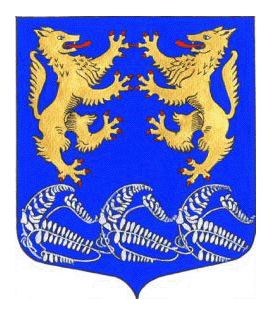 УТВЕРЖДЕНА« 	» 	201 гРазработчик: Администрация муниципального образования«Лесколовское сельское поселение» Всеволожского муниципального районаЛенинградской областиПРОГРАММА КОМПЛЕКСНОГО РАЗВИТИЯ СИСТЕМ КОММУНАЛЬНОЙ ИНФРАСТРУКТУРЫ МУНИЦИПАЛЬНОГО ОБРАЗОВАНИЯ«ЛЕСКОЛОВСКОЕ СЕЛЬСКОЕ ПОСЕЛЕНИЕ» ВСЕВОЛОЖСКОГО МУНИЦИПАЛЬНОГО РАЙОНА ЛЕНИНГРАДСКОЙ ОБЛАСТИНА ПЕРИОД 2017-2021 ГОДЫ И НА ПЕРСПЕКТИВУ ДО 2035 ГОДАТОМ I(ПРОГРАММНЫЙ ДОКУМЕНТ)2017 годСОДЕРЖАНИЕ1	ПАСПОРТ ПРОГРАММЫОБЩИЕ ПОЛОЖЕНИЯПрограмма комплексного развития систем коммунальной инфраструктуры МО «Лесколовское сельское поселение» на период 2017-2021 годы и на перспективу до 2035 г. (далее – Программа) разработана в соответствии с требованиями Градостроительного кодекса РФ, постановления Правительства РФ от 14.06.2013 №502 «Об утверждении требований к программам комплексного развития систем коммунальной инфраструктуры поселений, городских округов». При разработке Программы принимаются следующие определения и понятия.Программа комплексного развития систем коммунальной инфраструктуры поселения – документ, устанавливающий перечень мероприятий по строительству, реконструкции систем электро-, газо-, тепло-, водоснабжения и водоотведения, объектов, используемых для утилизации, обезвреживания и захоронения твердых бытовых отходов, которые предусмотрены соответственно схемами и программами развития единой национальной (общероссийской) электрической сети на долгосрочный период, генеральной схемой размещения объектов электроэнергетики, федеральной программой газификации, соответствующими межрегиональными, региональными программами газификации, схемами теплоснабжения, схемами водоснабжения и водоотведения, программами в области обращения с отходами.Система коммунальной инфраструктуры – комплекс технологически связанных между собой объектов и инженерных  сооружений, предназначенных для осуществления поставок товаров и оказания услуг в сферах электро-, газо-, тепло-, водоснабжения и водоотведения до точек подключения (технологического присоединения) к инженерным системам электро-, газо-, тепло-, водоснабжения и водоотведения объектов капитального строительства, а также объекты, используемые для утилизации, обезвреживания и захоронения твердых бытовых отходов.Инвестиционная программа организации коммунального комплекса по развитию системы коммунальной инфраструктуры – программа финансирования строительства и (или) модернизации системы коммунальной инфраструктуры в целях реализации программы комплексного развития систем коммунальной инфраструктуры.Ответственность за разработку Программы и ее утверждение закреплены за органами местного самоуправления МО «Лесколовское сельское поселение». Инвестиционные программы организаций коммунального комплекса по развитию системы коммунальной инфраструктуры разрабатываются организациями коммунального комплекса, согласуется и представляется в орган регулирования или утверждается Советом депутатов МО «Лесколовское сельское поселение».На основании утвержденной Программы органы местного самоуправления МО «Лесколовское сельское поселение» могут определять порядок и условия разработки производственных и инвестиционных программ организаций коммунального комплекса с учетом местных особенностей и муниципальных правовых актов. Программа является базовым документом для разработки инвестиционных и производственных программ организаций коммунального комплекса сельского поселения.Утвержденная Программа является документом, на основании которого органы местного самоуправления и организации коммунального комплекса принимают решение о подготовке проектной документации на различные виды объектов капитального строительства (объекты производственного назначения – головные объекты систем коммунальной инфраструктуры и линейные объекты систем коммунальной инфраструктуры), о подготовке проектной документации в отношении отдельных этапов строительства, реконструкции и капитального ремонта перечисленных объектов капитального строительства.Логика разработки Программы базируется на необходимости достижения целевых уровней индикаторов состояния коммунальной инфраструктуры МО «Лесколовское сельское поселение», которые одновременно являются индикаторами выполнения производственных и инвестиционных программ организациями коммунального комплекса при соблюдении ограничений по финансовой нагрузке на семейные и местный бюджет, то есть при обеспечении не только технической, но и экономической доступности коммунальных услуг для потребителей сельского поселения. Коммунальные системы являются масштабными и капиталоемкими хозяйственными сферами. Отсюда достижение существенных изменений параметров их функционирования за ограниченный интервал времени затруднительно. В виду этого Программа рассматривается на длительном временном интервале – до 2035 года и подразумевает двухэтапную процедуру реализации в соответствии со сроками, обозначенными в проекте генерального плана развития МО «Лесколовское сельское поселение» и в схеме     территориального     планирования     муниципального   образования«Лесколовское сельское поселение» Всеволожского муниципального района Ленинградской области.Целью разработки Программы является обеспечение надежности, качества и эффективности работы коммунального комплекса в соответствии с планируемыми потребностями развития МО «Лесколовское сельское поселение» на период 2017–2035 гг., а также повышение качества жизни населения МО «Лесколовское сельское поселение» за счет реализации мероприятий по развитию инженерной инфраструктуры сельского поселения.Программа представляет собой увязанный по задачам, ресурсам и срокам осуществления перечень мероприятий, направленных на обеспечение функционирования и развития коммунальной инфраструктуры МО «Лесколовское сельское поселение».Основными задачами Программы являются:инженерно-техническая оптимизация систем коммунальной инфраструктуры МО «Лесколовское сельское поселение»;взаимоувязанное по срокам и объемам финансирования перспективное планирование развития систем коммунальной инфраструктуры МО «Лесколовское сельское поселение»;разработка мероприятий по комплексной реконструкции и модернизации систем коммунальной инфраструктуры МО «Лесколовское сельское поселение»;повышение надежности коммунальных систем и качества коммунальных услуг МО «Лесколовское сельское поселение»;совершенствование механизмов развития энергосбережения и повышение энергоэффективности   коммунальной    инфраструктуры    МО«Лесколовское сельское поселение»;повышение инвестиционной привлекательности коммунальной инфраструктуры МО «Лесколовское сельское поселение»;обеспечение сбалансированности интересов субъектов коммунальной инфраструктуры и потребителей МО «Лесколовское сельское поселение».Обоснование периода времени, на который разрабатывается ПрограммаФормирование и реализация Программы базируется на следующих принципах:целевом – мероприятия и решения Программы должны обеспечивать достижение поставленных целей;системности – рассмотрение всех субъектов коммунальной инфраструктуры МО «Лесколовское сельское поселение» как единой системы с учетом взаимного влияния всех элементов Программы друг на друга;комплексности – формирование Программы в увязке с различными целевыми программами (областными, муниципальными, предприятий и организаций), реализуемыми на территории МО «Лесколовское сельское поселение».Срок реализации Программы: 2017 – 2035 годы.Выполнение Программы осуществляется в 2 этапа:первый этап – с 2017 года по 2021 год;второй этап – с 2022 года по 2035 год.Программа разработана в соответствии со следующими нормативно- правовыми актами и документами:o федеральным законом от 21.07.2007 №185-ФЗ «О Фонде содействия реформированию жилищно-коммунального хозяйства»;o постановлением Правительства РФ от 14.06.2013 №502 «Об утверждении требований к программам комплексного развития систем коммунальной инфраструктуры поселений, городских округов»;o постановлением правительства РФ от 13.05.2013 № 406 «Основы ценообразования в сфере водоснабжения и водоотведения»;o указом Президента Российской Федерации от 04.06.2008 №889 «О некоторых мерах по повышению энергетической и экологической эффективности российской экономики»;o постановлением Правительства РФ от 23.07.2007 №464 «Правила финансирования инвестиционных программ коммунального комплекса – производителей товаров и услуг в сфере электро- и (или) теплоснабжения»;o постановлением Правительства РФ от 14.07.2008 №520 «Об основах ценообразования и порядке регулирования тарифов, надбавок и предельных индексов в сфере деятельности организаций коммунального комплекса»;o постановлением Правительства РФ от 06.05.2011 №354 «О предоставлении коммунальных услуг собственникам и пользователям помещений в многоквартирных домах и жилых домов»;долгосрочными целевыми программами, реализуемыми на территории Ленинградской области.2 ХАРАКТЕРИСТИКА СУЩЕСТВУЮЩЕГО СОСТОЯНИЯ КОММУНАЛЬНОЙ	ИНФРАСТРУКТУРЫ	МУНИЦИПАЛЬНОГО ОБРАЗОВАНИЯ «ЛЕСКОЛОВСКОЕ СЕЛЬСКОЕ ПОСЕЛЕНИЕ» ВСЕВОЛОЖСКОГО МУНИЦИПАЛЬНОГО РАЙОНА ЛЕНИНГРАДСКОЙ ОБЛАСТИ2.1	Краткий	анализ	существующего	состояния	систем теплоснабжения МО «Лесколовское сельское поселение»Описание организационной структуры, формы собственности и системы договоров между организациями, а также с потребителямиВ настоящее время на территории МО «Лесколовское сельское поселение» в сфере теплоснабжения осуществляет свою деятельность    ООО«ГТМ-теплосервис».Основные виды деятельности - обеспечение населения и организаций МО «Лесколовское сельское поселение» теплом, горячей водой, проведение текущих и капитальных восстановительно-ремонтных работ котельной и тепловых систем.Существующая структура теплоснабжения МО «Лесколовское сельское       поселение»	представлена       четырьмя       источниками централизованного теплоснабжения, обеспечивающими теплом жилищно- коммунальный сектор и социально значимые объекты сельского поселения, а также производственные и торговые площадки. В деревне Лесколово расположена газовая котельная №22; в поселке Осельки – две котельные (котельная №7 – угольная, законсервирована, котельная №8 – газовая, обеспечивает нужды отопления и нужды ГВС); на станции Пери отопление многоквартирных домов осуществляется угольной котельной №25.Плановая годовая выработка тепловой энергии котельными сельского поселения составляет 14,63 тыс. Гкал, в том числе полезный отпуск 12,77тыс. Гкал. Отапливаемая жилплощадь по населению составляет 85,45 тыс. м2, протяженность тепловых сетей составляет 4,14 п.км.Функциональная структура теплоснабжения представлена на  рисунке2.1.1.1.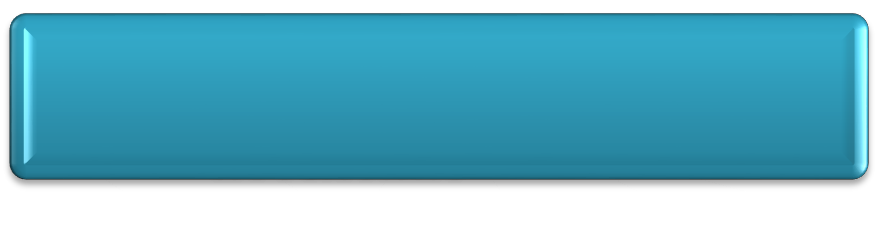 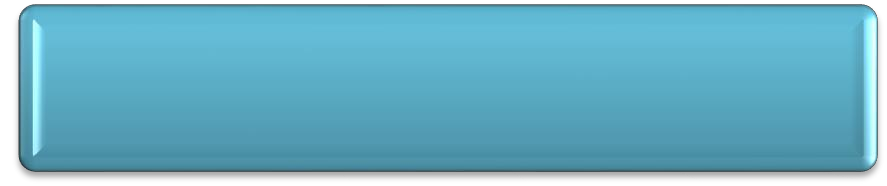 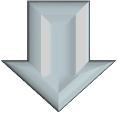 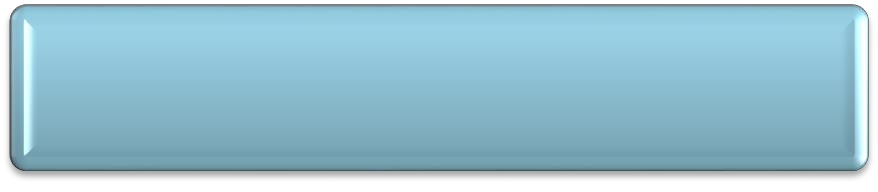 Рисунок 2.1.1.1 - Функциональная структура централизованного теплоснабжения МО «Лесколовское сельское поселение»ООО «ГТМ-теплосервис» осуществляет регулируемые виды деятельности, в том числе – реализует тепловую энергию (мощность). Тарифы (цены) продажи на реализуемую организацией тепловую энергию подлежит государственному регулированию в соответствии с полномочиями органа исполнительной власти субъектов Российской Федерации в области государственного регулирования тарифов.Источники тепловой энергииНа территории МО «Лесколовское сельское поселение» расположено четыре источника централизованного теплоснабжения: Котельная №22 (д. Лесколово); Котельная №7 (п. Осельки); Котельная №8 (п. Осельки); Котельная №25 (ст. Пери).Структура основного оборудованияИсточником теплоснабжения в деревне Лесколово является одна газовая котельная №22. На территории поселка Осельки действует котельная №8, №7 - законсервирована, на станции Пери расположена одна угольная котельная №25.На котельной №22 (д. Лесколово) установлены два водогрейных котла (ВА-8000) и один котел (ВА-4500). На котельной №25 (ст. Пери)  установлены два котлоагрегата: основной КВТ-0,63 и вспомогательный Универсал-6М мощностью 0,73 Гкал/ч. На котельной №8 (п. Осельки) установлены два котла WOLF серии GKS DYNATHERM-2500 (2,8 МВт) и один котёл WOLF серии GKS DYNATHERM-2000 (2,0 МВт). На котельной №7 (п. Осельки) установлены котлы    НИИСТУ-5    (6    шт.),    КСТ-0,53    (2    шт.)    и    КВМ-0,4    (2  шт. демонтированы).Таблица 2.1.2.1 - Централизованные источники теплоснабженияГазовые котлы котельной №22 (д. Лесколово) работают круглый год, так как котельная обеспечивает нужды отопления и ГВС. Система теплоснабжения открытая, двухтрубная. Температурный график работы котельной 105/70.Угольная котельная №7 (п. Осельки) законсервирована.Угольная котельная №8 (п. Осельки) работает для покрытия нужд отопления и обеспечения нужд ГВС, температурный график работы котельной 95/70.Котельная №25 (ст. Пери) работает только для покрытия нужд отопления, система теплоснабжения закрытая, двухтрубная. Температурный график работы котельной 95/70.Таблица 2.1.2.2 - Основное и вспомогательное оборудование и его характеристики*Более подробная информация об оборудовании, установленном на данных котельных не предоставлена.Тепловые сетиХарактеристика имеющихся на территории МО «Лесколовское сельское поселение» тепловых сетей представлена в таблице 2.1.3.1.Таблица 2.1.3.1 - Характеристика тепловых сетейОбщая протяженность тепловых сетей от котельной №22 (д. Лесколово) составляет   4 139,5м.   в   двухтрубном   исчислении;    от    котельной    №7   (п. Осельки) 1 534 м, в двухтрубном исчислении; от котельной №8 (п. Осельки) 1 270 м, в двухтрубном исчислении; от котельной №25 (ст. Пери) 233 м.На	рисунках	2.1.3.1-2.1.3.4	показано	процентное	соотношение протяженности тепловых сетей котельной №22 (д. Лесколово); котельных №7 и№8 (п Осельки) и котельной №25 (ст. Пери) в зависимости от диаметра трубопровода.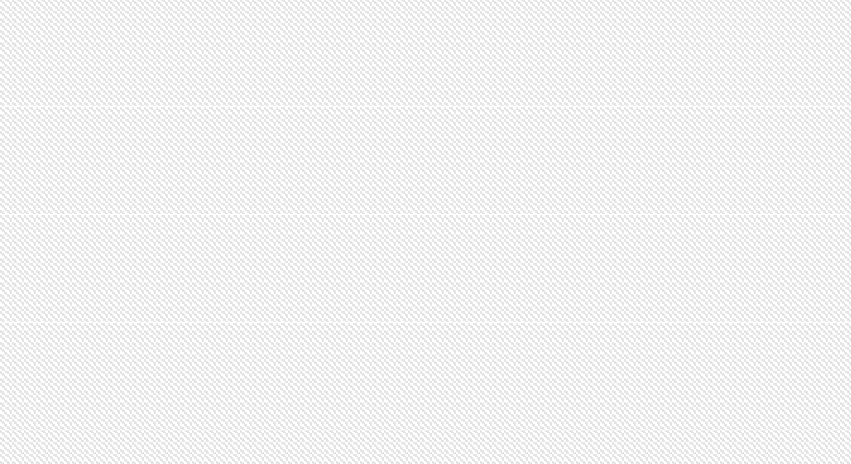 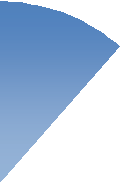 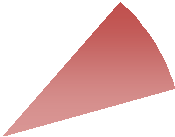 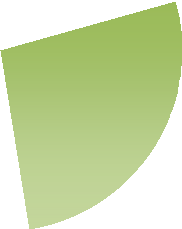 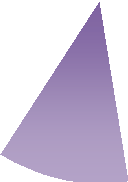 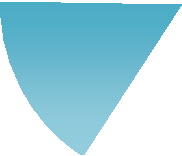 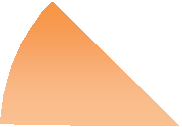 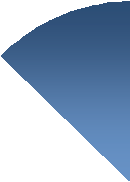 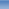 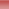 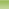 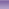 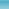 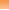 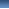 Рисунок 2.1.3.1 - Процентное соотношение протяженностей тепловых сетей котельной №22 (д. Лесколово)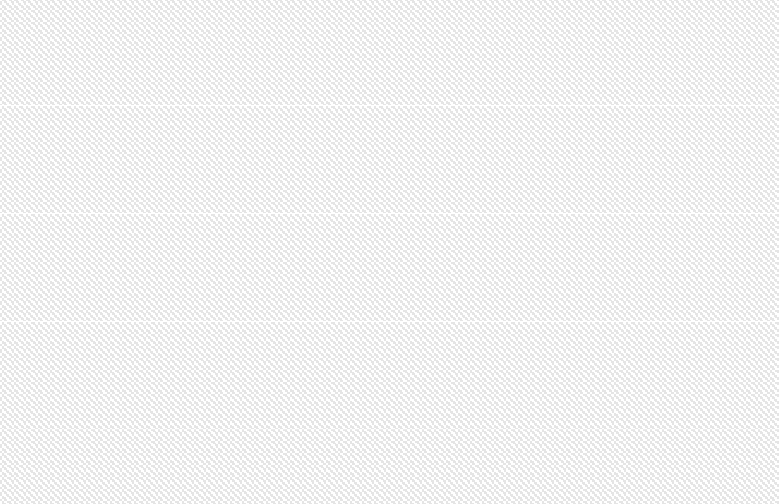 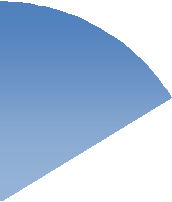 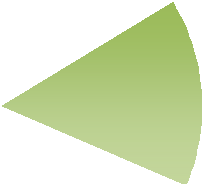 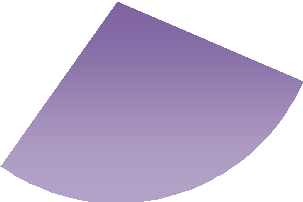 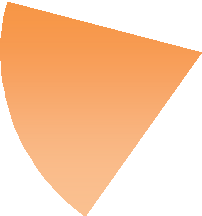 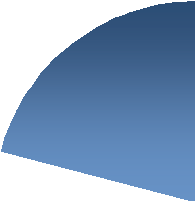 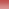 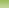 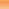 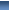 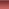 Рисунок 2.1.3.2 - Процентное соотношение протяженностей тепловых сетей котельной №7 (п. Осельки)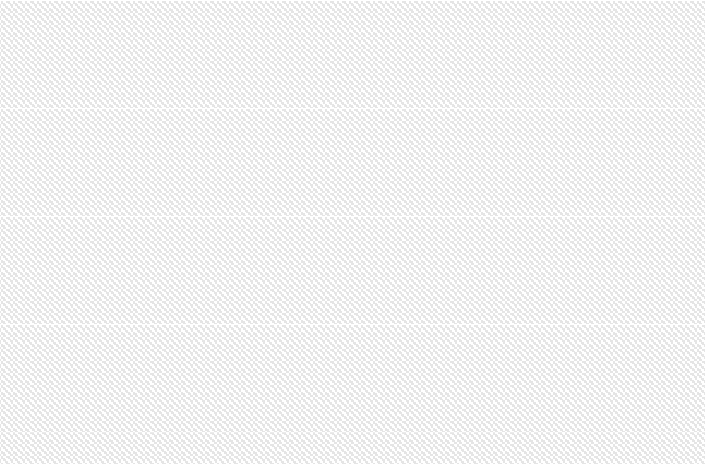 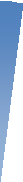 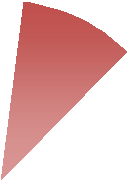 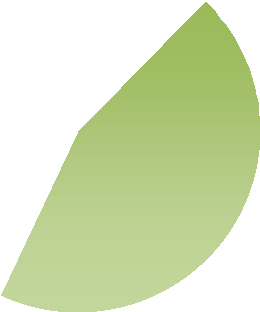 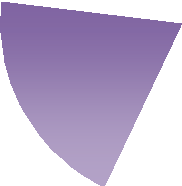 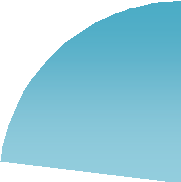 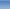 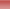 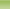 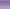 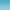 Рисунок 2.1.3.3 - Процентное соотношение протяженностей тепловых сетей котельной №8 (п. Осельки)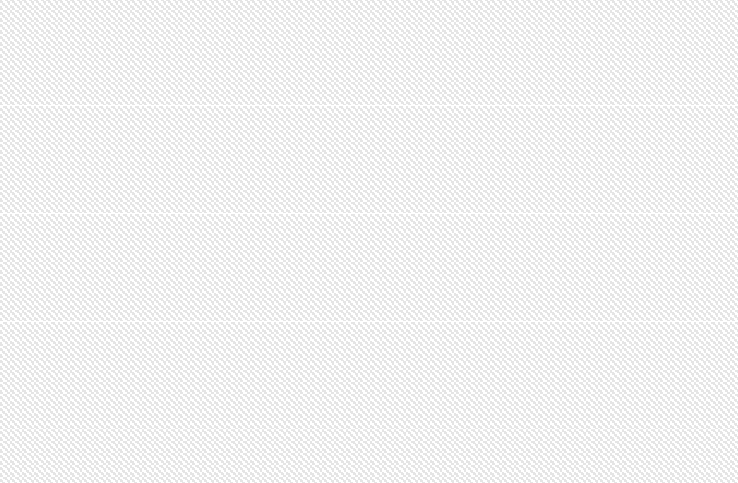 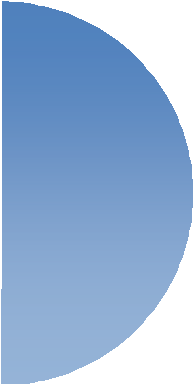 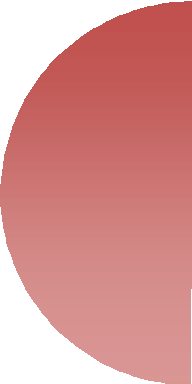 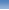 Рисунок 2.1.3.4 - Процентное соотношение протяженностей тепловых сетей котельной №25 (ст. Пери)Зоны действия источников тепловой энергииНа территории МО «Лесколовское сельское поселение» осуществляет свою деятельность одна теплоснабжающая организация - ООО «ГТМ- теплосервис».На территории МО «Лесколовское сельское поселение» функционирует четыре источника тепловой энергии, обеспечивающие население и организации теплом и горячей водой.Расположение централизованных источников теплоснабжения с выделением зон действия, а также основные тепловые трассы от централизованных источников к потребителям приведены на рисунках 2.1.4.1. – 2.1.4.4.ПРОГРАММА КОМПЛЕКСНОГО РАЗВИТИЯ СИСТЕМ КОММУНАЛЬНОЙ ИНФРАСТРУКТУРЫ МУНИЦИПАЛЬНОГО ОБРАЗОВАНИЯ «ЛЕСКОЛОВСКОЕ СЕЛЬСКОЕ ПОСЕЛЕНИЕ»ВСЕВОЛОЖСКОГО МУНИЦИПАЛЬНОГО РАЙОНА ЛЕНИНГРАДСКОЙ ОБЛАСТИ НА ПЕРИОД 2017-2021 ГОДЫ И НА ПЕРСПЕКТИВУ ДО 2035 ГОДА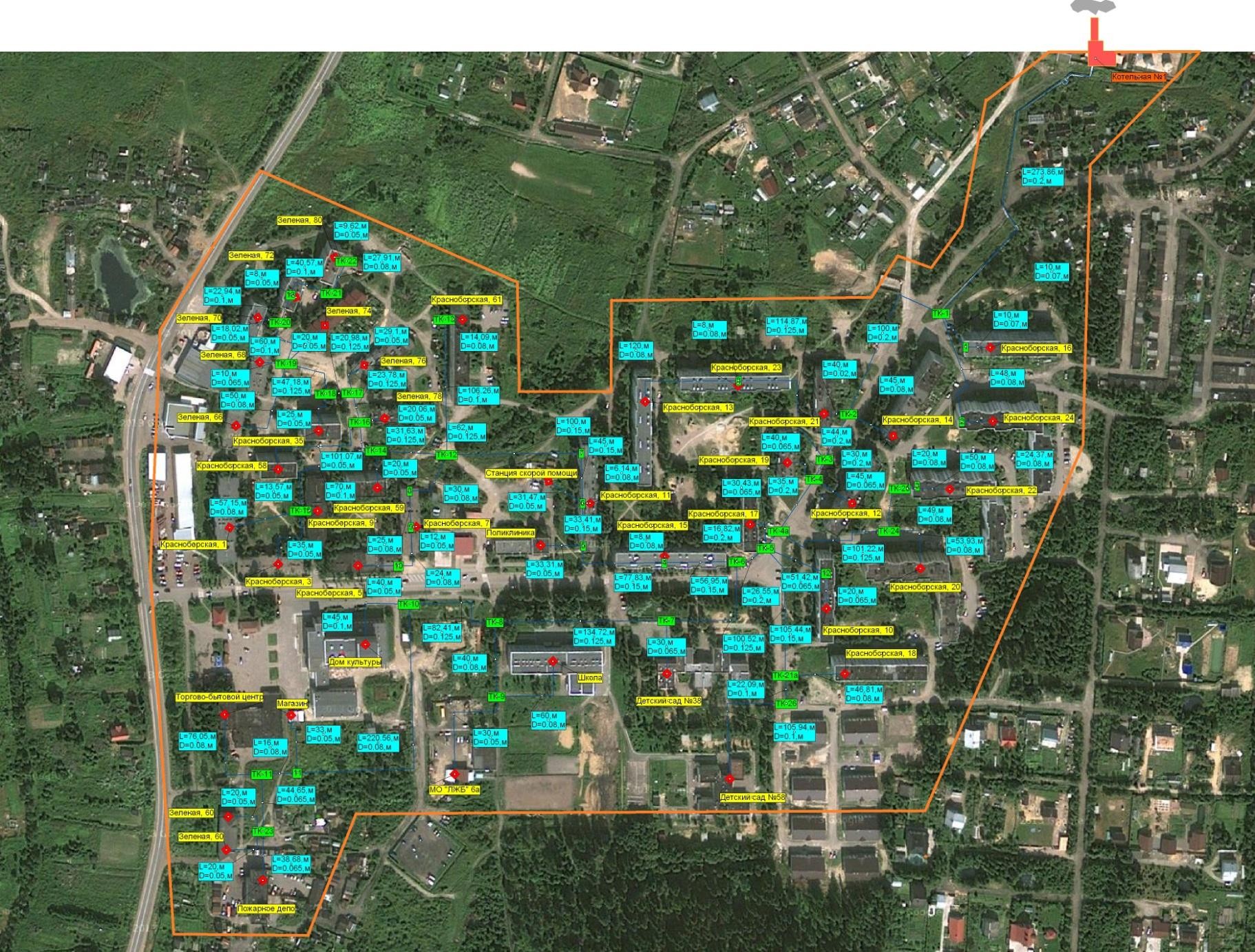 Рисунок 2.1.4.1 - Зона действия централизованного источника теплоснабжения №22 (д. Лесколово)28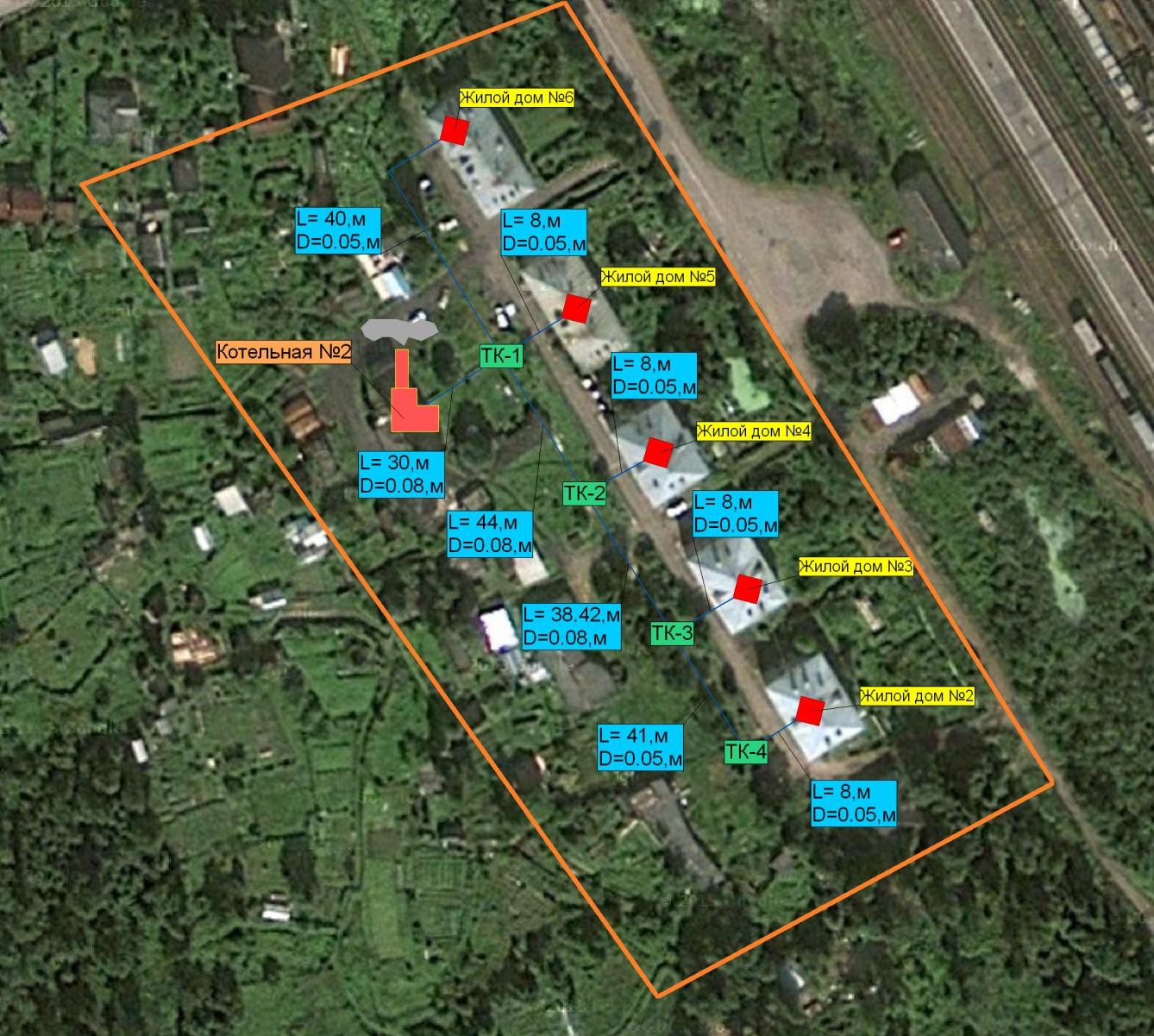 Рисунок 2.1.4.2 - Зона действия централизованного источника теплоснабжения №25 (ст. Пери)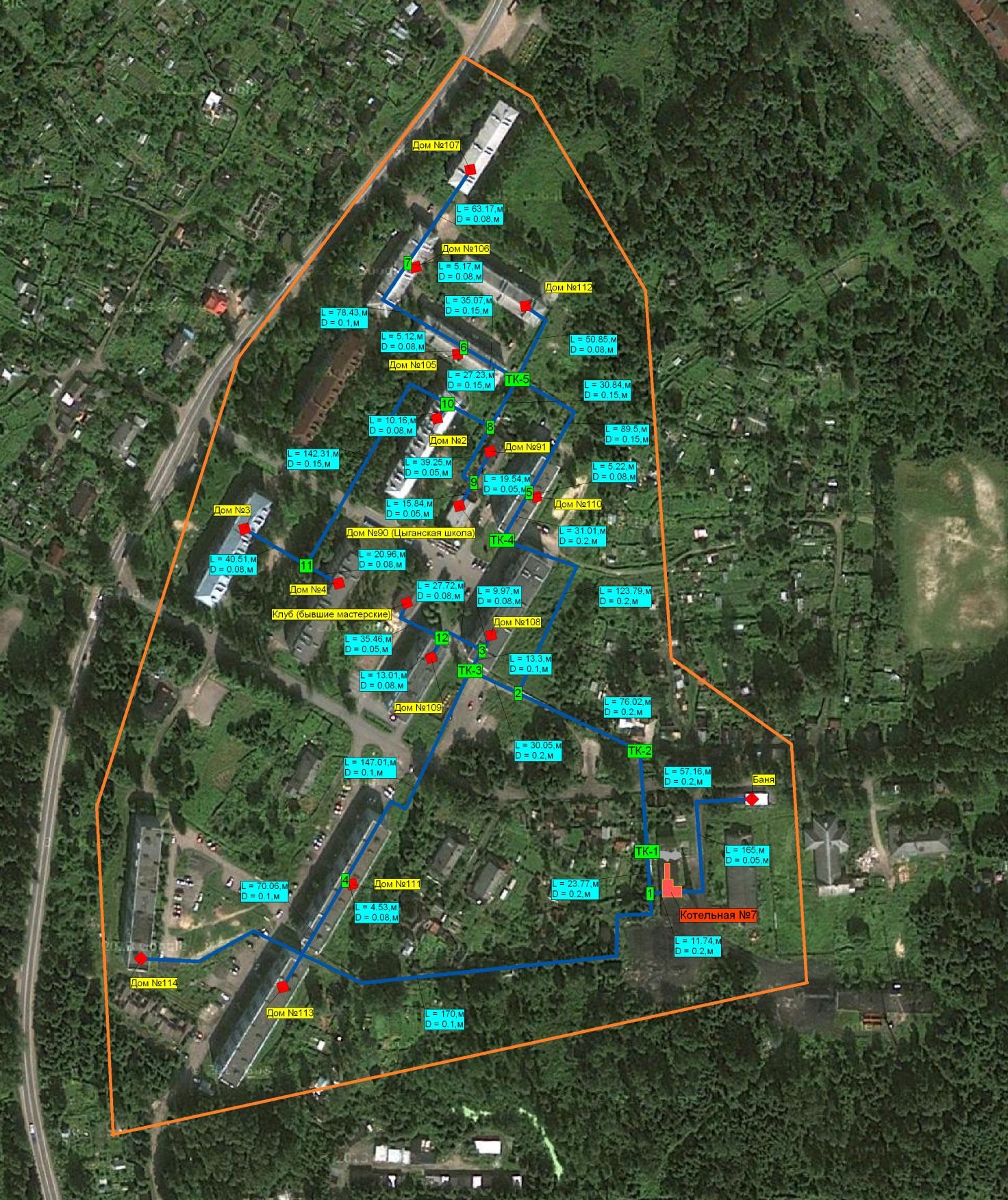 Рисунок 2.1.4.3 - Зона действия централизованного источника теплоснабжения №7 (п. Осельки)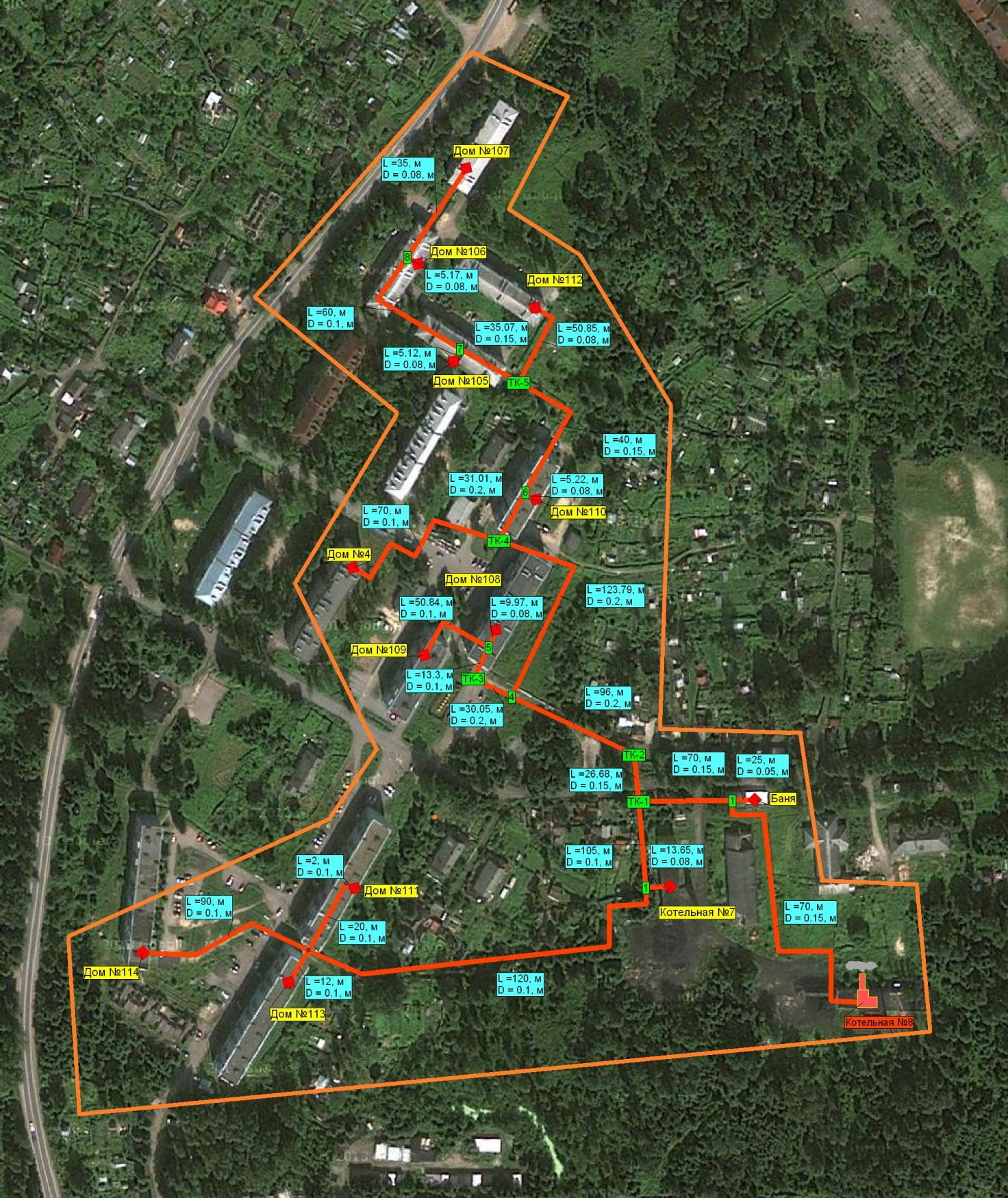 Рисунок 2.1.4.4 - Зона действия централизованного источника теплоснабжения №8 (п. Осельки)Тепловые нагрузки потребителей тепловой энергии, групп потребителей тепловой энергии в зонах действия источников  тепловой энергииЦентрализованное теплоснабжение МО «Лесколовское сельское поселение» осуществляется от котельной №22 (д. Лесколово); котельной №7 (п. Осельки); котельной №8 (п. Осельки); котельной №25 (ст. Пери).Расчетная температура наружного воздуха для проектирования отопления, вентиляции и ГВС на территории сельского поселения составляет - 26°С. Отопительный период длится 220 суток.Общая подключенная нагрузка отопления, вентиляции и ГВС в границах жилой застройки сельского поселения составляет 10,84 Гкал/ч.Величина потребления тепловой энергии на нужды отопления, ГВС и суммарно (ОВ+ГВС) при расчетных значениях наружного воздуха  представлена в таблице 2.1.5.1.Таблица 2.1.5. 1 - Потребление тепловой энергииДоля поставки ресурса по приборам учетаОпределение объема фактически отпущенного тепла в тепловые сети, осуществляется приборами учета.Учет тепловой энергии, отпущенной из тепловых сетей потребителям, ведется расчетным способом. Сведения о наличии коммерческого приборного учета тепловой энергии, отпущенной из тепловых сетей потребителям не предоставлены.Балансы тепловой мощности и тепловой нагрузки в зонах действия источников тепловой энергииТаблица 2.1.7.1Резервы и дефициты по зонам действия источников теплоснабженияПод дефицитом тепловой энергии понимается технологическая невозможность обеспечения тепловой нагрузки потребителей тепловой энергии, объема поддерживаемой резервной мощности и подключаемой тепловой нагрузки.Объективным фактором является то, что распределение объектов теплоэнергетики по территории поселения не может быть равномерным по причине разной плотности размещения потребителей тепловой энергии.Как правило, основными причинами возникновения дефицита и снижения качества теплоснабжения являются отказ теплоснабжающих организаций от выполнения инвестиционных обязательств, приводящих к снижению резервов мощности и роста объемов теплопотребления.Чтобы избежать появления и нарастания дефицита мощности необходимо поддерживать баланс между нагрузками вновь вводимых объектов потребления тепловой энергии и располагаемыми мощностями источников систем теплоснабжения.В таблице 2.1.8.1 представлены сведения о резерве/дефиците тепловой мощности, из которой видно, что дефицит тепловой мощности на котельных сельского поселения отсутствует.ПРОГРАММА КОМПЛЕКСНОГО РАЗВИТИЯ СИСТЕМ КОММУНАЛЬНОЙ ИНФРАСТРУКТУРЫ МУНИЦИПАЛЬНОГО ОБРАЗОВАНИЯ «ЛЕСКОЛОВСКОЕ СЕЛЬСКОЕ ПОСЕЛЕНИЕ»ВСЕВОЛОЖСКОГО МУНИЦИПАЛЬНОГО РАЙОНА ЛЕНИНГРАДСКОЙ ОБЛАСТИ НА ПЕРИОД 2017-2021 ГОДЫ И НА ПЕРСПЕКТИВУ ДО 2035 ГОДАТаблица 2.1.8.1 - Сведения о резерве/дефиците тепловой мощности на источниках теплоснабжения36Оценка надежности теплоснабженияСпособность проектируемых и действующих источников теплоты, тепловых сетей и в целом системы теплоснабжения обеспечивать в течение заданного времени требуемые режимы, параметры и качество теплоснабжения (отопления, вентиляции, горячего водоснабжения, а также технологических потребностей предприятий в паре и горячей воде) следует определять по трем показателям (критериям):вероятности безотказной работы; коэффициенту готовности; живучести [Ж].Мероприятия для обеспечения безотказности тепловых сетей:резервирование магистральных тепловых сетей между радиальными теплопроводами. Реализация различных видов резервирования обеспечивает резерв мощности (производительности, пропускной способности) системы теплоснабжения – разность между располагаемой мощностью (производительностью, пропускной способностью) объекта и его нагрузкой в данный момент времени при допускаемых значениях параметров режима и показателях качества продукции.достаточность диаметров выбираемых при проектировании новых или реконструируемых существующих теплопроводов для обеспечения резервной подачи теплоты потребителям при отказах;очередность ремонтов и замен теплопроводов, частично или полностью утративших свой ресурс;необходимость проведения работ по дополнительному утеплению зданий.Готовность системы к исправной работе характеризуется по числу часов ожидания готовности: источника теплоты, тепловых сетей, потребителей  теплоты,  а  также   -  числу  часов  нерасчетных    температурнаружного	воздуха	в	данной	местности.	Допускаемое	снижение температуры составляет 20С.Живучесть системы характеризует способность системы сохранять свою работоспособность в аварийных (экстремальных) условиях, а также после длительных (более 54 ч) остановок.В соответствии со строительными нормами и правилами СНиП 41-01- 2003 «Отопление, вентиляция и кондиционирование», принятыми и введенными в действие Постановлением Госстроя РФ от 26.06.2003 № 115, при проектировании новых либо реконструкции, модернизации и техническом перевооружении существующих систем теплоснабжения, а также отдельных объектов теплоэнергетики при  изменении  их характеристик должно быть обеспечено увеличение уровня безопасности теплоснабжения в соответствии с утвержденной органами местного самоуправления перспективной схемой теплоснабжения сельского  поселения.Критерии оценки надежности и коэффициент надежности системы теплоснабжения МО «Лесколовское сельское поселение» приведены в таблице 2.1.9.1.Таблица 2.1.9.1 - Критерии надежности системы теплоснабженияПри	Кнад=0,68	система	теплоснабжения	сельского	поселения относится к малонадежным (Кнад от 0,5 до 0,74) системам теплоснабжения.Воздействие на окружающую средуУстановление предельно допустимых выбросов вредных веществ проектируемыми и действующими промышленными предприятиями в атмосферу производится в соответствии с ГОСТ 17.2.3.02-78 «Охрана природы. Атмосфера. Правила установления допустимых выбросов вредных веществ промышленными предприятиями».Тарифы, плата (тариф) за подключение (присоединение), структура себестоимости производства и транспорта ресурса в сфере теплоснабженияТарифы на тепловую энергию для организаций, осуществляющих услуги теплоснабжения в муниципальном образовании, утверждаются на календарный год соответствующим постановлением Управления по тарифному регулированию Ленинградской области.Тарифы на тепловую энергию для потребителей ООО «ГТМ- теплосервис» представлены в таблице 2.1.11.1.Потребители, чьи здания не оборудованы приборами учета, производят оплату, исходя из тарифа за единицу общей отапливаемой площади.Таблица 2.1.11.1 - Тариф на тепловую энергию для     потребителей  ООО«ГТМ-теплосервис»*Тарифы, установленные в п.1 приказа «Об установлении тарифов на тепловую энергию и горячую воду, поставляемую обществом с ограниченной ответственностью «ГТМ-теплосервис» потребителям муниципального образования «Лесколовское сельское поселение» Всеволожского муниципального района Ленинградской области в 2017 году» № -п от 00 ___ 2016 года, действуют с ______ 2017 года по ______ декабря 2017 года.Таблица 2.1.11.2 - Тариф на тепловую энергию для потребителей «ГТМ- теплосервис» котельной №22 (2017 г.)Таблица 2.1.11.3 - Тарифы на горячую воду, поставляемую ООО «ГТМ- теплосервис» потребителям МО «Лесколовское сельское поселение» в 2017 годуТаблица 2.1.11.4 - Тарифы на горячую воду, поставляемую ООО «ГТМ- теплосервис» потребителям МО «Лесколовское сельское поселение» в 2017 годуТаблица 2.1.11.5 – Информация об основных технико-экономических показателях ООО «ГТМ-теплосервис» за 2016 гТаблица 2.1.11.6 - Структура затрат на производство, передачу и сбыт тепловой энергии за 2016 годСтруктура основных затрат на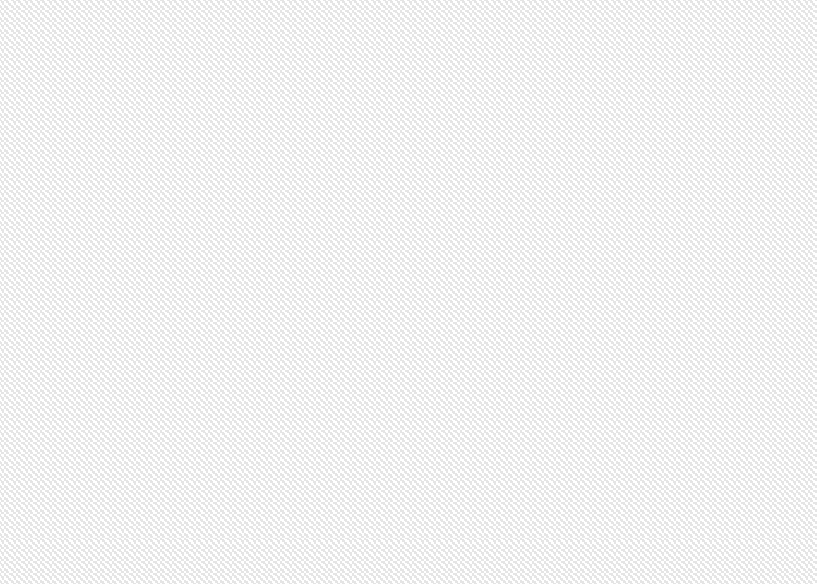 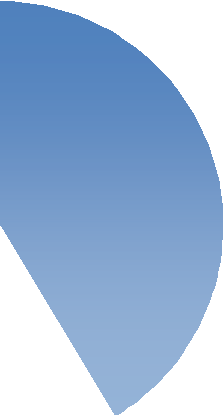 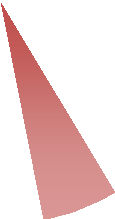 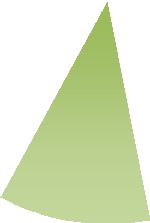 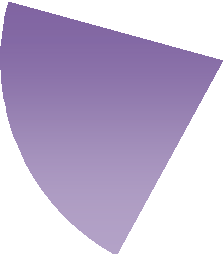 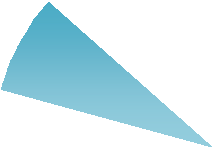 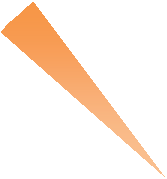 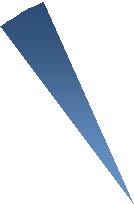 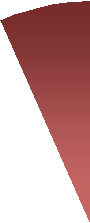 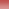 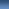 производство ТЭ за 2016 год4%	7%3%7%	41%21%11%	6%Рисунок 2.1.11.1- Структура основных статей затрат за 2016 год, тыс. рублейПлата за подключение к системе теплоснабжения и поступлений денежных средств от осуществления указанной деятельностиПлата за подключение к системе теплоснабжения - плата, которую вносят лица, осуществляющие строительство здания, строения, сооружения, подключаемые к системе теплоснабжения, а также плата, которую вносят лица, осуществляющие реконструкцию здания, строения, сооружения в случае, если данная реконструкция влечет за собой увеличение тепловой нагрузки реконструируемых здания, строения, сооружения.Плата за подключение к системе теплоснабжения в случае отсутствия технической возможности подключения для каждого потребителя, в том числе застройщика, устанавливается в индивидуальном порядке.Если для подключения объекта капитального строительства к системе теплоснабжения   не   требуется   проведения   мероприятий   по  увеличениюмощности и (или) пропускной способности этой сети, плата за подключение не взимается.Плата за услуги по поддержанию резервной тепловой мощности, в том числе для социально значимых категорий потребителей.Плата за услуги по поддержанию резервной тепловой мощности устанавливается в случае, если потребитель не потребляет тепловую  энергию, но не осуществил отсоединение принадлежащих ему теплопотребляющих установок от тепловой сети в целях сохранения возможности возобновить потребление тепловой энергии при возникновении такой необходимости.Плата за услуги по поддержанию резервной тепловой мощности подлежит регулированию для отдельных категорий социально значимых потребителей, перечень которых определяется основами ценообразования в сфере теплоснабжения, утвержденными Правительством Российской Федерации, и устанавливается как сумма ставок за поддерживаемую мощность источника тепловой энергии и за поддерживаемую мощность тепловых сетей в объеме, необходимом для возможного обеспечения тепловой нагрузки потребителя.Для иных категорий потребителей тепловой энергии плата за услуги по поддержанию резервной тепловой мощности не регулируется и устанавливается соглашением сторон.Описание существующих технических и технологических проблем в системах теплоснабжения поселенияСуществующая система теплоснабжения сельского поселения не соответствует современным требованиям развития поселения. В настоящее время вся система выработки и транспортировки тепловой энергии имеет ряд проблем, обусловленных старением оборудования и трубопроводов.подключением их к сложившейся теплоснабжающей инфраструктуре сельского поселения, вследствие ограничения пропускной способности трубопроводов тепловой сети и располагаемых напоров у конечных потребителей.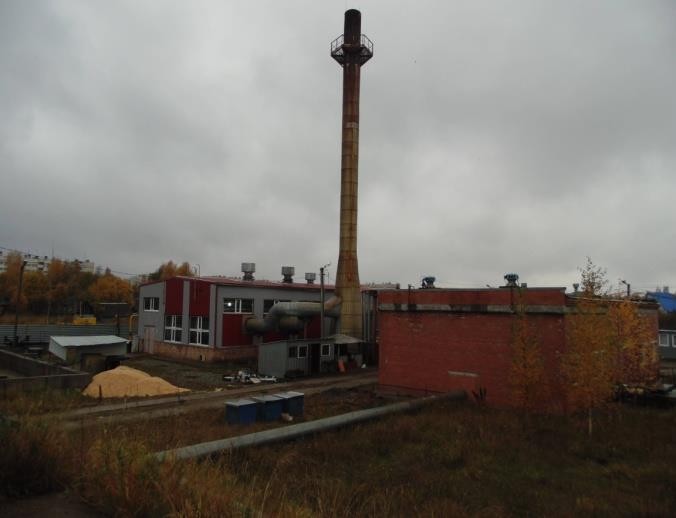 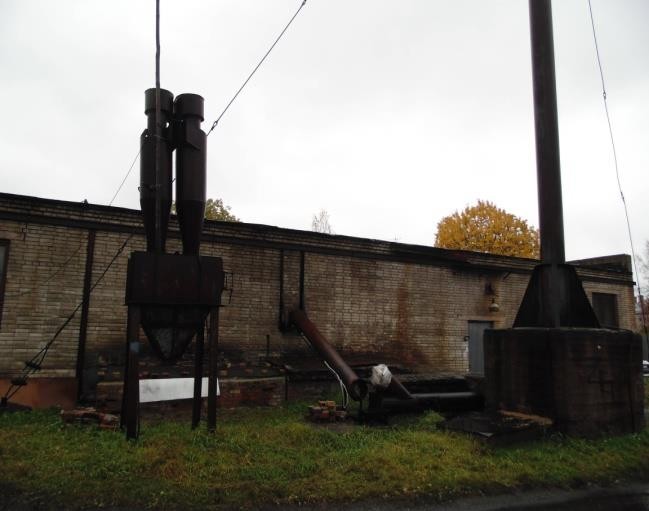 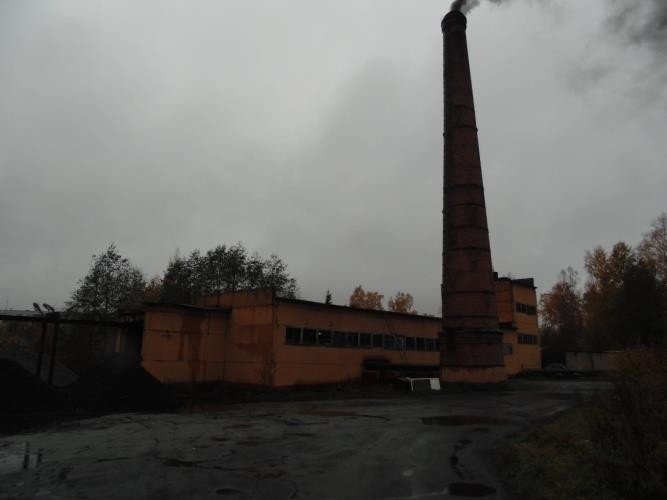 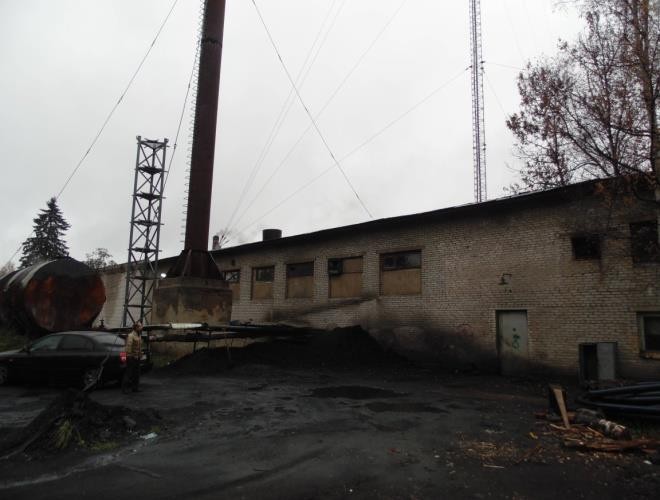 Анализ подключенной тепловой нагрузки и располагаемой мощности котельной  №22  (д.  Лесколово)  свидетельствуют  о  том,  что  она  способнапокрыть тепловые нагрузки с учетом перспективного подключения в размере порядка 12 Гкал/час. Существующая пропускная способность магистральных и распределительных сетей соответствует проектному температурному графику 105/70 оС, однако сети котельной №22 (д. Лесколово) и сам  источник теплоснабжения находятся в изношенном состоянии.Для обеспечения надежного теплоснабжения д. Лесколово необходима постепенная (около 15% в год) полная перекладка  трубопроводов тепловых сетей котельной №22 (д. Лесколово). Также необходима полная замена тепловых сетей котельных №7 и №8 (п. Осельки) и котельной №25 (ст. Пери). Это связано с высокой изношенностью  тепловых сетей.Непроизводительные потери тепловой энергии при транспортировке от источника теплоснабжения до потребителя составляют 10% (по данным, предоставленным ООО «ГТМ-теплосервис») и обусловлены:изношенностью трубопроводов;отсутствием циркуляции горячей воды в межотопительный период;малым сроком службы минераловатной изоляции;потерями теплоносителя с утечкой через не плотности трубопроводов, сальниковые компенсаторы, запорную арматуру.С 2013 года запрещается присоединение (подключение) внутридомовых систем горячего водоснабжения к тепловым сетям по схеме с непосредственным разбором теплоносителя на цели горячего водоснабжения по открытой схеме. К 2024 году все потребители, внутридомовые системы горячего водоснабжения которых были присоединены к тепловым сетям по схемам с непосредственным разбором теплоносителя на цели горячего водоснабжения, должны быть переведены на присоединение внутридомовых систем горячего водоснабжения по закрытой схеме.Реконструкцию	теплоснабжающей	инфраструктуры	целесообразно проводить в 3-х направлениях:реконструкцию существующего источника тепловой энергииреконструкцию тепловых сетей с доведением их мощностей до проектных значенийреконструкцию теплопотребляющих установок.2.2 Анализ текущего состояния системы водоснабжения2.2.1	Описание     организационной     структуры,     формы собственности и системы договоров между организациями, а также с потребителямиНа территории МО «Лесколовское сельское поселение» всего два населенных пункта с централизованным водоснабжением п. Лесколово, п. Осельки.Водовод от озера Лемболово до д. Лесколово, станция первого подъема Дубки находятся в собственности Администрации Всеволожского района. Остальное имущество находится в собственности местной администрации.Обслуживанием сетей и объектов занимаются две компании: в д. Лесколово – МП «Единая служба заказчика» ВМР ЛО (согласно договору аренды     имущества №__ от ___.20__ года и за свой счет осуществляет ремонт и содержание имущества), а в п. Осельки – ООО» ГТМ-теплосервис» (согласно договору аренды имущества № 1И/09 от 01.07.2009 года «ГТМ - теплосервис», за свой счет осуществляет ремонт и содержание имущества).К территориям муниципального образования, неохваченных централизованной системой водоснабжения можно отнести д. Аньялово, д. Верхние Осельки, д. Гапсары, д. Кискелово, д. Лехтуси, д. Нижние Осельки, д. Рохма, д. Хиттолово.ООО «ГТМ-теплосервис» и МП «Единая служба заказчика» ВМР ЛО осуществляют реализацию холодной воды бюджетным и коммерческим потребителям, а также организациям, эксплуатирующим жилые многоквартирные домаСхема оказания коммунальных услуг горячего и холодного водоснабжения на территории МО «Лесколовское сельское поселение» представлена на рисунке 2.2.1.1.Администрация МО "Лесколовское сельское поселение"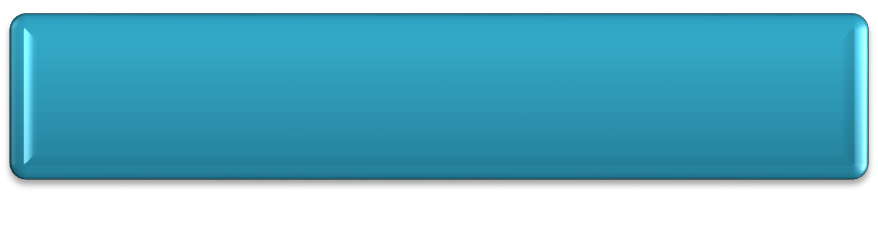 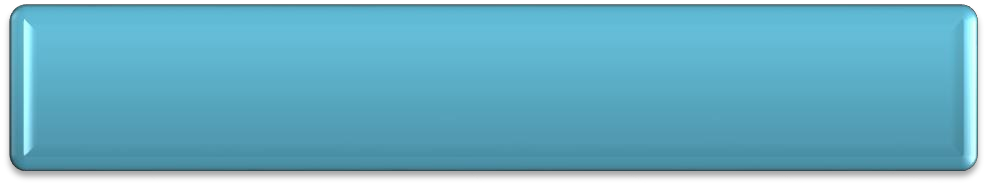 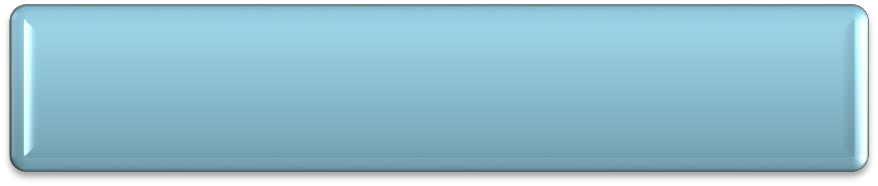 ООО "ГТМ-теплосервис", МП «ЕСЗ» ВМР ЛОКонечные потребителиРисунок 2.2.1.1 - Функциональная структура централизованного водоснабжения МО «Лесколовское сельское поселение»Тарифное регулирование на уровне субъекта Российской Федерации осуществляет уполномоченный орган – Управление  тарифного регулирования Ленинградской области. Федеральная служба по тарифам по решению Правительства Российской Федерации устанавливает предельные индексы максимально возможного изменения тарифов на услуги организации коммунального комплекса (в среднем по субъектам Российской Федерации).2.2.2.	Анализ	существующего	технического	состояния	системы водоснабженияЦентрализованная система холодного водоснабжения существует в  п.Лесколово, п. Осельки.Потенциальными источниками водоснабжения МО «Лесколовское сельское поселение» являются:Озеро ЛемболовскоеПресный подземный водоносный горизонт четвертичных песчаников (Межморенный), расположенный на глубинах 70 – 100 метровСолесодержащий	подземный	водоносный	горизонт	(Вендский), расположенный на глубинах 170 – 290метровПресный водоносный горизонт (Гдовские песчаники), расположенный на глубинах 170 – 290 метровВ качестве аварийного источника воды для снабжения д. Лесколово в технологическом процессе предусмотрена скважина, пробуренная на Вендский водоносный горизонт. Данная скважина пробурена на глубину 180 метров, оборудована насосом и периодически прокачивается. Дебет скважины составляет 10 м3/час.К территориям муниципального образования, неохваченных централизованной системой водоснабжения можно отнести д. Аньялово, д. Верхние Осельки, д. Гапсары, д. Кискелово, д. Лехтуси, д. Нижние Осельки, д. Рохма, д. Хиттолово.п. ЛесколовоВодоснабжение осуществляется из поверхностного источника - оз. Лемболово. Затем вода поступает на станцию подкачки Дубки, откуда прокачивается на очистные сооружения д. Лесколово. Затем станцией  второго подъема очищенная вода подается потребителям.Подача воды из Лемболовского озера по водоводу,    протяженностью12 км осуществляется системой насосов станции 1-го подъема, или со станции подкачки «Дубки» (резерв). Во всех схемах подачи предусмотрены резервные (аварийные) мощности. Фотография схемы станции 1-го подъема  и станции подкачки «Дубки» приведена на рисунке 2.2.2.1 и рисунке 2.2.2.2.п. Осельки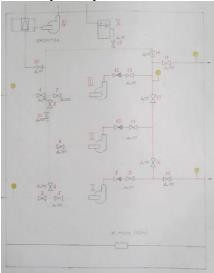 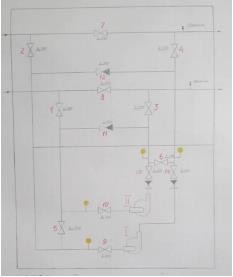 Водоснабжение деревни Осельки осуществляется из системы  скважин, расположенных на территории поселка. Среднесуточный объем потребления воды на момент проведения обследования составлял 500 м3. Скважины пробурены на Гдовский водоносный горизонт (пресный), залегающий в данной местности на глубинах от 190 до 300 метров.Доля поставки ресурса по приборам учетаВ соответствии с Федеральным законом Российской Федерации от 23 ноября 2009 г. № 261-ФЗ «Об энергосбережении и о повышении энергетической эффективности и о внесении изменений в отдельные законодательные акты Российской Федерации» и Приказом Министерства регионального развития Российской Федерации от 6 мая 2011 года № 204 «О разработке программ комплексного развития систем коммунальной инфраструктуры     муниципальных     образований»     администрация      МО«Лесколовское сельское поселение» в целях экономии потребляемых водных ресурсов осуществляет мероприятия по оснащению приборами учёта воды всех объектов бюджетной сферы и других предприятий и организаций.В соответствии с пунктом 5 статьи 13 Федерального закона Российской Федерации от 23 ноября 2009 года № 261-ФЗ «Об энергосбережении и о повышении энергетической эффективности и о внесении изменений в отдельные законодательные акты Российской Федерации» собственники жилых домов, собственники помещений в многоквартирных домах, введенных в эксплуатацию на день вступления Закона № 261-ФЗ в силу, обязаны в срок до 1 января 2012 года обеспечить оснащение таких домов приборами учета используемых воды, природного газа, тепловой энергии, электрической энергии, а также ввод установленных приборов учета в эксплуатацию. При этом многоквартирные дома в указанный срок должны быть оснащены коллективными (общедомовыми) приборами учета используемых коммунальных ресурсов, а также индивидуальными и общими (для коммунальной квартиры) приборами  учета.Информации по приборам учета не предоставлено.На момент разработки схемы водоснабжения в сельском поселении Лесколово оборудован 31 дом с приборами учета ГВС (9% оснащенности) и 75 домов с приборами учета ХВС (22,12 % оснащенности).На 2017 год в МО «Лесколовское сельское поселение» количество приборов учета ХВС, введенных в эксплуатацию составило 1696 ед., количество приборов учета ГВС, введенных в эксплуатацию 1696 ед.Приоритетными группами потребителей, для которых требуется решение задачи по обеспечению коммерческого учета являются: бюджетная сфера и жилищный фонд. В настоящее время существует план по установке общедомовых приборов учета.Для обеспечения 100% оснащенности необходимо выполнять мероприятия в соответствии с 261-ФЗ «Об энергосбережении и о повышении энергетической эффективности и о внесении изменений в отдельные законодательные акты Российской Федерации».Качество поставляемого ресурсаОчистка воды производится на водоочистительной станции расположенной на территории ЗАО «Птицефабрика «Невская».Для очистки воды из поверхностного источника используется стандартная схема водоочистки.Вода, поступающая на станцию водоочистки, проходит стадию первичного хлорирования, после чего в нее вводится коагулянт (сернокислый алюминий).Прошедшая первичную хим. подготовку вода поступает в смеситель,  в котором за временной отрезок 15 минут начинается образование коагуляционных хлопьев. Затем вода поступает в отстойник-осветлитель коридорного типа, где (перед подачей) в нее вводится флокулянт.Время технологического цикла в отстойнике составляет 3 часа. За этот период времени взвеси, поверхностно-активные вещества и частично органические соединения, имеющиеся в воде, осаждаются, после чего частично очищенная вода поступает на систему скорых фильтров с засыпкой из кварцевого песка, на которых происходит окончательная очистка воды от оставшихся взвесей и коагуляционных хлопьев. Периодически песчаные фильтры промывают обратным потоком воды, что позволяет использовать засыпку без замены 5 – 7 лет.После очистки в воду вторично обрабатывают гипохлоритом натрия (стабилизируют). Гипохлорит натрия получают из раствора поваренной смоли методом гидролиза.Для предотвращения аварийных ситуаций (выделение газообразного хлора) при производстве гипохлорита в системе предусмотрен водяной замок и система контроля воздуха.Далее в воду для корректировки/восстановления исходного РН, вводится   водный   раствор   извести   (СаОН).   После   прохождения  этаповхимической очистки вода подается в систему резервуаров чистой воды  (РЧВ).При данном технологическом регламенте вода на выходе водоочистных сооружений может соответствовать требованиям СанПиН 2.1.4.1074-01 "Питьевая вода. Гигиенические требования к качеству воды централизованных систем питьевого водоснабжения. Контроль качества".Воздействие на окружающую средуДля   дезинфекции   воды   в   большинстве   населенных   пунктов МО«Лесколовское сельское поселение» используется хлор, так как он является дезинфектором длительного действия, и его наличие в воде делает невозможным ее повторное заражение на дальнейших стадиях водоснабжения. До недавнего времени хлор являлся основным обеззараживающим агентом, применяемым на станциях водоподготовки.Серьезным недостатком метода обеззараживания воды хлорсодержащими агентами является образование в процессе водоподготовки высокотоксичных хлорорганических соединений. Галогенсодержащие соединения отличаются не только токсичными свойствами, но и способностью накапливаться в тканях организма. Поэтому даже малые концентрации хлорсодержащих веществ будут оказывать негативное воздействие на организм человека, потому что они будут концентрироваться в различных тканях.При использовании жидкого хлора требуется строгое выполнение Правил по производству, транспортировке, хранению и потреблению хлора (ПБ 09-59403), а это обуславливает затратный характер мероприятий по обеспечению безопасности, стоимость которых превышает затраты на хлорирование само по себе.Соблюдение Правил безопасности при производстве, хранении, транспортировании и применении хлора (утв. постановлением Госгортехнадзора РФ от 5 июня 2003 г. № 48) позволят предотвратить вредное воздействие хлора на окружающую среду.Все мероприятия, направленные на улучшение качества питьевой воды, могут быть отнесены к мероприятиям по охране окружающей среды и здоровья  населения  МО  «Лесколовское  сельское  поселение».  Эффект    отвнедрения данных мероприятий – улучшения здоровья и качества жизни граждан.Для предотвращения аварийных ситуаций (выделение газообразного хлора) при производстве гипохлорита в системе предусмотрен водяной замок и система контроля воздуха.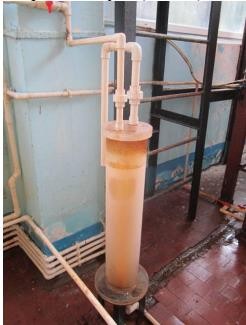 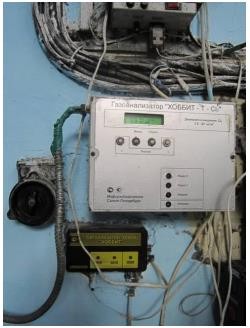 Рисунок 2.2.5.1- Система водяного затора Рисунок 2.2.5.2- Газоанализатор Соблюдение	Правил	безопасности	при	производстве,	хранении,транспортировании	и	применении	хлора	ПБ	09-594-03,	позволит предотвратить вредное воздействие на окружающую среду.Использование гипохлорита натрия, его транспортировка и хранение осуществляется при температуре от -10 ̊С до +20 ̊С. Хранить гипохлорит натрия следует в чистой емкости, имеющей естественную вентиляцию, в прохладном помещении без доступа солнечного света, а также при отсутствии кислот и химикатов с кислой реакцией, во избежание их возможных     реакций.     Необходимо      исключить      возможность протечек гипохлорита натрия.Класс транспортировки: 8, III; Класс химиката: едкий С.Цены (тарифы) в сфере водоснабженияТарифы на холодную воду и водоотведение для организаций, осуществляющих услуги водоснабжения и водоотведения в муниципальном образовании, утверждаются на календарный год соответствующим постановлением  Управления  по  тарифному  регулированию ЛенинградскойТаблица 2.2.6.3 - Тарифы на питьевую воду в 2014 гТаблица 2.2.6.4 - Тарифы на питьевую воду в системах холодного образования в 2013 г., одноставочный, руб./ м3Таблица 2.2.6.5 - Тарифы на питьевую воду в 2014 гСуществующие	проблемы	в	системе	водоснабжения	и рекомендуемые решенияВ  настоящее  время  основными  проблемами  в  водоснабжении   МО«Лесколовское сельское поселение» являются:Состояние оборудование, элементов и технических узлов водоочистной станции находятся в удовлетворительном состоянииОтсутствует система водооборота промывной воды (на промывку тратится до 200 м3 воды в сутки), что приводит к неэффективному расходованию заборной воды и ухудшению гидродинамического режима и общего состояния оз. Лемболовское в целом, а также увеличению нагрузки на канализационные очистные соединенияВвиду отсутствия системы бактерицидной обработки существует потенциальная	вероятность	эпидемиологической	и бактериологической угрозыОсновные проблемы в водоснабжении п. Осельки:Основные узлы и агрегаты системы подачи воды потребителям находятся в удовлетворительном состоянииОголовки скважин и запорная арматура требуют профилактического ремонта и частичной доработкиСистема энергоснабжения скважин требует замены на штатное исполнение (заглубленный вариант).Для обеспечения аварийного энергоснабжения необходимо оснащение скважин аварийными источниками электроснабжения.Скважинные павильоны и СЗЗ требуют проведения соответствующих работ по благоустройству и недопущению несанкционированного проникновения посторонних лиц на объекты ЖКХС учетом развития территории требуется оформление и перевод    скв.№10 в собственность МО и включение ее в систему водоснабжения поселкаТребуется получение лицензии на право пользования недрамиДебет скважин позволяет с запасом увеличивать количество потребителей и подключить к данной системе дополнительные рядом расположенные поселенияБурение дополнительных скважин на Гдовский горизонт не рекомендуется, т.к. создаст депрессионную воронку и может сформировать условия, при которых вода из соленого водоносного горизонта будет притекать в пресный.Основными задачами развития МО «Лесколовское сельское поселение» является бесперебойное обеспечение всего населения качественным централизованным водоснабжением. Для решения данной задачи необходимы следующие мероприятия:реконструкция водозаборных сооружений с насосной станцией I-го подъемареконструкция водоводов с насосной станцией «Дубки»реконструкция водоочистных сооружений с приведением их в соответствие с требованиями СНиП 2.04-02-84Водоснабжение остальных населенных пунктов, садоводств и дачных хозяйств:для водоснабжения деревни Рохма в объеме 180 м3/сут бурение скважины глубиной 65-75 м на совместное апробирование двух межморенных горизонтов (верхнего и нижнего), объединяемые в межморенный комплекс;для водоснабжения располагающихся рядом с деревней Рохма существующих и проектируемых СНТ в объеме 550 м3/сут строительство водозабора, состоящего  из  6  скважин, оборудованного на межморенный комплекс глубиной 80-90 м, в  случае если скважины попадут в маломощную линзу межморенного водоносного комплекса, следует углубить скважины до вендского водоносного комплекса, до глубины  220-230  метров,  до  подачи воды в распределительную сеть вода из различных  горизонтов должна смешиваться и проходить очистку  от  избыточного содержания железа, хлоридов и марганца, очистка должна быть организована с учетом увеличения содержания железа в подземных водах в ходе эксплуатации водозабора;для водоснабжения существующих и проектируемых СНТ северо- западнее деревни Рохма в объеме 770 м3/сут. бурение 3 скважин глубиной не менее 190 м, оборудованных на вендский водоносный комплекс;для водоснабжения деревни Аньялово в объеме 174 м3/сут. бурение 1 скважины глубиной 190-210 м на вендский водоносный комплекс;для водоснабжения СНТ в районе деревни Аньялово в объеме 140 м3/сут. бурение 1 скважины глубиной 190-210 м на вендский водоносный комплекс;для водоснабжения деревни Лехтуси в объеме 195 м3/сут. бурение 1 скважины глубиной 190-210 м на вендский водоносный комплекс;для водоснабжения СНТ в районе деревни Лехтуси в объеме 82 м3/сут. бурение 1 скважины глубиной 190-210 м на вендский водоносный комплекс;для водоснабжения деревни Кискелово в объеме 200 м3/сут.  бурение2-3	скважин	глубиной	50-60	м;	первую	скважину	необходимопробурить	как	разведочную,	по	которой	можно	оценить водообильность горизонта:o если водоотдача горизонта будет достаточной (80-90 м3/сут.) можно бурить остальные две скважины;если водообильность горизонта окажется мала, необходимо бурить скважины  на  вендский  водоносный  комплекс  глубиной  не менее230 м, при этом необходимо учитывать, что вода вендского водоносного комплекса в данном районе с повышенной минерализацией до 1,7-2 г/л;для водоснабжения СНТ в районе деревни Кискелово в объеме 582 м3/сут. бурение 3 скважин глубиной не менее 230 м на вендский водоносный комплекс; вода вендского водоносного комплекса в данном районе с повышенной минерализацией до 1,7-2 г/л, поэтому перед подачей воды в распределительную сеть ее следует опреснять;для водоснабжения существующих и проектируемых СНТ в районе деревни Лесколово в объеме 502 м3/сут. бурение 2 скважин глубиной не менее 230 м на вендский водоносный комплекс, вода вендского водоносного комплекса в данном районе с повышенной минерализацией до 1,7-2 г/л, поэтому перед подачей воды в распределительную сеть ее следует опреснять;для водоснабжения существующей и проектируемой застройки деревни Верхние Осельки, деревни Нижние Осельки, пос. Осельки, п.ст. Пери в объеме 2120 м3/сут. сооружение крупного водозабора, состоящего из 10-12 скважин, вскрывающих различные водоносные горизонты, а именно:7-8 скважин на вендский водоносный горизонт глубиной не менее 230 м4-5 скважин на межморенный водоносный комплекс глубиной не менее 90 м, при этом рекомендуется располагать скважины попарно– мелкая и глубокая; перед подачей в распределительную сеть вода должна смешиваться и проходить очистку от избыточного содержания железа, хлоридов и марганца;для водоснабжения СНТ в районе деревни Верхние Осельки в объеме 1000 м3/сут. бурение 4 скважин глубиной не менее 230 м на вендский водоносный комплекс, вода вендского водоносного комплекса в данном районе с повышенной минерализацией до 1,7-2 г/л, поэтому перед подачей воды в распределительную сеть ее следует опреснять;для водоснабжения СНТ в районе деревни Нижние Осельки в объеме 735 м3/сут. бурение3 скважин на межморенный водоносный комплекс глубиной 90 м3 скважин на вендский водоносный комплекс глубиной 220 м, скважины рекомендуется разместить попарно;для водоснабжения деревни Хиттолово в объеме 221 м3/сут.    бурение2	скважин	глубиной  не	менее  150	м	на	вендский	водоносный комплекс;для водоснабжения п.ст. Осельки в объеме 89 м3/сут. бурение 1 скважины глубиной не менее 150 м на вендский водоносный  комплекс;для водоснабжения СНТ в районе деревни Хиттолово в объеме 1100м3/сут. бурение 6 скважин глубиной не менее 150 м на вендский водоносный комплекс.Строительство резервуаров чистой воды в комплексе станций водоподготовки в каждом населенном пункте для регулирования неравномерности  водопотребления  и  хранения  запаса  воды  на    наружноепожаротушение, в том числе:в	деревнях	Рохма,	Аньялово,	Лехтуси,	Кискелово,	Хиттолово емкостью каждого 2х50 м3;на водозаборе для водоснабжения деревни Верхние Осельки, деревни Нижние Осельки, поселка Осельки, п.ст. Пери емкостью 2х600 м3;проектирование и строительство распределительной сети.Проектирование и строительство распределительной сети в развивающихся жилых и промышленных зонах.Тампонирование существующих скважин в:деревне Верхние Осельки,деревне Нижние Осельки,поселке Осельки,п.ст. Пери,в зонах 1 пояса санитарной охраны которых расположена существующая жилая застройка.В соответствии с перспективой развития муниципального образования, а также в связи с существующими проблемами в системах водоснабжения МО «Лесколовское сельское поселение», к основным мероприятиям можно отнести следующее:для надежного забора воды замена существующих водоприемников, на русловые затопленные водоприемники раструбного типа, состоящие из двух секций по типовому проекту 901-1-60.86замена существующих самотечно-всасывающих трубопроводов от водозаборных сооружений до насосной станции I-го подъема на трубопроводы из полиэтиленовых труб условным диаметром 200 ммна территории водозаборных сооружений выполнение комплекса мероприятий по организации ЗСО 1-го пояса в соответствии с требованиями СанПиН 2.1.4.027-95на насосной станции 1-го подъема выполнение мероприятий по  замене оборудования и приведения его в соответствие с требованиями СНиП 2.04.02-84* ко второй категории по степени обеспеченности подачи водыреконструкция существующего участка от насосной станции I-го подъема до насосной станции подкачки «Дубки» с заменой на трубы условным диаметром 2х200 мм протяженностью 6 км каждаязамена оборудования и ремонт насосной станции подкачки «Дубки»реконструкция трассы водоводов до водоочистных сооружений с заменой на трубы условным диаметром 2х200 мм протяженностью 12 км каждая.Таблица 2.2.7.1 - Оценка капитальных вложений в новое строительство, реконструкцию и модернизацию объектов водоснабжения2.3 Анализ текущего состояния системы водоотведенияАнализ	существующего	технического	состояния	системы водоотведенияНа территории МО «Лесколовское сельское поселение» в генеральном плане предусматривается водоотведение бытовых, производственных и ливневых стоков.Сточные воды от потребителей п. Лесколово поступают на канализационные насосные станции, откуда они перекачиваются на канализационные очистные сооружения (КОС).Поселок Осельки – КОС отсутствуют. Поселок при ст. Пери – выгребные ямы.Частный сектор – выгребные ямы, локальные очистные сооружения.Зоны централизованного и нецентрализованного водоотведенияЦентрализованную систему водоотведения МО «Лесколовское сельское поселение» можно разделить на одну технологическую зону в п. Лесколово, которая принадлежит ЗАО «Птицефабрика «Невская». В остальных населенных пунктах МО «Лесколовское сельское поселение» система водоотведения децентрализованная.Сведения об оснащенности зданий, строений, сооружений приборами учета принимаемых сточных водВ настоящее время коммерческий учет принимаемых сточных вод осуществляется в соответствии с действующим законодательством, т.е. количество принятых сточных вод принимается равным количеству потребленной воды. Доля объемов рассчитанных данным способом составляет 100 %.Дальнейшее развитие коммерческого учета сточных вод осуществляется в соответствии с федеральным законом «О водоснабжении и водоотведении» № 416 от 07.12.2011г.Рекомендуется при наличии технической возможности провести оснащение приборами учета сточных вод абонентов, осуществляющих сброс или транспортировку сточных вод по договорам водоотведения.Надежность работы системы водоотведенияЦентрализованная система водоотведения представляет собой  систему инженерных сооружений, надежная и эффективная, работа которых является одной из важнейших составляющих санитарного и экологического благополучия МО «Лесколовское сельское поселение».Приоритетным направлением развития системы водоотведения является повышение качества очистки воды и надежности работы канализационных сетей и сооружений.Под надежностью участка канализационного трубопровода понимается его свойство бесперебойного отвода сточных вод от обслуживаемых объектов в расчётных количествах в соответствии с санитарно-гигиеническими требованиями и соблюдением мер по охране окружающей среды.Трубопроводы системы водоотведения – наиболее функционально значимый элемент системы водоотведения. В то же самое время именно трубопроводы наиболее уязвимы с точки зрения надежности.Определение	существующих	резервов	и	дефицитов мощностей очистных сооруженийВ соответствии со схемой водоснабжения среднее поступление в сутки на 2014 год составило 240 тыс. куб. м. в п. Лесколово и 94,98 тыс. куб. м. в п. Осельки.Исходя из перспективного баланса поступления сточных вод и застройки новых территорий, планируется строительство сетей и очистных сооружений.Воздействие на окружающую средуВсе хозяйственно-бытовые и производственные сточные воды и по системе, состоящей из трубопроводов, каналов, коллекторов, канализационных насосных станций, отводятся на очистку на БОС канализации.Цены (тарифы) в сфере водоотведенияТарифы на холодную воду и водоотведение для организаций, осуществляющих услуги водоснабжения и водоотведения, утверждаются на календарный год соответствующим постановлением Управления по тарифному регулированию Ленинградской области.Таблица 2.3.7.1 - Тарифы на транспортировку сточных вод, оказываемоеООО «ГТМ-теплосервис» в 2014 г.Существующие	проблемы	в	системе	водоотведения	и рекомендуемые решенияНа сегодняшний день система водоотведения остается проблемным сектором коммунального комплекса.В настоящее время одной из основных проблем, в водоотведении  МО«Лесколовское сельское поселение», является слабое развитие системы канализации бытовых сточных вод.В п. Осельки очистные сооружения не предусмотрены, стоки от потребителей поступают на рельеф. КНС нет. Перед сбросом есть  отстойники в количестве 3 шт.В целях реализации схемы водоотведения МО «Лесколовское  сельское поселение» до 2035 года необходимо выполнить комплекс мероприятий, направленных на обеспечение в полном объёме необходимого резерва мощностей инженерно–технического обеспечения для развития объектов капитального строительства и подключение новых абонентов на территориях перспективной застройки и повышение надёжности систем жизнеобеспечения. Данные мероприятия можно разделить на следующие категории:Проектирование и строительство канализационных очистных сооружений в п. Осельки;Водоотведение бытовых стоков с территории п. Осельки на проектные канализационные очистные сооружения со сбросом очищенного стока в ручей;Реконструкция КОС в п. Лесколово;проектирование и строительство канализационных коллекторов хозяйственно-бытового стока на канализационные очистные сооружения в поселке Осельки от деревни Верхние Осельки;проектирование и строительство канализационных очистных сооружений хозяйственно-бытового стока в деревне Хиттолово производительностью 0,25 тыс. м3/сут. для очистки хозяйственно-бытового стока с территории населенных пунктов п.ст. Осельки;проектирование и строительство канализационных коллекторов хозяйственно-бытового стока на канализационные очистные сооружения в деревне Хиттолово от п.ст. Осельки;проектирование и строительство распределительной сети в развивающихся жилых и промышленных зонах;строительство очистных сооружений поверхностного стока по индивидуальным проектам.Таблица 2.3.8.1 - Оценка капитальных вложений в новое строительство, реконструкцию и модернизацию объектов централизованных систем водоотведенияГазоснабжениеОписание		организационной	структуры,	формы	собственности	и системы договоров между организациями, а также с потребителями Организацией,	осуществляющей		деятельность	в		областицентрализованного   газоснабжения   природным   газом   потребителей    МО«Лесколовское сельское поселение», является ЗАО «Газпром межрегионгаз Санкт-Петербург».Газоснабжение населенных пунктов МО «Лесколовское сельское поселение», не охваченных централизованным газоснабжением, обеспечивается  баллонным  сжиженным  газом.  Поставщик  -  филиал  АО«Газпром газораспределение Ленинградская область» ООО «ЛОГазинвест» (100%    дочернее    общество     ОАО «Леноблгаз») в 2010 году Правительством Ленинградской области определено уполномоченной организацией по поставкам сжиженных углеводородных газов (СУГ) для бытовых нужд населения Ленинградской области. Компания снабжает более 350 000 абонентов на территории Ленинградской области, является крупнейшей организацией в  Ленинградской области, работающей на рынке поставки и продажи СУГ, и входит в Реестр уполномоченных газораспределительных организаций Министерства энергетики Российской Федерации.«Газпром      межрегионгаз      Санкт-Петербург»	осуществляет регулируемые виды деятельности на территории Ленинградской области, в том числе – реализует природный газ, в том числе населению.Тарифы (цены) продажи на реализуемый организацией природный газ подлежат государственному регулированию в соответствии с полномочиями органа исполнительной власти субъектов Российской Федерации в области государственного регулирования тарифов.Анализ	существующего	положения	в	сфере	газоснабжения	МО«Лесколовское сельское поселение»Газоснабжение потребителей на территории МО «Лесколовское сельское поселение» осуществляется централизованно природным газом и децентрализовано сжиженным газом.Природным газом обеспечиваются жилые и промышленные объекты в деревнях Лехтуси, Кискелово, Лесколово, Нижние Осельки. Подача природного газа производится через ГРС «Пригородная» производительностью 30 тыс. м3/ч. Подача газа на ГРС «Пригородная», расположенную на территории муниципального образования «Агалатовское сельское поселение» Всеволожского муниципального района Ленинградской области, осуществляется от магистрального газопровода Ленинград – Выборг– Госграница I через газопровод-отвод условным диаметром 200 мм в  совхоз«Пригородный» и птицефабрику «Невская».Газораспределительная	сеть,	проходящая	по	территории	МО«Лесколовское сельское поселение», состоит из газопроводов высокого давления условными диаметрами 400 и 200 мм.Природный газ используется для пищеприготовления, горячего водоснабжения и отопления в автономных системах отопления, в качестве топлива для котельных централизованной системы теплоснабжения.Остальные  населенные  пункты  газифицированы  сжиженным газом.Сжиженный газ используется для пищеприготовления.Надежность работы системыК сжиженным углеводородным газам относятся углеводороды, которые при нормальных условиях находятся в газообразном состоянии, а при относительно небольшом повышении давления (без снижения температуры) переходят в жидкое состояние. При снижении давления эти углеводородные жидкости испаряются и переходят в паровую фазу, что позволяет хранить и перевозить сжиженные углеводороды как жидкости, а контролировать, регулировать и сжигать газообразные углероды, как газы.Качество поставляемого ресурсаСамые главные свойства сжиженного газа – высокий коэффициент полезного действия в отоплении и простой переход к жидкости при относительно низком давлении и нормальной температуре. Из-за этих  свойств можно сохранить достаточно большой объем энергии в маленькой емкости. Другие важные свойства сжиженного газа – хорошая способность к испарению и сжиганию при температуре окрестности. Отапливаемая эффективность сжиженного газа почти в три раза выше, чем у природного газа. По сравнению с пропаном у бутана способность испарения хуже, поэтому его смешивают с пропаном.Воздействие на окружающую средуСжиженные углеводородные газы содержат минимальное количество серы и других загрязнений. Сжигание газа приносит незначительный вред атмосфере. Пропан и бутан в состоянии газа тяжелее воздуха; при случайном выбросе в атмосферу газ оседает и (в зависимости от условий погоды, особенно - ветра), быстрее или медленнее растворяется в воздухе. В воде сжиженный углеводородный газ (СУГ) нерастворим; при контакте с водой он немедленно испаряется, и поэтому загрязнения воды из-за него не бывает. Именно по этим причинам используют пропан, бутан и их смеси как источники энергии. Пропан, бутан и их смеси – самые экологически чистые виды топлива.Тарифы (цены) на услуги газоснабженияТарифы на природный газ для организаций, осуществляющих услуги газоснабжения в муниципальном образовании, утверждаются на  календарный год соответствующим приказом Комитета по тарифам  и ценовой политике Ленинградской области.Розничные цены (тарифы) на природный газ для бытовых нужд населения, реализуемый закрытым акционерным обществом "Газпром Межрегионгаз Санкт-Петербург» по газовым сетям открытого акционерного общества   «Леноблгаз»   и   общества   с   ограниченной     ответственностью«ПетербургГаз» на территории Ленинградской области согласно приказа комитета по тарифам и ценовой политике Ленинградской области от 28 декабря 2012 года № 224-п представлены в следующей таблице:Таблица 2.4.6.1Приказом Лен РТК от 27.12.2013 года № 243-п «Об установлении розничных цен на природный газ для бытовых нужд населения, реализуемыйзакрытым акционерным обществом «Газпром Межрегингаз Санкт- Петербург» на территории Ленинградской области в 2014 году» установлены розничные цены на природный газ для бытовых нужд населения (с учётом НДС):Таблица 2.4.6.2Приказом ЛенРТК от 16 декабря 2011 года № 200-п «Об установлении предельных максимальных розничных цен на сжиженный газ, реализуемый обществом с  ограниченной ответственностью «ЛОГазинвест» для    бытовыхнужд населения на территории Ленинградской области в 2012 году» (с учетом внесенных изменений в приказ), установлены следующие цены: Таблица 2.4.6.4 - Динамика розничных цен на сжиженный газ для бытовых нужд населения за 2012 гПриказом Лен РТК от 28 декабря 2012 года № 220-п «Об установлении экономически обоснованных розничных цен на  сжиженный газ,      реализуемый      обществом      с      ограниченной     ответственностью«ЛОГазинвест» для бытовых нужд населения на территории Ленинградской области в 2013 году, установлены следующие цены:Таблица 2.4.6.5 - Динамика розничных цен на сжиженный газ для бытовых нужд населения за 2013 гПриказом ЛенРТК от 20.12.2013 г. №215-п «Об установлении розничных цен на сжиженный газ, реализуемый ООО «ЛОГазинвест» для бытовых нужд населения на территории Ленинградской области в 2014 г.»Таблица 2.4.6.6 - Динамика розничных цен на сжиженный газ для бытовых нужд населения за 2014 гПриказом	комитета	по	энергетическому	комплексу	и	жилищно- коммунальному хозяйству Ленинградской области от 16 мая 2012 года №  03«Об установлении нормативов потребления коммунальных услуг по газоснабжению гражданам, проживающими в многоквартирных домах или жилых домах на территории Ленинградской области, при отсутствии приборов учета», установлены нормативы потребления емкостного сжиженного газа, рассчитанные в соответствии с Приказом Минрегиона РФ от 15 августа 2009 г. N 340 "Об утверждении Методики расчета норм потребления сжиженного углеводородного газа населением при отсутствии приборов учета газа", приведены в таблице 2.4.3.6.Таблица 2.4.6.7 - Нормативы потребления емкостного сжиженного газаООО		«ЛОГазинвест»,	регулируемую	деятельность	по	поставке сжиженного	углеводородного		газа	населению	Ленинградской		области,осуществляет согласно Правилам поставки газа для обеспечения коммунально-бытовых нужд граждан, утвержденных Постановлением Правительства Российской Федерации от 21 июля 2008 г. N 549 "О порядке поставки газа для обеспечения коммунально-бытовых нужд граждан».Существующие проблемы в системе газоснабжения МО «Лесколовское сельское поселение»  и рекомендуемые решенияСистема газоснабжения – это сложный, постоянно развивающийся объект, исследование которого возможно только на основе системного подхода. Преимущество системного подхода заключается в том, что любое изучаемое явление рассматривается не просто в виде суммы состояний, не связанных единой логикой и общей направленностью, а, наоборот, во взаимосвязи, преемственности и развитии, в переходе к качественно новому состоянию.В целом система газоснабжения Всеволожского района развита слабо, необходимо предусмотреть обеспечение граждан природным газом, что посодействует созданию достойных условий проживания и труда. Являясь одним из приоритетных направлений социально-экономического развития, газификация населенных пунктов позволит обеспечить методологически верное развитие района и повысит социальную привлекательность проживания в поселении. Улучшение жилищно-бытовых условий населения будет в свою очередь способствовать закреплению молодежи во Всеволожском районе.Одной из основных проблем существующего состояния сетей газоснабжения МО «Лесколовское сельское поселение» является недостаточная обеспеченность централизованным газоснабжением жилого сектора во всех населенных пунктах муниципального образования.Газоснабжение МО «Лесколовское сельское поселение» будет осуществляться на бытовые и производственные нужды. Суммарный расчетный расход газа составит на 2024 год – 13,63 тыс. м3/ч.Газоснабжение природным газом населенных пунктов, расположенных на территории МО «Лесколовское сельское поселение», с использованием     природного     газа     для     целей     отопления,    горячеговодоснабжения	и	пищеприготовления,	возможно	осуществить	отсуществующих распределительных газопроводов высокого давления II категории условными диаметрами 200 и 400 мм, проходящих по территории поселения, в которые газ подается от ГРС «Пригородная» производительностью 30 тыс. м3/ч, расположенной на территории муниципального образования «Агалатовское сельское поселение» Всеволожского муниципального района Ленинградской области.В проекте генерального плана МО «Лесколовское сельское поселение» предусматривается учет необходимости выполнения следующих мероприятий по развитию системы газоснабжения муниципального образования:строительство газопроводов высокого и среднего давления до деревни Верхние Осельки, поселка Осельки, деревни Нижние Осельки, п.ст. Осельки, п.ст. Пери.деревни Хиттолово, деревни Аньялово, деревни Рохма, деревни Гапсары;строительство распределительных сетей и газораспределительных пунктов в населенных пунктах.ОАО Газпром - Промгаз разработана Схема газоснабжения Всеволожского муниципального района в составе Схем газификации районов Ленинградской области. План газификации Всеволожского района представлен на рисунке 2.4.7.1.В связи с программой всеобщей газификации населенных пунктов Всеволожского района, предполагается 100% обеспеченность газом жилых и общественных зданий.ПРОГРАММА КОМПЛЕКСНОГО РАЗВИТИЯ СИСТЕМ КОММУНАЛЬНОЙ ИНФРАСТРУКТУРЫ МУНИЦИПАЛЬНОГО ОБРАЗОВАНИЯ «ЛЕСКОЛОВСКОЕ СЕЛЬСКОЕ ПОСЕЛЕНИЕ» ВСЕВОЛОЖСКОГО МУНИЦИПАЛЬНОГО РАЙОНА ЛЕНИНГРАДСКОЙ ОБЛАСТИ НА ПЕРИОД 2017-2021 ГОДЫ И НА ПЕРСПЕКТИВУ ДО 2035 ГОДА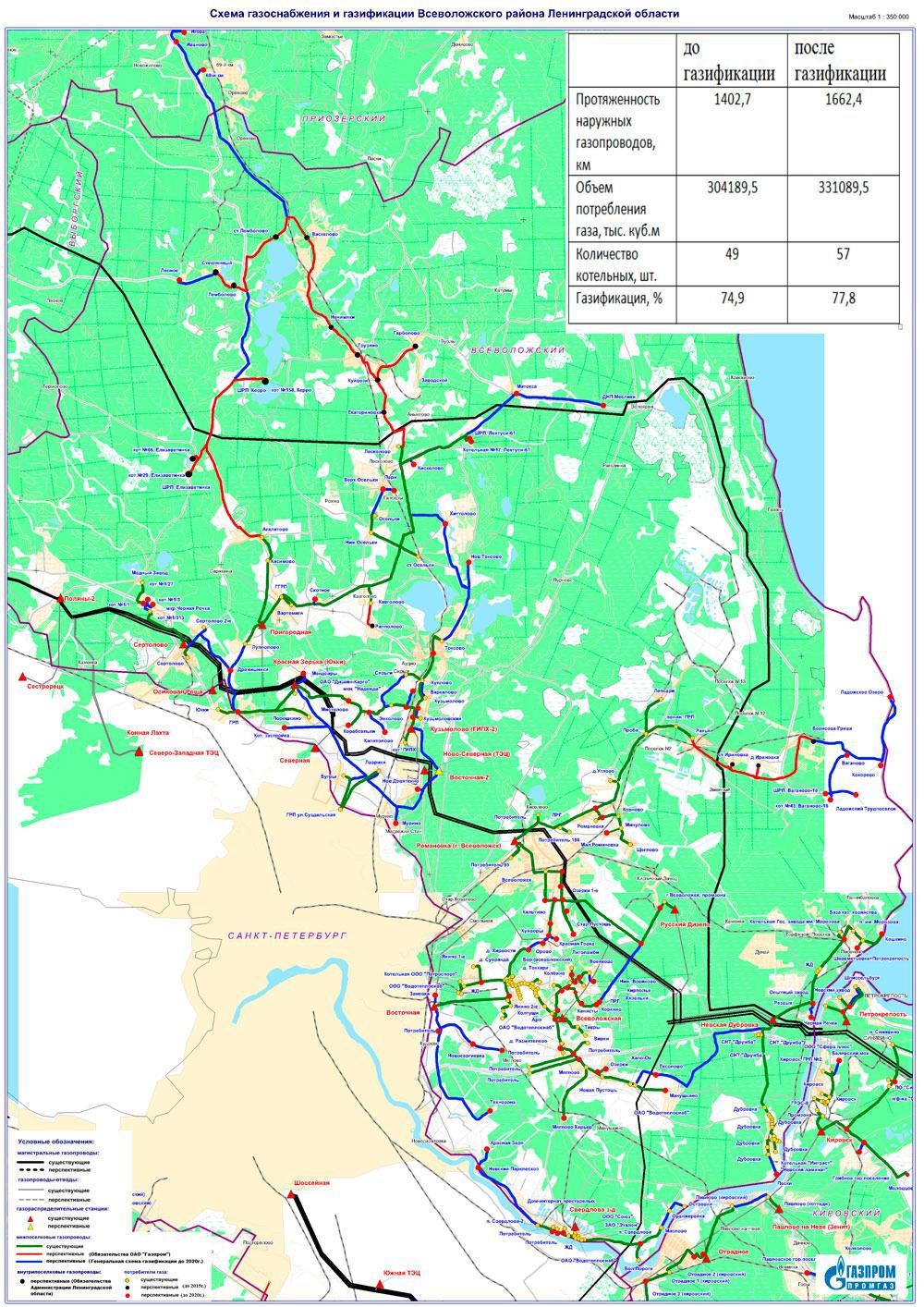 Рисунок 2.4.7.1 - Схема газоснабжения и газификацииВсеволожского муниципального района Ленинградской областиЭлектроснабжениеОписание организационной структуры, формы собственности и системы договоров между организациями, а также с потребителямиВ поселении электроснабжение централизованное, от электрических сетей, состоящих на обслуживании у филиала ОАО «Ленэнерго».Гарантирующим поставщиком электрической энергии на территории МО «Лесколовское сельское поселение» является ОАО «Петербургская сбытовая компания» Сертоловское межрайонное отделение.ОАО «Петербургская сбытовая компания» является крупнейшим гарантирующим поставщиком на территории Ленинградской области. Деятельность ОАО «Петербургская сбытовая компания», как гаранта обеспечения электроэнергией экономически и социально значимых объектов Ленинградской области, является важнейшим экономическим фактором развития региона.ОАО «Петербургская сбытовая компания» обслуживает свыше  8 тысяч юридических лиц и более 430 тысяч физических лиц. Ежемесячный объем электроэнергии, поставляемый абонентам Ленинградской области компанией, составляет более 420 млн. кВт*ч. Организует и координирует работу с потребителями Ленинградской области дирекция по сбытовой работе в Ленинградской области, в состав которой входят управление по организации работы отделений по сбыту электроэнергии, управление по работе с должниками в Ленинградской области, а также отделения по сбыту электроэнергии.Электроснабжение потребителей сельского поселения осуществляется на основании заключенных с гарантирующими поставщиками договоров энергоснабжения. Потребители оплачивают фактический объем потребленной электроэнергии по показаниям приборов учета.  В  свою очередь гарантирующие поставщики рассчитываются за услуги по   передачеэлектрической энергии с ОАО «Ленэнерго» по единым котловым тарифам, установленным Комитетом по тарифам и ценовой политике Ленинградской области на территории всего региона.Краткий	анализ	существующего	технического	состояния системы электроснабженияЭлектроснабжение потребителей МО «Лесколовское сельское поселение» осуществляется через понизительные системы ОАО «Ленэнерго» 110/35/10/6 кВ, в том числе:ПС 35/10 кВ № 604 «Осельки» установленной мощностью 4 тыс. кВА (один трансформатор 4 тыс. кВА);ПС 35/10 кВ «Пери-тяг. - 3» установленной мощностью 12,6 тыс. кВА (два трансформатора по 6,3 тыс. кВА).ПС 35/10 кВ №606 «Красноборск» установленной мощностью 7,2 тыс. кВА (два трансформатора 3,2 и 4 тыс. кВА).ПС 35/10 кВ №619 «Можайская» установленной мощностью 3,2тыс. кВА (один трансформатор 3,2 тыс. кВА);ПС 110/35/10 кВ № 47 «Лехтуси» установленной мощностью 50 тыс. кВА (два трансформатора по 25 тыс. кВА).По территории МО «Лесколовское сельское поселение» проходят высоковольтные воздушные линии электропередачи, в том числе: напряжением 110 кВ -ТЭЦ 21 Северная - ПС 110/35/10 кВ № 43 «Гарболово»; напряжением 35 кВ -- ПС 110/35/10 кВ №365 «Лупполово» - ПС 35/10 кВ № 604 «Осельки» ПС 35/10 кВ «Пери-тяг. - 3» - ПС 35/10 кВ №606 «Красноборск» - ПС 110/35/10 кВ № 43 «Гарболово»;ПС 110/35/10 кВ № 43 Гарболово – ПС 35/10 кВ № 619 Можайская – ПС 35/10 кВ № 628 Новотоксово – ПС 35/10 кВ № 601 Токсово – ПС Токсово (тяг.16) – ПС 35/10кВ № 50 Девяткино - ПС 110/35/10 кВ №  155 Пискаревская.Распределение электроэнергии осуществляется воздушными и кабельными линиями напряжением 6/10 кВ через 107 понизительные трансформаторные подстанции, распределенные по территории поселении.Качество поставляемого ресурсаКачество электрической энергии обеспечивается обязательствами гарантирующего  поставщика  электрической  энергии  потребителям  -  ОАО«Ленэнерго». Данная организации отвечает перед потребителями за неисполнение или ненадлежащее исполнение обязательств по соответствующим договорам, в том числе за надежность снабжения их электрической энергией и ее качество в соответствии с техническими регламентами и иными обязательными требованиями.В соответствии с Законом Российской Федерации от 07.02.1992 N 2300-1 «О защите прав потребителей» (статья 7) и постановлением Правительства Российской Федерации от 13.08.1997 № 1013 «Об утверждении перечня товаров, подлежащих обязательной сертификации, и перечня работ и услуг, подлежащих обязательной сертификации», согласно ГОСТ 13109-97 «Нормы качества электрической энергии в системах электроснабжения общего назначения» электрическая энергия подлежит обязательной сертификации по показателям качества. Каждая организация, участвующая в электроснабжении наряду с лицензией на производство, передачу и распределение электроэнергии имеет сертификат качества поставляемой энергии.Нормы качества энергии, установленные вышеуказанным государственным стандартом, включены в технические условия на присоединение потребителей электрической энергии и в договоры на пользование электрической энергией между энергоснабжающими организациями и потребителями электрической энергии.Измерения показателей качества электрической энергии проводятся приборами и персоналом энергоснабжающих организаций, прошедшим специальное обучение, сдавшим соответствующие экзамены и получившим разрешение на проведение подобных измерений. Измерениям подвергаются:отклонение частоты и напряжения,коэффициенты несимметрии напряжения по обратной и нулевой последовательностям.Электроэнергия соответствует по показателям качества требованиям государственного стандарта. Искажения, вносимые в форму электроэнергии электрическими сетями и оборудованием, не выводят значения показателей качества за установленные пределы, и электроустановки потребителей работают в нормальных условиях, предписанных техническими регламентами, за исключением отдельных случаев нарушения правил нормальной эксплуатации самими потребителями.Анализ	тарифов	на	электроэнергию,	плата	(тариф)	за подключение (присоединение)Тарифы для населения являются строго регулируемыми и устанавливаются органами исполнительной власти на календарный год. В Ленинградской области таким органом является Управление по тарифному регулированию (ЛенРТК). Рост тарифов для населения не может превышать предельные индексы, устанавливаемые Федеральной службой по  тарифам РФ.Тарифы на электрическую энергию, поставляемую населению и приравненным к нему категориям потребителей по Ленинградской области  на 2014 год утверждены постановлением Управлением по тарифному регулированию Ленинградской области № 196-п от 13.12.2013 г - представлены в таблице 2.5.4.1.Таблица 2.5.4.1 - Тарифы на электрическую энергию для населения и приравненных к нему потребителей на территории Ленинградской области (руб/кВт*ч), с учетом НДСПриказом ЛенРТК от 13.12.2013 года № 196-п «Об установлении тарифов на электрическую энергию, поставляемую населению и приравненным к нему категориям потребителей Ленинградской области,    на2014 год» установлен тариф на электрическую энергию (с учётом НДС), представленный в вышеуказанной таблице.Для населения поставка электроэнергии осуществляется по регулируемым ценам, устанавливаемым Комитетом по тарифам и ценовой политике Ленинградской области (таблица 2.5.4.1). За период 2006–2014 гг. тариф на электрическую энергию для населения возрос в 2,2 раза. С II полугодия плановый рост тарифов для населения по отношению к I полугодию 2014 года составит 4%.Тарифы для населения на 2013 год на территории Ленинградской области установлены на основании приказа № 167-п от 29 ноября 2012    года«Об установлении тарифов на электрическую энергию, поставляемую населению и приравненным к нему категориям потребителей Ленинградской области, на 2013 год».Тарифы для населения на 2014 год на территории Ленинградской области установлены на основании приказа № 196-п от 13 декабря 2013  года«Об установлении тарифов на электрическую энергию, поставляемую населению и приравненным к нему категориям потребителей Ленинградской области, на 2014 год».Существующие	проблемы	и	технологические	решения реализации проекта совершенствования систем электроснабженияОсновными  задачами  по  развитию  системы  электроснабжения  МО«Лесколовское сельское поселение» на планируемый срок являются:Повышение надежности работы системы электроснабжения муниципального образования с реконструкцией существующих и строительством новых электроподстанций и кабельных линий.Широкое внедрение энергосберегающих технологий с повышением эффективности выработки и транспортировки электрической энергии.Расчетная суммарная электрическая нагрузка от объектов электропотребления МО «Лесколовское сельское поселение» составит к 2024 году – не менее 61,40 тыс. кВА с учетом потребностей сезонного населения.Электроснабжение потребителей МО «Лесколовское сельское поселение» будет осуществляться от сетей системы «Ленэнерго» через понизительные подстанции 110/35/10 кВ, в том числе существующие:ПС 110/35/10 кВ № 47 «Лехтуси» установленной мощностью 50 тыс. кВА (два трансформатора по 25 тыс. кВА);ПС 35/10 кВ №606 «Красноборск» установленной мощностью 7,2 тыс. кВА (два трансформатора 3,2 и 4 тыс. кВА);ПС 35/10 кВ № 604 «Осельки» установленной мощностью 4 тыс. кВА (один трансформатор 4 тыс. кВА);В генеральном плане МО «Лесколовское сельское поселение» предусматривается учет необходимости выполнения следующих  мероприятий по развитию системы электроснабжения муниципального образования:реконструкция  с  увеличением  производительности  ПС  35/10   кВ№606 «Красноборск» с заменой трансформаторов мощностью 3,2 тыс. кВА и 4 тыс. кВА на два трансформатора по 16 тыс. кВА каждый;строительство новой ПС 35/10 кВ «Осельки-новая» установленной мощностью 12,6 тыс. кВА (два трансформатора по 6,3 тыс. кВА) взамен существующей абонентской ПС № 604 «Осельки» (4 тыс. кВА);перевод ПС 35/10 кВ «Пери-тяг.3» на напряжение 110/10 кВ с установкой трансформаторов мощностью 2х10 тыс. кВА;строительство заходов линии электропередач 110 кВ (две цепи) от ВЛ 110 кВ «Северная ТЭЦ-21 - ПС 110/35/10 кВ № 43 «Гарболово» до новой ПС 110/10 кВ «Пери-тяг.3»;демонтаж ВЛ 35 кВ «ПС 110/35/10 кВ № 43 Гарболово – ПС 35/10 кВ № 619Можайская – ПС 35/10 кВ № 628 Новотоксово – ПС 35/10 кВ № 601 Токсово –ПС Токсово (тяг.16) – ПС 35/10кВ № 50 Девяткино - ПС 110/35/10 кВ № 155 «Пискаревская» и всех ПС 35 кВ, подключенных к этой ВЛ, с переводом потребителей на новые ПС 110 кВ;демонтаж ПС № 619 «Можайская», с запиткой существующих и новых потребителей по сети 10 кВ от ПС 110/35/10 кВ «Лехтуси» мощностью 2х25 тыс. кВА;строительство двухцепной ВЛ 110 кВ «Северная ТЭЦ-21 – ПС Токсово – ПС Лехтуси»;строительство понизительных трансформаторных подстанций;строительство распределительных линий напряжением 6 и 10 кВ.Анализ текущего состояния системы сбора и утилизации ТБО2.6.1 Краткий анализ существующего положения системы сбора и утилизации ТБОЗагрязнение почв на территории МО «Лесколовское сельское поселение» связано с отсутствием необходимой очистки населенных мест и мест массового отдыха от отходов жизнедеятельности. Регулярная  санитарная очистка территории осуществляется только в районах капитальной застройки. Твердые бытовые отходы, образующиеся на территории муниципального образования в процессе жизнедеятельности постоянного населения, вывозятся на полигон «Вуолы-Эко», расположенный на территории муниципального образования «Куйвозовское сельское поселение» Всеволожского муниципального района.Таблица 2.6.1.1 - Сведения о регулировании в сфере обращения с твердыми бытовыми отходами населения в 2013 года на  территории МО «Лесколовское сельское  поселение»Таблица 2.6.1.2 - Сведения о регулировании в сфере обращения с твердыми бытовыми отходами населения в 2014 года на  территории МО «Лесколовское сельское  поселение»Таблица 2.6.1.3 - Сведения об организации сбора, вывоза и размещении твердых бытовых отходов населения за 2013 года на территории МО «Лесколовское сельское поселение»Таблица 2.6.1.4 - Сведения об организации сбора, вывоза и размещении твердых бытовых отходов населения за 9 месяцев 2014 года на территории МО «Лесколовское сельское поселение»106Таблица 2.6.1.5 - Сведения о средствах, предусмотренных в 2033-2014 году в сфере обращения с отходами в бюджете МО «Лесколовское сельское поселение»Существующие проблемы и технологические решения реализации проекта совершенствования системы сбора и утилизации ТБООсновные	задачи	по	санитарной	очистке	территории	МО«Лесколовское сельское поселение»:Создание условий для организации сбора и вывоза твердых бытовых и производственных отходов.Ликвидация несанкционированных свалок.Мероприятия по санитарной очистке территорииМероприятия по санитарной очистке территорий населенных пунктов МО «Лесколовское сельское поселение» разрабатываются с учетом с требований СанПиН 42-128-4690-88 164 «Санитарные правила содержания населенных мест», Правил и норм технической эксплуатации жилищного фонда, утв. Постановлением Госстроя России от 27.09.2003 г. № 170.В процессе жизнедеятельности населения МО  «Лесколовское сельское поселение» будут образовываться твердые нетоксичные отходы потребления - ТБО (класс опасности IY) и твердые коммунальные отходы, образующиеся от уборки прилегающей территории (класс опасности IY). Количество  бытовых  отходов  определяется  по  нормам  СП   42.13330.2011«Градостроительство.В проекте генерального плана МО «Лесколовское сельское поселение» предусмотрены следующие мероприятия по санитарной очистке территории:обеспечение вывоза твердых бытовых отходов в количестве на 1 очередь генерального плана 2020 год – 20,09 м3/год (4,47 т/год), на  расчетный срок генерального плана 2035 год – 25,30 м3/год (5,50 т/год), образующихся на территории муниципального образования в процессе жизнедеятельности    постоянного    населения,    на    полигон  «Вуолы-Эко»,расположенный на территории муниципального образования «Куйвозовское сельское поселение» Всеволожского муниципального района Ленинградской области;вывоз  промышленных  отходов  I-III  класса  опасности  на полигон«Красный Бор», расположенный рядом с г.п. Красный Бор муниципального образования «Красноборское городское поселение» Тосненского муниципального района Ленинградской области;разработка Схемы очистки территории МО «Лесколовское сельское поселение» до 2020 года, на основании которой выполнение очистки территории, в том числе ликвидация несанкционированных свалок, пометохранилища северо-восточнее деревни Кискелово и скотомогильника севернее деревни Хиттолово с рекультивацией территории путем снятия загрязненного грунта и вывозкой его на полигоны промышленных    отходов.2.7. Краткий анализ состояния установки приборов учета и энергоресурсосбережения у потребителейВ настоящее время достаточно остро стоит проблема повышения эффективности использования энергетических ресурсов. В связи с резким удорожанием стоимости энергоресурсов значительно увеличилась доля затрат на энергетические ресурсы. Высокая стоимость энергоресурсов определяется  их большими потерями при производстве, передаче и распределении, а также нерациональным использованием при потреблении. Сложившееся положение делает энергосбережение необходимой и важной частью энергетической политики, поскольку эффективность использования энергоресурсов низка, а резервы энергосбережения имеются на всех этапах жизненного цикла энергоресурсов - от производства, транспортировки и распределения, до потребления.В соответствии со статьей 12 Федерального закона от 23.11.2009 №   261«Об энергосбережении и повышении энергетической эффективности и о внесении изменений в отдельные законодательные акты Российской Федерации» (в редакции от 11.07.2011) в целях повышения уровня энергосбережения в жилищном фонде и его энергетической эффективности в перечень требований к содержанию общего имущества собственников помещений в многоквартирном доме включаются требования о проведении мероприятий по энергосбережению и повышению энергетической эффективности многоквартирного дома. Соответственно должно быть обеспечено рациональное использование энергетических ресурсов за счет реализации	энергосберегающих	мероприятий	(использование энергосберегающих ламп, приборов учета, более экономичных бытовых приборов, утепление многоквартирных домов и мест общего пользования и  др.).В соответствии со статьей 24 Федерального закона от 23.11.2009 №   261«Об	энергосбережении  и	повышении  энергетической	эффективности   и  овнесении изменений в отдельные законодательные акты Российской Федерации» (в редакции от 11.07.2011), начиная с 1 января 2010 года каждое бюджетное учреждение обязано обеспечить снижение в сопоставимых  условиях объема потребленных им воды, дизельного и иного топлива, мазута, природного газа, тепловой энергии, электрической энергии, угля в течение пяти лет не менее чем на пятнадцать процентов от объема фактически  потребленного им в 2009 году каждого из указанных ресурсов с ежегодным снижением такого объема не менее чем на три процента.В соответствии со статьей 13 Федерального закона от 23.11.2009 №   261«Об энергосбережении и повышении энергетической эффективности и о внесении изменений в отдельные законодательные акты Российской Федерации» (в редакции от 11.07.2011) до 01.07.2012 собственники жилых домов, собственники помещений в многоквартирных домах, обязаны обеспечить оснащение таких домов приборами учета используемых коммунальных ресурсов: воды, тепловой энергии, электрической энергии, а также ввод установленных приборов учета в эксплуатацию. При этом многоквартирные дома в указанный срок должны быть оснащены коллективными (общедомовыми) приборами учета используемых воды, тепловой энергии, электрической энергии, а также индивидуальными и общими (для коммунальной квартиры) приборами учета используемых воды, электрической энергии. Соответственно должен быть обеспечен перевод всех потребителей на оплату энергетических ресурсов по показаниям приборов  учета за счет завершения оснащения приборами учета воды, природного газа, тепловой энергии, электрической энергии зданий и сооружений сельского поселения, а также их ввода в эксплуатацию.ПЕРСПЕКТИВЫ	РАЗВИТИЯ	МУНИЦИПАЛЬНОГО	ОБРАЗОВАНИЯ«ЛЕСКОЛОВСКОЕ СЕЛЬСКОЕ ПОСЕЛЕНИЕ» ВСЕВОЛОЖСКОГО МУНИЦИПАЛЬНОГО РАЙОНА ЛЕНИНГРАДСКОЙ ОБЛАСТИ И ПРОГНОЗ СПРОСА НА КОММУНАЛЬНЫЕ РЕСУРСЫТерритория МО «Лесколовское сельское поселение» имеет высокий градостроительный потенциал для общественно-делового, рекреационного и жилищного, развития. В проекте генерального плана определена общая градостроительная стратегия развития территории МО «Лесколовское сельское поселение», заключающаяся в преемственности и поэтапности развития территории с учетом существующей ландшафтно-планировочной структуры муниципального образования и масштаба застройки.Наиболее	важными	факторами,	влияющими	на	развитие	МО«Лесколовское сельское поселение», являются:экономико-географическое положение, природно-климатические и транспортные условия;имеющиеся ресурсы;накопленные экономический и социальный потенциал;развитие новых форм хозяйственной деятельности муниципального образования, его функций и совершенствование системы самоуправления.Территория МО «Лесколовское сельское поселение» имеет высокий градостроительный потенциал для общественно-делового, рекреационного и жилищного, развития. В проекте генерального плана определена общая градостроительная стратегия развития территории МО «Лесколовское сельское поселение», заключающаяся в преемственности и поэтапности развития территории с учетом существующей ландшафтно-планировочной структуры муниципального образования и масштаба застройки.Основная направленность градостроительной политики на территории,расположенной на северо-востоке муниципального образования, включающей населенные пункты – деревня Аньялово, деревня Лесколово, деревня Лехтуси, деревня Кискелово и территории между ними:развитие нового жилищного строительства в деревнях Аньялово, Лесколово, Лехтуси, Кискелово, предусматривающем сохранение сложившегося масштаба застройки – застройка индивидуальными отдельностоящими жилыми домами с участками и блокированными жилыми домами, в деревне Лесколово, кроме этого, застройка многоквартирными малоэтажными жилыми домами;создание общественно-деловой зоны муниципального уровня в деревне Лесколово;развитие	территорий	сельскохозяйственных	предприятий	–	ЗАО«Птицефабрика «Невская»;формирование	новых	производственных	зон	для	размещения предприятий строительных материалов и комплектующих;развитие зон для ведения садоводства и дачного хозяйства;реконструкции существующей и строительств новой улично-дорожнойсети;комплексном	инженерном	оборудовании	проектируемой	исуществующей жилой, производственной и общественно-деловой застройки и рекреационных зон.Основная направленность градостроительной политики на территории, расположенной на северо-западе муниципального образования:развитие зон для ведения садоводства и дачного хозяйства;развитие рекреационных зон с размещением объектов для занятия туризмом, отдыха, досуга и развлечений;комплексном инженерном оборудовании рекреационных зон.Основная направленность градостроительной политики на территории, расположенной в центре муниципального образования, включающей населенные пункты– деревня Верхние Осельки, деревня Гапсары, п.ст. Пери, деревня Нижние Осельки, поселок Осельки, деревня Рохма и территории между ними:развитие нового жилищного строительства в поселке Осельки и в деревне Рохма, предусматривающем сохранение сложившегося масштаба застройки – застройка индивидуальными отдельностоящими жилыми домами с участками, блокированными жилыми домами, в поселке Осельки, кроме этого, застройка многоквартирными малоэтажными жилыми домами;композиционно-планировочном завершении сложившейся жилой застройки и ее комплексном инженерном оборудовании в деревне Верхние Осельки, Гапсары, Нижние Осельки;создание кластера муниципального уровня образовательного, культурного и спортивного направления с размещением культурно-досугового комплекса с кинозалом, спортивного комплекса с бассейном, специализированных спортивных клубов для занятий гольфом, конным и велоспортом на высвобождаемых землях обороны;развитие зон для ведения садоводства и дачного хозяйства;реконструкции существующей и строительств новой улично-дорожнойсети;комплексном	инженерном	оборудование	проектируемой	исуществующей жилой и общественно-деловой застройки.Основная направленность градостроительной политики на территории, расположенной на юго-востоке муниципального образования, включающей населенные пункты – п.ст.Осельки, деревня Хиттолово и территории между ними:развитие нового жилищного строительства, предусматривающем сохранение сложившегося масштаба застройки – застройка индивидуальными отдельностоящими жилыми домами с участками;композиционно-планировочном завершение сложившейся жилой застройки;развитие зон для ведения садоводства и дачного хозяйства;развитие рекреационных зон по берегам крупных водных объектов (северный берег озера Кавголовское, западный берег озера Мадалаярви) с размещением объектов для занятия туризмом, отдыха, досуга и развлечений;реконструкции существующей и строительств новой улично-дорожнойсети;комплексном	инженерном	оборудовании	проектируемой	исуществующей жилой застройки и рекреационных зон.Основная направленность градостроительной политики на территории, включающей земли лесного фонда, относящиеся к Агалатовскому, Ройкинскому и Кавголовскому участковым лесничествам Приозерского лесничества, к Всеволожскому сельскому участковому лесничеству Кировского лесничества и к Озерскому лесничеству Министерства обороны Российской Федерации, заключается в консервации территорий, а именно:сохранении сложившегося использования территории в существующих границах;проведении нормативных лесоустроительных и природоохранных мероприятий.На территории МО «Лесколовское сельское поселение» предусмотрено развитие существующих и формирование новых общественно-деловых и рекреационных территорий, в том числе:в деревне Лесколово предусмотрено развитие общественно-деловой зоны для размещения офисных центров, торговых комплексов муниципального уровня;восточнее поселка Осельки на высвобождаемых землях обороны предполагается создание кластера муниципального уровня образовательного, культурного и спортивного направлений с размещением культурно-досугового комплекса с кинозалом, спортивного комплекса с бассейном, специализированных спортивных клубов для занятий гольфом, конным и велоспортом.В общественно-деловых зонах предусмотрено обеспечение объектов инженерно-транспортной инфраструктурой, комплексное озеленение и благоустройство.Согласно данным информации предоставленной администрацией, в таблице 3.1 представлена информация прогноза приростов строительных фондов.Таблица 3.1 - Перспективное строительство, согласно генеральному плануТерритория муниципального образования, расположенная в непосредственной близости к г. Санкт-Петербургу и имеющая развитые транспортные связи с территорией Ленинградской области, является привлекательной для инвестирования в развитие производственных предприятий. Учитывая специфику территории муниципального образования, основными факторами по развитию производственных территорий являются:- наличие территорий, пригодных для размещения производственных зон;развитие транспортной сети с выходами на активно строящуюся кольцевую автомобильную дорогу;возможность развития инженерной инфраструктуры муниципального образования;возможность формирования сбалансированного соотношения между производственными, жилыми территориями и структурой занятости населения.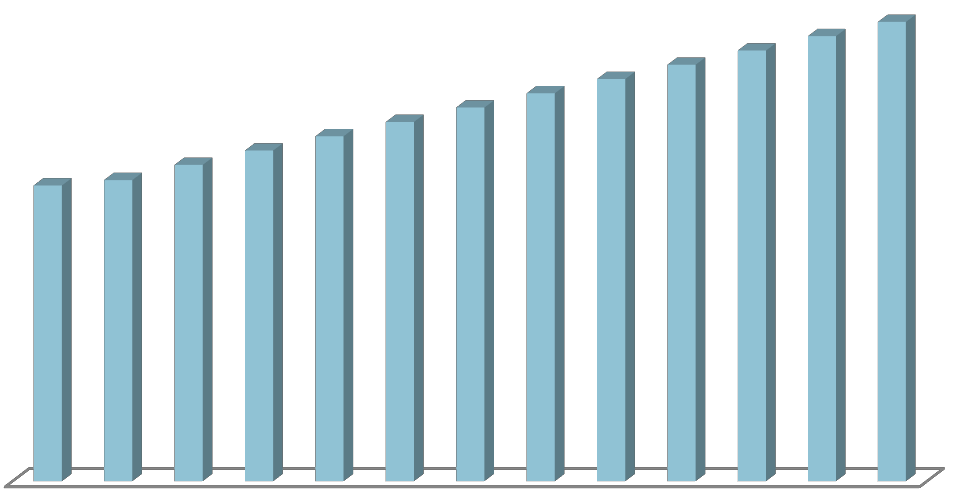 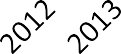 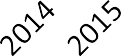 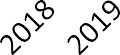 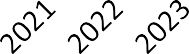 Демографический прогноз развития МО «Лесколовское сельское поселение» на период до 2024 года построен:на основе фактических данных динамики численности населения   МО«Лесколовское сельское поселение» до 2014 гг., с учетом фактических темпов роста населения, а также результатов переписи населения.Прогнозируется стабилизация и рост численности населения сельского поселения, которое к 2024 г. увеличится по сравнению с 2013 г. – на 4,93 тыс. чел.Прогнозируемая	динамика	увеличения	численности	населения	МО«Лесколовское сельское поселение» на период до 2024 года представлена на рисунке 3.1.Рисунок 3.1 - Прогнозируемая динамика численности населения МО«Лесколовское сельское поселение» на период до 2024 годаПерспективная численность населения определяется с учетом таких факторов, как сложившийся уровень рождаемости и смертности, величина миграционного сальдо и ожидаемые тренды изменения этих параметров. Кроме демографических тенденций последнего времени, учитывается также совокупность факторов, оказывающих влияние на уровень перспективного социально-экономического развития территории.Рост численности населения МО «Лесколовское сельское поселение» обоснован следующими факторами:наличием  предпосылок  для  развития  градообразующей  базы     МО«Лесколовское сельское поселение» с созданием новых рабочих мест, а именно:сохранение тенденции развития существующих и создания новых сельскохозяйственных предприятий;инвестиционной привлекательностью территории МО «Лесколовское сельское поселение» для строительства общественно-деловых и рекреационных объектов;близостью к Санкт-Петербургу с его мощным производственным, деловым и научным потенциалом;возможностью освоения территории муниципального образования под жилое строительство, в основном, индивидуальной застройки.Ресурсами для увеличения численности населения могут быть как естественный прирост населения при увеличении рождаемости и снижения смертности, так и механический прирост населения за счет миграции из муниципальных образований Ленинградской области, Санкт-Петербурга, других регионов.Проведенный анализ первоисточников и детализация их оценок применительно к территории проектируемого муниципального образования позволили определить диапазон вероятных значений численности населения муниципального образования и его возрастной структуры на перспективу расчетного срока.Уровень и качество жизни населения являются основными индикаторами степени благосостояния общества. Показатели уровня жизни населения являются прямым отражением процессов, происходящих в реальном секторе экономики, на финансовом рынке, в ценовой политике.Уровень жизни населения является сложной комплексной категорией, которая выражает потребность и степень удовлетворения материальных и духовных благ всех членов общества. Он складывается из размера реальных доходов, уровня потребления населением благ и услуг, обеспеченности населения благоустроенным жильем, роста образованности, степени развития медицинского и культурного обслуживания.Ключевыми показателями уровня жизни остаются денежные доходы населения, служащие основным источником удовлетворения личных потребностей в потребительских товарах и разнообразных услуг.Помимо величины дохода важным является показатель соотношения уровня дохода и стоимости жизни, как характеристика потребления и обеспеченности жизненными благами населения. Таким образом, показатель отношения среднедушевого денежного дохода к прожиточному минимуму ясно отражает качество жизни населения.Величина прожиточного минимума – это минимальная величина затрат на набор продуктов питания и услуг, который необходим для поддержания здоровья и обеспечения жизнедеятельности населения. Следовательно, если большая часть дохода индивида используется на этот минимальный набор, то тем меньше у него возможностей удовлетворять другие потребности в услугах  и благах: медицинских, образовательных, культурных. Мировой опыт свидетельствует, что минимальным необходимым фактором обеспечения жизнедеятельности является превышение величины среднедушевого денежного дохода над величиной прожиточного минимума в 2-2,5 раза. Ниже этого соотношения развитие социальной сферы считается неустойчивым.Жилищно-коммунальное хозяйство в МО «Лесколовское сельское поселение» является важнейшей сферой, требующей постоянного внимания для решения множества проблем и вливания финансовых средств. Поэтому одной из первостепенных задач администрации Всеволожского муниципального района Ленинградской области совместно с МО «Лесколовское сельское поселение» является стабилизация и улучшение работы предприятий жилищно- коммунальной отрасли муниципального образования.Одной из основных отраслей народного хозяйства является жилищно- коммунальная сфера. На сегодняшний день приоритетными задачами в сфере развития ЖКХ поселения являются:организация качественного и бесперебойного предоставления населению жилищно-коммунальных услуг;обеспечение граждан равным доступом к получению муниципальной услуги;создание эффективной организационной структуры жилищно- коммунального комплекса, обеспечивающей права и законные интересы граждан на жильё в соответствии с требованиями.Одним из ключевых направлений экономических преобразований является проведение последовательной и ответственной инвестиционной политики, предусматривающей концентрацию бюджетных средств на финансирование приоритетных программ и проектов, содействие и  активизации инвестиционной деятельности предприятий, привлечение внебюджетных инвестиционных ресурсов, создание и внедрение комбинированных гибких схем финансирования жилищного строительства.Основные цели решения жилищной проблемы – улучшение качества жизни, качества жилой среды населения, что в свою очередь повысит инвестиционную привлекательность поселения и позволит закрепить молодые кадры в муниципальном образовании.В сфере предоставления коммунальных услуг населению произошли изменения, обусловленные вступлением в силу «Правил предоставления коммунальных услуг собственникам и пользователям помещений в многоквартирных домах и жилых домов», утвержденных постановлением Правительства РФ № 354. Новые правила действуют с 1 сентября 2012 года.Появились два платежа по каждому виду коммунальных услуг: за потребление внутри квартиры и за потребление на общедомовые нужды. Объем коммунальной услуги на общедомовые нужды рассчитывается независимо от того, есть ли у жильца индивидуальный счетчик. Расчет производится пропорционально площади занимаемого помещения и выделяется в платежном документе отдельной строкой.При наличии общедомового прибора учета объем коммунальных услуг на общедомовые нужды вычисляется как разница между показаниями коллективного прибора учета и суммой объемов индивидуального потребления во всех жилых и нежилых помещениях в многоквартирном доме. Если общедомового узла учета нет, то этот объем определяется по установленным нормативам потребления на общедомовые нужды.Обоснование и количественное определение перспективных показателей развитияПерспективные	показатели	развития	муниципального	образования«Лесколовское сельское поселение» являются основой для  разработки Программы и сформированы на основании следующих нормативных документов:Генерального плана МО «Лесколовское сельское поселение»Программой социально-экономического развития Всеволожского муниципального района Ленинградской области до 2020 года, утвержденной решением совета депутатов от 23.05.2012 №36.Перспективные показатели спроса на коммунальные ресурсы и перспективной нагрузки представлены в таблице 3.3.Прогноз потребности в коммунальных ресурсахВ расчетах показателей прогноза потребности (спроса) по каждому виду коммунальных ресурсов в качестве базовых приняты следующие показатели:технико-экономические  показатели  реализации  Генерального  плана МО«Лесколовское сельское поселение»;действующие нормативы потребления  коммунальных услуг;численность постоянного населения (прогнозная) в 2014 году – 9849 человек, в 2024 году – 14304 человек.Прогноз потребности в коммунальных ресурсах разработан в объемах годового расхода с учетом присоединенной нагрузки при строительстве новых объектов по современным стандартам эффективности и сноса старых объектов.Для разных категорий домов и сооружений существуют  индивидуальные нормативы потребления тепловой энергии, в таблице 3.2. представлены нормативы потребления коммунальных услуг населением на отопление для определенных видов жилищного фонда.Нормативы потребления коммунальных услуг населением части холодного и горячего водоснабжения при закрытой схеме теплоснабжения представлены в таблице 3.3.Таблица 3.2 - Нормативы потребления коммунальных услуг населением на отоплениеТаблица 3.3 - Нормативы потребления коммунальных услуг населением в части холодного и горячего водоснабженияТаблица 3.4 - Перспективы развития МО «Лесколовское сельское поселение» и спрос на коммунальные ресурсы до 2024 года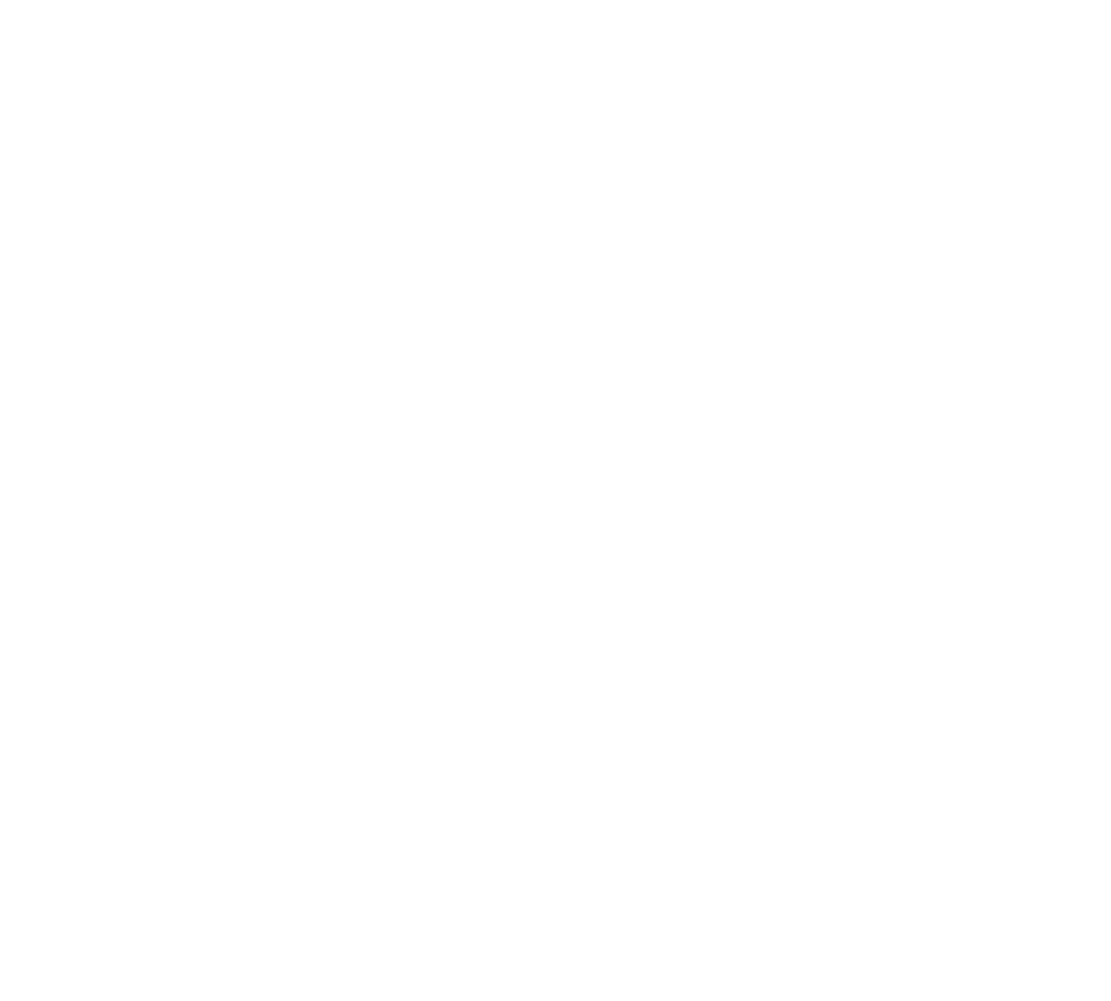 125ЦЕЛЕВЫЕ	ПОКАЗАТЕЛИ	РАЗВИТИЯ	КОММУНАЛЬНОЙ ИНФРАСТРУКТУРЫ	МУНИЦИПАЛЬНОГО		ОБРАЗОВАНИЯ«ЛЕСКОЛОВСКОЕ	СЕЛЬСКОЕ	ПОСЕЛЕНИЕ»	ВСЕВОЛОЖСКОГО МУНИЦИПАЛЬНОГО РАЙОНА ЛЕНИНГРАДСКОЙ ОБЛАСТИРезультаты реализации Программы определяются с достижением уровня  запланированных технических и  финансово-экономических целевыхкоммунальной инфраструктуры принят согласно Методическим рекомендациям по разработке программ комплексного развития систем коммунальной инфраструктуры муниципальных образований, утв. Приказом Министерства регионального развития Российской Федерации от 06.05.2011 г. № 204, к которым относятся:критерии доступности коммунальных услуг для населения;показатели спроса на коммунальные ресурсы и перспективные нагрузки;величины новых нагрузок;показатели качества поставляемого ресурса;показатели степени охвата потребителей приборами учета;показатели надежности поставки ресурсов;показатели эффективности производства и транспортировки ресурсов;показатели эффективности потребления коммунальных ресурсов;показатели воздействия на окружающую среду.При формировании требований к конечному  состоянию коммунальной инфраструктуры МО «Лесколовское сельское поселение» применяются показатели и индикаторы в соответствии с Методикой проведения мониторинга выполнения производственных и инвестиционных программ  организаций  коммунального  комплекса,  утвержденной приказомМинистерства регионального развития Российской Федерации от  14.04.2008№48.Целевые показатели устанавливаются по каждому виду  коммунальных услуг и периодически корректируются.Удельные расходы по потреблению коммунальных услуг отражают достаточный для поддержания жизнедеятельности объем потребления населением материального носителя коммунальных услуг.Охват потребителей услугами используется для оценки качества работы систем жизнеобеспечения.Уровень использования производственных мощностей, обеспеченность приборами учета, характеризуют сбалансированность коммунальных систем.Качество оказываемых услуг организациями коммунального комплекса характеризует соответствие качества оказываемых услуг установленным требованиями, эпидемиологическим нормам и правилам.Надежность обслуживания систем жизнеобеспечения характеризует способность  коммунальных  объектов  обеспечивать  жизнедеятельность МО«Лесколовское сельское поселение» без существенного снижения качества среды обитания при любых воздействиях извне, то есть оценкой возможности функционирования коммунальных систем практически без аварий, повреждений, других нарушений в работе.Надежность работы объектов коммунальной инфраструктуры характеризуется обратной величиной - интенсивностью отказов (количеством аварий и повреждений на единицу масштаба объекта, например на 1 км инженерных сетей); износом коммунальных сетей, протяженностью сетей, нуждающихся в замене; долей ежегодно заменяемых сетей; уровнем потерь и неучтенных расходов.Ресурсная эффективность определяет рациональность использования ресурсов, характеризуется следующими показателями: удельный расход электроэнергии, удельный расход топлива.Реализация	мероприятий	по	системе	электроснабжения	МО«Лесколовское сельское поселение» позволит достичь следующего эффекта:обеспечение бесперебойного электроснабжения;обеспечение энергосбережения;повышение качества и надежности электроснабжения;снижение уровня потерь;снижение количества аварий на 1 км сетей в год;минимизация воздействия на окружающую среду.Результатами реализации мероприятий по системе теплоснабжения МО«Лесколовское сельское поселение» являются:повышение надежности и обеспечение бесперебойной работы объектов теплоснабжения за счет уменьшения количества функциональных отказов до рациональных значений;улучшение	качества	жилищно-коммунального	обслуживания населения по системе теплоснабжения;повышение	ресурсной	эффективности	предоставления	услуг теплоснабжения;обеспечение энергосбережения;снижение уровня потерь и неучтенных расходов тепловой энергии;снижение количества аварий на 1 км сетей в год;минимизации воздействия на окружающую среду.Результатами реализация мероприятий по развитию систем водоснабжения муниципального образования являются:обеспечение бесперебойной подачи качественной воды от источника до потребителя;улучшение	качества	коммунального	обслуживания	населения	по системе водоснабжения;обеспечение энергосбережения;снижение уровня потерь и неучтенных расходов воды;минимизации воздействия на окружающую среду;обеспечение	возможности	подключения	строящихся	объектов	к системе водоснабжения при гарантированном объеме заявленной мощности.Результатами	реализация	мероприятий	по	развитию	систем водоотведения являются:обеспечение возможности подключения строящихся объектов к системе водоотведения при гарантированном объеме заявленной мощности;повышение	надежности	и	обеспечение	бесперебойной	работы объектов водоотведения;уменьшение техногенного воздействия на среду обитания;улучшение	качества	жилищно-коммунального	обслуживания населения по системе водоотведения;обеспечение энергосбережения.Реализация программных мероприятий по системе в захоронении (утилизации)  ТБО  обеспечит  улучшение  экологической  обстановки  в  МО«Лесколовское сельское поселение».Реализация программных мероприятий по системе газоснабжения позволит достичь следующего эффекта:обеспечение надежности и бесперебойности газоснабжения;снижение износа основных фондов;снижение кол-ва аварий на 1 км сетей в год;минимизации воздействия на окружающую среду.Количественные значения целевых показателей определены с учетом выполнения всех мероприятий Программы в запланированные сроки. К ключевым из них относятся:Теплоснабжение:Надежность обслуживания - количество аварий и повреждений на 1 км сетей в год: 2014 г. – н/д; 2024 г. – 0 ед./км.Удельный уровень потерь: 2014 г. – 9,7%; 2024 г. – не более 8%.Удельный вес сетей, нуждающихся в замене: 2014 г. – 70; 2024 г. – не более 15%.Обеспеченность потребителей приборами учета: 2014 г. – 70%; 2024 г. – 100%.Оптимизация технической структурыЗаблаговременно развивать систему теплоснабжения в соответствии с прогнозируемыми масштабами реконструкций и строительства;Обеспечить достаточные, но не избыточные резервы мощностей на всех стадиях технологической цепочки для подключения новых абонентов и выполнения требований по параметрам надежности и эффективности услуг теплоснабжения;Обеспечить сочетание централизованного и децентрализованного теплоснабжения в зависимости от плотности тепловых нагрузок в различных районах теплоснабжения сельского поселения;Обеспечить соответствие мощности устанавливаемых котельных подключаемым нагрузкам.Параметры надежностиОбеспечить показатели надежности тепловых сетей не ниже требований, установленных в СНиП 41-02-2003 «Тепловые сети», в т.ч.:по частоте инцидентов в эксплуатационном режиме, в т.ч. по частоте нарушения технологических режимов, не выше чем 0,03 инцидента /км в год;по частоте аварий в эксплуатационном режиме (или вероятности безаварийной работы) не выше чем 0,1 аварий/система в год;по готовности системы теплоснабжения к отопительному сезону не ниже 0,98 по отношению к самому удаленному от источника потребителю;по готовности системы теплоснабжения нести максимальную нагрузку не ниже 0,95;по способности системы препятствовать развитию инцидента в аварию не ниже 0,99;по способности системы препятствовать развитию проектной аварии с максимальным ущербом (или способность системы минимизировать ущерб в результате проектной аварии) не ниже 0,99.Параметры энергетической эффективностиПовысить эффективность системы теплоснабжения (без учета потерь на источниках теплоснабжения) до 92%;Снизить потери в магистральных, распределительных и внутриквартальных тепловых сетях (сетях горячего водоснабжения) до 8%;Обеспечить снижение потерь тепла от небаланса спроса и предложения до минимума за счет внедрения средств автоматизации и систем регулирования;Внедрить систему скидок по оплате услуг теплового комфорта жителям, реализующим за собственные средства меры по утеплению квартир или экономии горячей воды;Параметры качества обслуживанияПредоставлять услуги теплового комфорта с максимальной ориентацией  на индивидуальные пожелания потребителей;Организовать постоянный приборный мониторинг уровня комфорта у потребителей и обеспечить систематическую коррекцию оплаты услуг комфорта в зависимости от качества услуги;Устанавливать термостатические вентили желающим для обеспечения индивидуальных параметров комфорта;Снизить перерывы в снабжении горячей водой до 7 дней в году. Обеспечить соблюдение нормативных требований по параметрам горячей воды. Снизить претензии потребителей по качеству горячего водоснабжения;Организовать взаимодействие с поставщиками, позволяющее контролировать соблюдение параметров поставляемого теплоносителя.Параметры экономической эффективностиПовысить производительность труда в 1,5 раза за счет применения новых технологий, мер по сокращению аварийных и плановых ремонтов;Привлечь долгосрочные внебюджетные инвестиции в размере, достаточном для решения сформулированных в данной Программе задач;Обеспечить собираемость платежей за услуги теплоснабжения на уровне не менее 95%;Обеспечить стабильность финансовых отношений с поставщиками тепловой энергии, чтобы ликвидировать угрозу отключения платежеспособных абонентов или снижения для них параметров теплового комфорта;Обеспечить возмещение капитальных затрат на модернизацию системы теплоснабжения в значительной мере за счет снижения издержек в реальном выражении в результате повышения энергетической и общеэкономической эффективности деятельности.Водоснабжение:Надежность обслуживания – 2013 – 51,3 ед/100 км; 2024 – 20,85 ед/100 км.Износ системы водоснабжения: 2014 г – 60 %Уровень потерь воды: 2014 г. – 8%; 2024 г. – 7%.Обеспеченность потребителей приборами учета: 2014 г. – 33%; 2024 г. – 100%.Удельный вес сетей, нуждающихся в замене: 2014 г - 70 %; 2024 г. – не более 30%.Обеспеченность населения централизованным водоснабжением: 2024 г – 100 %Оптимизация технической структурыОбеспечить достаточные резервы мощностей на всех стадиях технологической цепочки водоснабжения с учетом развития нового строительства и требований по надежности и эффективности этих услуг;Формировать стратегию развития и модернизации  системы водоснабжения, исходя из требований стандартов качества, надежности и эффективности;Способствовать процессу оснащения потребителей приборами учета.Параметры ресурсоэффективностиОбеспечить снижение потерь воды;Организовать постоянный приборный мониторинг утечек;Снизить удельные расходы на электроэнергию в 2 раза;Обеспечить все желающие домохозяйства возможностью установки квартирных приборов учета, организация их поверки и обслуживания;Организовать установку водосберегающей арматуры;Предложить домохозяйствам, получающим воду без приборов учета, договора об обеспечении услугами комфортного водоснабжения, включающего систему скидок за установку водосберегающего оборудования;Снизить средний объем потребления воды на одного проживающего в сутки на 5%.Параметры надежности и качества обслуживанияОбеспечить бесперебойное снабжение абонентов  услугами водоснабжения;Снизить повреждаемость водопроводных сетей в 3 раза;Снизить показатель затопления квартир из-за неисправности водопровода;Снизить количество жалоб по услугам водоснабжения до 20 на 1000 чел. в год;Обеспечить подключение новых абонентов к системе водоснабжения в течение не более 6 недель;Осуществить переход преимущественно на предупредительные ремонты и внедрение системы раннего оповещения о формировании чрезвычайных ситуаций;Снизить расходы на аварийно-восстановительные работы;Безусловно соблюдать нормативные требования по параметрам качества воды и требования по охране окружающей среды;Для потребителей, не оснащенных приборами учета, организовать постоянный приборный мониторинг качества услуг водоснабжения.Корректировать оплату услуг в зависимости от результатов мониторинга.Параметры экономической эффективностиПовысить реализацию воды на одного занятого не менее чем в два раза за счет роста производительности труда;Обеспечить уровень квалификации сотрудников, соответствующий новым требованиям к системе управления;Обеспечить привлечение долгосрочных внебюджетных инвестиций в размере, достаточном для решения сформулированных в данной Программе задач;Возмещать капитальные затраты в модернизацию системы водоснабжения в значительной мере за счет снижения издержек в результате повышения энергетической и общеэкономической эффективности деятельности;Обеспечить собираемость платежей за услуги водоснабжения на уровне не менее 95%.Водоотведение:Удельное количество засоров на сетях водоотведения на 100 км сетей в год: 2014 г. – 200 ед/100 км; 2024 г. – 111 ед./100км.Износ системы водоотведения: 2014 г. – 55%; 2024 г. – 5%.Удельный вес сетей, нуждающихся в замене: 2014 г - 66 %; 2024 – 30%.Обеспеченность населения централизованным водоснабжением: 2024 г – 100 %Оптимизация технической структурыОбеспечить достаточные резервы мощностей на всех стадиях технологической цепочки водоотведения с учетом развития нового строительства и требований по надежности и эффективности этих услуг;Формировать стратегию развития и модернизации системы водоотведения, исходя из требований стандартов качества, надежности и эффективности.Параметры надежности и качества обслуживанияОсуществить реконструкцию канализационных очистных сооружений и канализационных сетей;Снизить показатель отказов в сетях канализации;Снизить количество жалоб по услугам канализации до 5 на 1000 чел. в год;Обеспечить подключение новых абонентов к системе канализации в течение не более 6 недель;Осуществить переход преимущественно на предупредительные ремонты и внедрение системы раннего оповещения о формировании чрезвычайных ситуаций;Снизить расходы на аварийно-восстановительные работы;Для потребителей, не оснащенных приборами учета, организовать постоянный приборный мониторинг качества услуг водоотведения.Корректировать оплату услуг в зависимости от результатов мониторинга.Параметры экономической эффективностиОбеспечить уровень квалификации сотрудников, соответствующий новым требованиям к системе управления;Обеспечить привлечение долгосрочных внебюджетных инвестиций в размере, достаточном для решения сформулированных в данной программе задач;Возмещать капитальные затраты в модернизацию системы канализации в значительной мере за счет снижения издержек в результате повышения энергетической и общеэкономической эффективности деятельности;Обеспечить собираемость платежей за услуги водоотведения на уровне не менее 95%.Электроснабжение:Оптимизация технической структурыЗапустить в эксплуатацию системы моделирования и управления электрическими нагрузками;Обеспечить адекватность резервов мощностей и пространственного баланса спроса и предложения мощности;Оптимизировать в соответствии с новейшими достижениями техники технологическую структуру системы электроснабжения: число и мощности распределительных пунктов, трансформаторных подстанций, сетей по уровням напряжения;Параметры энергетической эффективностиОбеспечить снижение технических и коммерческих потерь электроэнергии в распределительных сетях низкого напряжения до 8-10%;Осуществить замену парка приборов учета на класс точности 0,5-1. Осуществить разделение физических и коммерческих потерь;Расширить использование тарифов по зонам суток;Оптимизировать реактивные и активные потери на базе применения новых информационных технологий.Параметры надежности и качества обслуживанияОбеспечить пропускную способность электрических сетей, достаточную для покрытия роста потребляемой мощности электробытовыми приборами домохозяйств по мере роста их благосостояния;Обеспечить необходимое резервирование мощности и  электрические связи, гарантирующие бесперебойное снабжение населения электроэнергией;Обеспечить сокращение максимальной годовой продолжительности отключения абонента до 10 часов в год. Ввести компенсацию абонентам за превышение этих сроков;Обеспечить сокращение средней продолжительности одного отключения до 3 часов;Обеспечить безусловное соблюдение требуемых нормативными документами параметров качества электроэнергии и эксплуатации электроустановок;Сократить сроки подключения новых застройщиков до 6 недель.Параметры экономической эффективностиПовысить производительность труда (число занятых на 1 км сетей) в 1,5 раза;Обеспечить привлечение долгосрочных внебюджетных инвестиций в размере, достаточном для решения сформулированных в данной Программе задач;Возместить капитальные затраты в модернизацию системы электроснабжения в значительной мере за счет снижения издержек в результате повышения энергетической и общеэкономической эффективности деятельности;Обеспечить собираемость платежей за услуги электроснабжения на уровне не менее 95%.o Целевые индикаторы и показатели развития системы теплоснабженияТаблица 4.1.1 - Целевые индикаторы для проведения мониторинга реализации программы комплексного развития системы теплоснабжения139o	Целевые индикаторы и показатели развития системы водоснабженияТаблица 4.2.1 - Целевые индикаторы для проведения мониторинга за реализацией программы комплексного развития системы водоснабжения140141o	Целевые индикаторы и показатели развития системы водоотведения и очистки сточных водТаблица 4.3.1 - Целевые индикаторы для проведения мониторинга за реализацией программы комплексного развития системы водоотведения142143ПРОГРАММА	ИНВЕСТИЦИОННЫХ	ПРОЕКТОВ,	ОБЕСПЕЧИВАЮЩИХ	ДОСТИЖЕНИЕ	ЦЕЛЕВЫХ ПОКАЗАТЕЛЕЙ5.1  Программа развития систем коммунальной инфраструктуры МО «Лесколовское сельское поселение»Таблица 5.1145146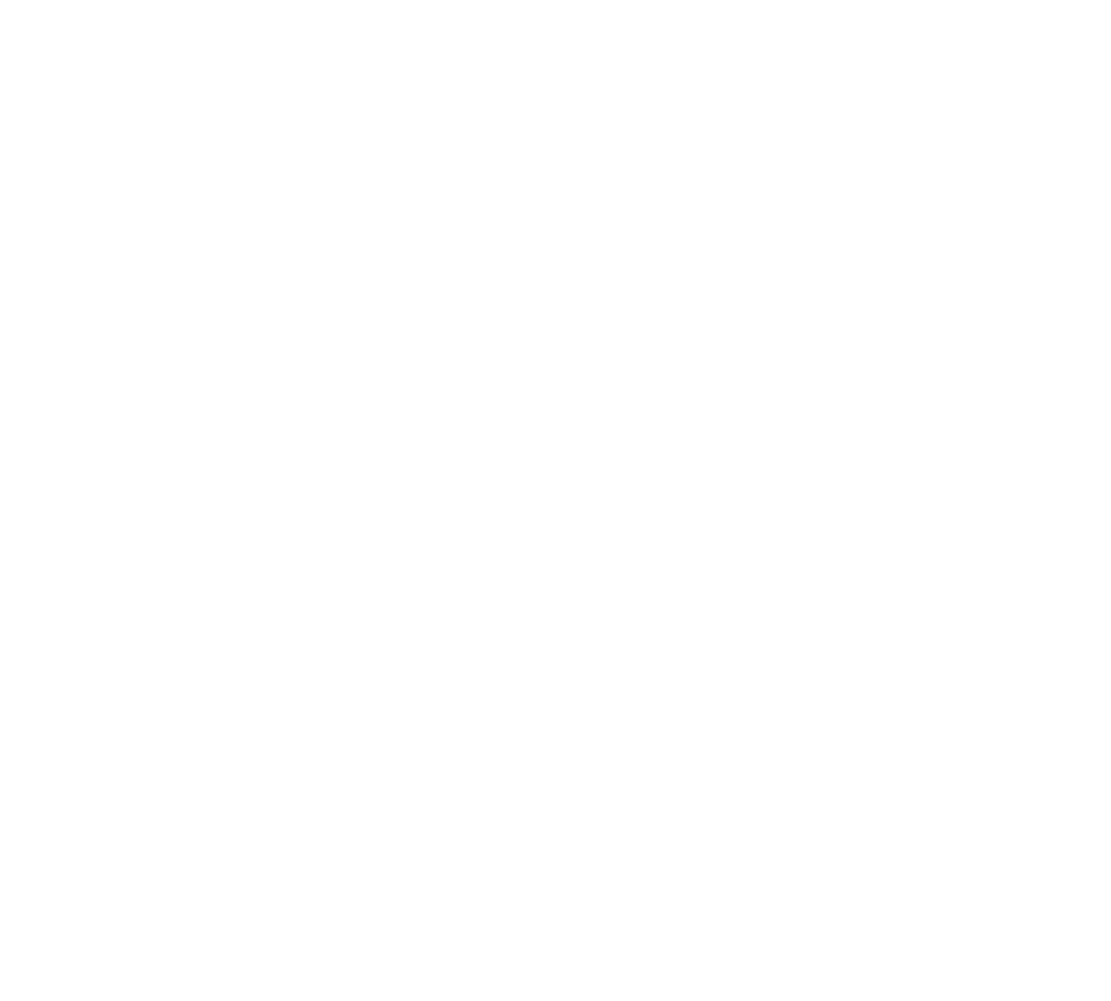 147148149Объемы финансирования инвестиций по проектам Программы определены в ценах отчетного года, носят оценочный характер и подлежат ежегодному уточнению, исходя из возможностей бюджетов и степени реализации мероприятий. Финансовое обеспечение программных инвестиционных проектов может осуществляться за счет средств бюджетов всех уровней на основании Законов Всеволожского муниципального района Ленинградской области, нормативно-правовых актов МО «Лесколовское сельское поселение», утверждающих бюджет. Предоставление субсидий из областного бюджета бюджетам муниципальных образований Всеволожского муниципального района Ленинградскойобласти осуществляется  в соответствии с Правилами, устанавливаемыми Субъектом РФ.150ИСТОЧНИКИ	ИНВЕСТИЦИЙ,	ТАРИФЫ	И	ДОСТУПНОСТЬ ПРОГРАММЫ ДЛЯ НАСЕЛЕНИЯКраткое описание форм организации проектовИнвестиционные проекты, включенные в Программу, могут быть реализованы в следующих формах:проекты,	реализуемые	действующими	на	территории	МО«Лесколовское сельское поселение» организациями;проекты, выставляемые на конкурс для привлечения сторонних инвесторов (в том числе организации, индивидуальные предприниматели, по договору коммерческой концессии (подрядные организации,  определенные на конкурсной основе);проекты, для реализации которых создаются организации с участием МО «Лесколовское сельское поселение»;проекты, для реализации которых создаются организации с участием действующих ресурсоснабжающих организаций.Основной формой реализации Программы является разработка инвестиционных программ организаций коммунального комплекса (водоснабжения, водоотведения), организаций, осуществляющих регулируемые виды деятельности в сфере электроснабжения, теплоснабжения, газоснабжения, утилизации ТБО.Выбор формы реализации инвестиционных проектов определяется структурой источников финансирования мероприятий и степенью участия организаций коммунального комплекса в их реализации.Выбор формы реализации инвестиционных проектов должен основываться совокупной оценке следующих критериев:источник финансирования инвестиционных проектов (бюджетный, внебюджетный);технологическая связанность реализуемых инвестиционных проектов с существующей коммунальной инфраструктурой;экономическая целесообразность выбора формы реализации инвестиционных проектов, основанная на сопоставлении расходов на организацию данных форм.Особенности принятия инвестиционных программ организаций коммунального комплексаИнвестиционная программа организации коммунального  комплекса по развитию системы коммунальной инфраструктуры – определяемая органами местного самоуправления для организации коммунального комплекса программа финансирования строительства и (или) модернизации системы коммунальной инфраструктуры и объектов, используемых для утилизации (захоронения) бытовых отходов, в целях реализации программы комплексного развития систем коммунальной инфраструктуры (далее также - инвестиционная программа).Инвестиционные программы организаций коммунального комплекса утверждаются органами местного самоуправления.Согласно требованиям Федерального закона от 30.12.2004 №   210-ФЗ«Об основах регулирования тарифов организаций  коммунального комплекса» на основании программы комплексного развития систем коммунальной инфраструктуры органы местного самоуправления разрабатывают технические задания на разработку инвестиционных программ организаций коммунального комплекса, на основании которых организации разрабатывают инвестиционные программы и определяют финансовые потребности на их реализацию.Источниками покрытия финансовых потребностей инвестиционных программ являются надбавки к тарифам для потребителей и плата за подключение к сетям инженерной инфраструктуры. Предложения о   размеренадбавки к ценам (тарифам) для потребителей и соответствующей надбавке к тарифам на товары и услуги организации коммунального комплекса, а также предложения о размерах тарифа на подключение к системе коммунальной инфраструктуры и тарифа организации коммунального комплекса на подключение подготавливает орган регулирования.Особенности принятия инвестиционных программ организаций, осуществляющих регулируемые виды деятельности в сфере теплоснабженияИнвестиционная программа организации, осуществляющей регулируемые виды деятельности в сфере теплоснабжения, - программа финансирования мероприятий организации, осуществляющей регулируемые виды деятельности в сфере теплоснабжения, по строительству, капитальному ремонту, реконструкции и (или) модернизации источников тепловой энергии и (или) тепловых сетей в целях развития, повышения надежности и энергетической эффективности системы теплоснабжения, подключения теплопотребляющих установок потребителей тепловой энергии к системе теплоснабжения.Инвестиционные программы организаций, осуществляющих регулируемые виды деятельности в сфере теплоснабжения, согласно требованиям Федерального закона от 27.07.2010 № 190-ФЗ «О теплоснабжении» утверждаются органами государственной власти субъектов Российской Федерации по согласованию с органами местного самоуправления.Правила согласования и утверждения инвестиционных программ организаций, осуществляющих регулируемые виды деятельности в сфере теплоснабжения,   утверждает Правительство Российской Федерации.Источниками покрытия финансовых потребностей инвестиционных программ    организаций    -    производителей    товаров    и    услуг    в сферетеплоснабжения определяются согласно Правилам, утвержденным Постановлением Правительства РФ от 23.07.2007 № 464 «Об утверждении правил финансирования инвестиционных программ организаций коммунального комплекса - производителей товаров и услуг в сфере теплоснабжения».Инвестиционные проекты в сфере теплоснабжения планируется реализовать за счет внебюджетных источников. Возможность реализации инвестиционных проектов в сфере теплоснабжения с привлечением сторонних инвесторов на конкурсной основе должна рассматриваться с учетом условий договоров аренды имущественного комплекса.Особенности принятия инвестиционных программ субъектов электроэнергетикиИнвестиционная программа субъектов электроэнергетики - совокупность всех намечаемых к реализации или реализуемых субъектом электроэнергетики инвестиционных проектов.Правительство РФ в соответствии с требованиями Федерального закона от 26.03.2003 № 35-ФЗ «Об электроэнергетике» устанавливает критерии отнесения субъектов электроэнергетики к числу субъектов, инвестиционные программы которых (включая определение источников их финансирования) утверждаются уполномоченным федеральным органом исполнительной власти и (или) органами исполнительной власти субъектов Российской Федерации, и порядок утверждения (в том числе порядок согласования с органами исполнительной власти субъектов Российской Федерации) инвестиционных программ и осуществления контроля за реализацией таких программ.Правила утверждения инвестиционных программ субъектов электроэнергетики, в уставных капиталах которых участвует государство, и сетевых  организаций  утверждены  Постановлением  Правительства  РФ    от01.12.2009 № 977.Источниками покрытия финансовых потребностей инвестиционных программ субъектов электроэнергетики являются инвестиционные ресурсы, включаемые в регулируемые тарифы.Инвестиционные проекты в сфере электроснабжения планируется реализовать за счет внебюджетных источников и технологически связанных  с инфраструктурой действующих на территории сельского поселения территориальных сетевых организаций.Исходя из приведенных условий инвестиционные проекты, реализуемые в системе электроснабжения МО «Лесколовское сельское поселение», целесообразно осуществлять действующими сетевыми организациями.Особенности принятия программ газификации муниципальных образований и специальных надбавок к тарифам организаций, осуществляющих регулируемые виды деятельности в сфере газоснабженияВ целях дальнейшего развития газификации регионов и в соответствии со статьей 17 Федерального закона от 31.03.1999 № 69-ФЗ «О газоснабжении в Российской Федерации» Правительство Российской Федерации своим Постановлением от 03.05.2001 № 335 «О порядке установления специальных надбавок к тарифам на транспортировку газа газораспределительными организациями для финансирования программ газификации» установило, что в тарифы на транспортировку газа по газораспределительным сетям могут включаться, по согласованию с газораспределительными организациями, специальные надбавки, предназначенные для финансирования программ газификации, утверждаемых органами исполнительной власти субъектов Российской Федерации.Программы газификации – это комплекс мероприятий и деятельность, направленные на осуществление перевода потенциальных потребителей на использование природного газа и поддержание надежного и безопасного газоснабжения существующих потребителей.Средства, привлекаемые за счет специальных надбавок, направляются на финансирование газификации жилищно-коммунального хозяйства, предусмотренной указанными программами.Размер специальных надбавок определяется органами исполнительной власти субъектов Российской Федерации по методике, утверждаемой Федеральной службой по тарифам.Специальные надбавки включаются в тарифы на транспортировку газа по газораспределительным сетям, установленные для соответствующей газораспределительной организации.Методика определения размера специальных надбавок к тарифам на услуги по транспортировке газа по газораспределительным сетям для финансирования программ газификации разработана во исполнение Федерального закона от 31.03.1999 № 69-ФЗ «О газоснабжении  в  Российской Федерации», Постановления Правительства Российской Федерации от 03.05.2001 № 335 «О порядке установления специальных надбавок к тарифам на транспортировку газа газораспределительными организациями для финансирования программ газификации» и утверждена приказом ФСТ от 18.11.2008 № 264-э/5.Источники и объемы финансирования по проектамПри рассматриваемой форме реализации инвестиционных проектов наиболее эффективными по критерию минимизации стоимости ресурсов для потребителей сельского поселения будут являться механизмы их финансирования:с привлечением бюджетных средств (для оплаты части инвестиционных проектов или оплаты процентов по заемным средствам):федеральный бюджет;областной бюджет;местный бюджет.с привлечением внебюджетных источников:за счет платы (тарифа) на подключение вновь создаваемых (реконструируемых) объектов недвижимости к системам коммунальной инфраструктуры и тарифов организации коммунального комплекса на подключение;надбавки к ценам (тарифам) для потребителей товаров и услуг организаций коммунального комплекса и надбавок к тарифам на товары и услуги организаций коммунального комплекса;привлеченные средства (кредиты);средства	организаций	и	других	инвесторов	(прибыль, амортизационные отчисления, снижение затрат за счет реализации проектов); Иные		механизмы		финансирования	инвестиционных	проектов предполагают включение в расходы на их реализацию платы за привлечение заемных средств инвесторов (кредитных организаций), увеличивая стоимостьресурсов для потребителей.Объемы финансирования инвестиций по проектам Программы определены в ценах отчетного года, носят оценочный характер и подлежат ежегодному уточнению, исходя из возможностей бюджетов и степени реализации мероприятий.В 1 квартале текущего года, следующего за отчетным, Программа ежегодно корректируется Координатором по итогам фактического финансирования из всех видов источников.Прогноз расходов населения на коммунальные услугиДоля расходов населения на коммунальные услуги в совокупном доходе семьи в каждом конкретном году рассчитывается по фактическим статистическим данным, содержащимся в форме 22-ЖКХ (сводная) конкретного муниципального образования, а также статистическим данным о его социально-экономическом развитии (в части численности населения и среднедушевых доходов населения).Согласно Приказа Министерства регионального развития Российской Федерации от 23 августа 2010 г. N 378 «Об утверждении методических указаний по расчету предельных индексов изменения размера платы граждан за коммунальные услуги» оценка доступности для граждан прогнозируемой платы за коммунальные услуги по критерию «доля расходов на коммунальные услуги в совокупном доходе семьи» проводится путем сопоставления прогнозируемой доли расходов средней семьи (среднего домохозяйства) на жилищно-коммунальные услуги (а в их составе на коммунальные услуги) в среднем прогнозном доходе семьи со значением соответствующего критерия.Если рассчитанная доля прогнозных расходов средней семьи на коммунальные услуги в среднем прогнозном доходе семьи в рассматриваемом муниципальном образовании превышает заданное значение данного критерия, то необходим пересмотр проекта тарифов ресурсоснабжающих организаций или выделение дополнительных бюджетных средств на выплату субсидий и мер социальной поддержки населению.При определении критерия доли расходов на жилищно-коммунальные услуги, а в их составе на коммунальные услуги в конкретных субъектах Российской    Федерации    и    муниципальных    образованиях  учитываютсясреднедушевые	доходы	населения	в	них,	а	также	обеспеченность коммунальными услугами и особенности их предоставления.УПРАВЛЕНИЕ	И	КОНТРОЛЬ	ЗА	ХОДОМ	РЕАЛИЗАЦИИ ПРОГРАММЫОтветственные за реализацию ПрограммыСистема управления Программой и контроль хода ее выполнения определяется в соответствии с требованиями действующего федерального, регионального и муниципального законодательства.Механизм реализации Программы базируется на принципах разграничения полномочий и ответственности всех исполнителей Программы.Заказчиком Программы является администрация МО «Лесколовское сельское поселение». Ответственным за реализацию Программы является администрация МО «Лесколовское сельское поселение». При реализации Программы назначаются координаторы Программы, обеспечивающее общее управление реализацией конкретных мероприятий Программы. Координаторы Программы несут ответственность за своевременность и эффективность действий по реализации программных мероприятий, а также за достижение утвержденных значений целевых показателей эффективности развития систем коммунальной инфраструктуры МО «Лесколовское сельское поселение».Программа реализуются администрацией МО «Лесколовское сельское поселение»,    а    также    предприятиями    коммунального    комплекса   МО«Лесколовское	сельское	поселение»,	в	том	числе	теплоснабжающей организацией и субъектами электроэнергетики муниципального образования.Основными функциями администрации МО «Лесколовское сельское поселение» по реализации Программы являются:оценка эффективности использования финансовых средств;вынесение заключения по вопросу возможности выделения бюджетных средств на реализацию Программы.реализация мероприятий Программы;подготовка и уточнение перечня программных мероприятий и финансовых потребностей на их реализацию;организационное, техническое и методическое содействие  организациям, участвующим в реализации Программы;обеспечение   взаимодействия   органов   местного   самоуправления МО«Лесколовское сельское поселение» и организаций, участвующих в реализации Программы;обеспечение   взаимодействия   органов   местного   самоуправления МО«Лесколовское сельское поселение», Управления тарифного регулирования Ленинградской области по заключению на инвестиционные программы организаций коммунального комплекса, участвующих в реализации Программы;мониторинг и анализ реализации Программы;сбор информации о ходе выполнения производственных и инвестиционных программ организаций в рамках проведения мониторинга Программы;осуществление оценки эффективности Программы и расчет целевых показателей и индикаторов реализации Программы;подготовка проекта соглашения с организациями коммунального комплекса на реализацию инвестиционных программ;подготовка заключения об эффективности реализации Программы;подготовка докладов о ходе реализации Программы главе администрации муниципального образования и предложений о ее корректировке.осуществление мероприятий в сфере информационного освещения и сопровождения реализации Программы.В	рамках	осуществляемых	полномочий	администрация	МО«Лесколовское сельское поселение» подготавливает соответствующие необходимые документы для использования организациями, участвующими  в реализации Программы.Общий контроль за ходом реализации Программы осуществляет  Глава МО «Лесколовское сельское поселение».Финансовое обеспечение мероприятий Программы осуществляется за счет средств бюджета МО «Лесколовское сельское поселение», бюджета Всеволожского муниципального района Ленинградской области, а также средств организаций коммунального комплекса, осуществляющих деятельность на территории МО «Лесколовское сельское поселение», включенных в соответствующие проекты инвестиционных программ. Инвестиционными источниками организаций коммунального комплекса являются амортизация, прибыль, а также заемные средства.К реализации мероприятий могут привлекаться средства регионального и федерального бюджетов в рамках финансирования региональных и федеральных программ по развитию систем коммунальной инфраструктуры.Объемы  финансирования  Программы  за  счет  средств  бюджета МО«Лесколовское сельское поселение» носят прогнозный характер и подлежат уточнению в установленном порядке при формировании и утверждении проекта бюджета МО «Лесколовское сельское поселение» на очередной финансовый год.Финансирование расходов на реализацию Программы осуществляется в порядке, установленном бюджетным процессом МО «Лесколовское сельское  поселение»,  а  также  долгосрочными   финансово-хозяйственнымипланами  организаций	коммунального  комплекса,  осуществляющих  свою деятельность на территории МО «Лесколовское сельское поселение».Инструментом реализации Программы являются инвестиционные и производственные программы организаций коммунального комплекса (в том числе в сферах электро-, тепло-, водоснабжения, водоотведения, очистки сточных вод, утилизации (захоронения) твердых  бытовых отходов). Одним из источников финансирования таких программ организаций коммунального комплекса являются тарифы, в том числе долгосрочные, надбавки к тарифам, инвестиционные составляющие в тарифах, утвержденные с учетом их доступности для потребителей, а также тариф на подключение (плата за подключение) к системе коммунальной инфраструктуры, получаемая от застройщиков.При недоступности тарифов или надбавок частичное финансирование осуществляется за счет бюджетных источников.Установление тарифов на товары (услуги) организаций коммунального комплекса в сферах электро-, тепло-, водоснабжения, водоотведения, очистки сточных вод, утилизации (захоронения) твердых бытовых отходов, на долгосрочную перспективу, а также надбавок к тарифам (инвестиционных составляющих) должно сопровождаться заключением соглашения между, соответственно, администрацией МО «Лесколовское сельское поселение» или Управлением тарифного регулирования Ленинградской области и организацией коммунального комплекса.В данном соглашении (кроме прав, обязанностей и ответственностей сторон) должны найти отражение следующие условия: долгосрочные параметры регулирования деятельности организации коммунального комплекса; целевые показатели обеспечения надежности, сбалансированности систем, эффективности деятельности, обеспечения экологической        безопасности,        энергосбережения        и       повышенияэнергетической эффективности, достижение которых должно  быть обеспечено в результате реализации программы, и их значения; перечень мероприятий программы и их стоимость; объемы и источники финансирования мероприятий (в том числе, собственные средства организации коммунального комплекса, бюджетные средства, заемные средства); условия пересмотра программы и долгосрочных тарифов; контроль за исполнением программы (порядок, формы, параметры и ответственные лица).В области теплоснабжения механизм реализации мероприятий программ должен соответствовать требованиям: Федерального закона от 27.07.2010 г. № 190-ФЗ «О теплоснабжении», Правил согласования и утверждения инвестиционных программ организаций, осуществляющих регулируемые виды деятельности в сфере теплоснабжения, Основ ценообразования в сфере теплоснабжения, Правил регулирования цен (тарифов) в сфере теплоснабжения, утверждаемых Правительством РФ.План-график основных работ по реализации ПрограммыПлан-график работ по реализации Программы  должен соответствовать срокам, определенным в Программах инвестиционных проектов в электроснабжении, теплоснабжении, водоснабжении, водоотведении, газоснабжении, утилизации (захоронении) ТБО.Реализация программы осуществляется поэтапно:	1 этап – 2014-2018 годы;	2 этап – 2019-2024 годы.Утверждение тарифов, принятие решений по выделению бюджетных средств, подготовка и проведение конкурсов на привлечение инвесторов, в том числе по договорам концессии, осуществляется в соответствии с порядком,  установленным  в  нормативных  правовых  актах  Всеволожскогомуниципального	района	Ленинградской	области,	МО	«Лесколовское сельское поселение»».Порядок	предоставления	отчетности	по	выполнению ПрограммыПредоставление отчетности по выполнению мероприятий Программы осуществляется в рамках ежегодного мониторинга.Целью мониторинга выполнения Программы является ежегодный контроль ситуации в сфере коммунального хозяйства, а также анализ выполнения мероприятий по модернизации и развитию коммунального комплекса, предусмотренных Программой.На основе результатов мониторинга выполнения Программы администрацией ИО «Лесколовское сельское поселение» формируется информационная аналитическая база об изменении целевых показателей Программы. Данная информационная база используется для оценки Программы, а также для принятия решений о ее корректировке.Порядок предоставления отчетности и формы отчетности по выполнению Программы устанавливаются муниципальными правовыми актами администрации МО «Лесколовское сельское поселение».Отчетным периодом реализации инвестиционных программ является календарный год. В случае отклонения фактической реализации инвестиционных программ от их плановых значений Исполнители в рассматриваемый срок представляют пояснительную записку, обосновывающую причины данных отклонений, а также предложения по корректировке Программы. Отчет предоставляется в бумажной и электронной формах.Порядок корректировки ПрограммыВнесение изменений в Программу (корректировка Программы) осуществляется  по  итогам  анализа  отчета  о  ходе  выполнения Программыпутем внесения изменений в соответствующее Решение Совета депутатов МО «Лесколовское сельское поселение», которым утверждена ПрограммаКорректировка Программы осуществляется в случаях:отклонений в выполнении мероприятий Программы в предшествующий период;приведения объемов финансирования Программы в соответствие с фактическим уровнем цен и фактическими условиями бюджетного финансирования;снижения результативности и эффективности использования средств бюджетной системы;уточнения мероприятий, сроков реализации, объемов финансирования мероприятий.Координаторы Программы в течение 2 месяцев после утверждения отчета о ходе выполнения Программы составляют предложения по корректировке Программы и представляют их для утверждения в установленном порядке.Наименование Программы:Программа комплексного развития систем коммунальной инфраструктуры МО «Лесколовское сельское поселение» на период 2017-2021 годы и на перспективу до 2035 годаОтветственный исполнитель программыАдминистрация МО «Лесколовское сельское поселение» Всеволожского муниципального района Ленинградской областиОснование для разработки Программы:Градостроительный кодекс Российской Федерации;Федеральный закон от 06.10.2003 г. №131-ФЗ «Об общих принципах организации местного самоуправления в Российской Федерации»;Постановление Правительства РФ от 14.06.2013г.  №502«Об утверждении требований к программам комплексного развития систем коммунальной инфраструктуры поселений, городских округов»;Федеральный закон от 30.12.2004 г. №210-ФЗ «Об основах регулирования тарифов организаций коммунального комплекса»;Федеральный закон «О теплоснабжении» от 27.07.2010г. г. №190-ФЗ;Федеральный закон №416-ФЗ «О водоснабжении и водоотведении»;Федеральный закон от 23.11.2009г. № 261-ФЗ «Об энергосбережении и повышении энергетической эффективности и о внесении изменений в отдельные законодательные акты Российской Федерации»;Федеральный закон от 26.03.2003г. №35-ФЗ «Об электроэнергетике»; «Методические рекомендации по разработке программ комплексного развития систем коммунальной инфраструктуры муниципальных образований», утвержденные Приказом Министерства регионального развития РФ от 01.10.2013 г. №359/ГС;Устав муниципального образования «Лесколовское сельское поселение» Всеволожского муниципального района Ленинградской области».Цель Программы:Создание полноценной, качественной, надежной и безопасной коммунальной инфраструктуры для формирования комфортной среды жизнедеятельностиЗадачи Программы:инженерно-техническая оптимизация систем коммунальной инфраструктуры МО «Лесколовское сельское поселение»;взаимосвязанное по срокам и объемам финансирования перспективное планирование развития систем коммунальной инфраструктуры МО «Лесколовское сельское поселение»;разработка мероприятий по комплексной реконструкции и модернизации систем коммунальной инфраструктуры МО «Лесколовское сельское поселение»;повышение надежности коммунальных систем и качества коммунальных услуг МО «Лесколовское сельское поселение»;совершенствование механизмов развития энергосбережения и повышение энергоэффективности коммунальной инфраструктуры МО «Лесколовское сельское поселение»;повышение инвестиционной привлекательности коммунальной инфраструктуры МО «Лесколовское сельское поселение»;обеспечение сбалансированности интересов субъектов коммунальной инфраструктуры и потребителей МО «Лесколовское сельское поселение»Целевые показатели Программы(к 2035 году):Система теплоснабжения:аварийность системы теплоснабжения – 0 ед./км;уровень потерь тепловой энергии при транспортировке потребителям не более 8%;удельный вес сетей, нуждающихся в замене не более 15%;обеспеченность приборами учета – 100 %. Система водоснабжения:аварийность системы водоснабжения – 22,9 ед./км;соответствие качества питьевой воды установленным требованиям на 100%;уровень потерь в сетях - не более 10%;обеспеченность приборами учета – 100 %;сокращение эксплуатационных затрат на материалы и энергию на 10%.Система водоотведения:Удельное количество засоров на сетях водоотведения– 111 ед./100км;удельный вес сетей, нуждающихся в замене не более 30%;соответствие качества сточных вод установленным требованиям на 100%;Система электроснабжения:Снижение потерь электроэнергии в распределительных сетях – до 10%.Система газоснабжения:обеспечение потребителей услугой газоснабжения. Система утилизации и захоронения ТБО:обеспечение процесса сортировки ТБО в размере 100% от объемов образования отходов на территории сельского поселения;сокращение объема захораниваемых ТБО на 10%.Сроки и этапы реализации Программы:Сроки реализации программы: 2017-2035 годы, в том числе по этапам:1 этап – 2017-2021 годы;2 этап – 2022-2035 годы.Объем и источники финансирования Программы:Общий объем финансирования программных мероприятий за период 2017-2027 гг. составляет 636 277 тыс. руб. (1 вариант); 641 499 тыс. руб. (2 вариант);704 139 тыс. руб. (3 вариант).К источникам финансирования программных мероприятий относятся:бюджет Ленинградской области;бюджет МО «Лесколовское сельское поселение»;средства предприятий;прочие источники финансированияНаименованиеНаименование предприятия, эксплуатирующего источники тепловой энергииВид топливаУстановленная мощность, Гкал/час.Котельная №22 (д. Лесколово)ООО «ГТМ - Теплосервис»Газ природный17,65Котельная №7 (п.Осельки)ООО «ГТМ - Теплосервис»Уголь4,06Котельная №8 (п.Осельки)ООО «ГТМ - Теплосервис»Газ природный7,6Котельная №25 (ст. Пери)ООО «ГТМ - Теплосервис»Уголь0,85Наименование оборудования, тип, маркаГод вводаКол-воПроизводительность (паспортная) по продуктуКотельная №22 (д. Лесколово)Котельная №22 (д. Лесколово)Котельная №22 (д. Лесколово)Котельная №22 (д. Лесколово)Котел ВА-8000200526,89 Гкал/чКотел ВА-4500200513,87 Гкал/чСетевой насос NK 100-250BAQE-90KW20053231 м3/часПодпиточный насос CR 32-32005330 м3/часНасос первичного контура NK 80- 160/15620054-Рециркуляционный насос котла ВА-800020052-Рециркуляционный насос котла ВА-450020051-Насос рабочей воды CR-15-520052-Насос деаэрированной воды ТРД-65- 240/420052-Насос химочищенной воды CR-32-3-220052-Насос холодной воды CR-32-3-220052-Насос дренажный НМШ 5-25-4,0/4Б-120051-Наименование оборудования, тип, маркаГод вводаКол-воПроизводительность (паспортная) по продуктуНасос дизельного топлива НМШФ2-40- 1,6/4Б20051-Насос мазутного контура TPD-50-290/220051-Насос перекачивающий Ш 40 4Б-19,5/4Б- 3120052-Насос подачи мазута в котельную НМШ 5-25-4.0/10-520052-Насос дозирующий DLX-pH-R-CL/MB201015 л/часПластинчатый теплообменник для подогрева сетевой воды M15-BFG8200543,6 Гкал/чПластинчатый теплообменник для подогрева воды перед химводоочисткой M10-MFM20051-Пластинчатый теплообменник для подогрева воды перед деаэратором MG- FG20051-Теплообменник рабочей воды T5-MFG20051-Пластинчатый теплообменник GCP-051- H-5-P-176200914,2 Гкал/чПластинчатый теплообменник Ридан НН№62-О/С-16200814,0 Гкал/чВодоподготовительная установка20051-Деаэрационная установка20051-Блок-модуль подогрева мазута МПТ-12-220055-Фильтр грубой очистки мазута (д. 150)20052-Фильтр грубой очистки мазута (д. 100)20052-Фильтр грубой очистки мазута (д. 32)20052-Теплообменник М6-FM20052-Установка по очистке замазученных вод20051-Частотный регулятор20051-Котельная №7 (п. Осельки)*Котельная №7 (п. Осельки)*Котельная №7 (п. Осельки)*Котельная №7 (п. Осельки)*Наименование оборудования, тип, маркаГод вводаКол-воПроизводительность (паспортная) по продуктуКотел КСТ-0,53200621,06 Гкал/чКотел НИИСТУ-5200362,79 Гкал/чСетевой насос К 160/3020022160 м3/чКотельная №8 (п. Осельки)*Котельная №8 (п. Осельки)*Котельная №8 (п. Осельки)*Котельная №8 (п. Осельки)*Котёл WOLF серии GKS DYNATHERM-250020162Котёл WOLF серии GKS DYNATHERM-250020161Котельная №25 (ст. Пери)*Котельная №25 (ст. Пери)*Котельная №25 (ст. Пери)*Котельная №25 (ст. Пери)*Котел КВТ-0,63200410,63 Гкал/чКотел Универсал-6М200410,217 Гкал/чСетевой насос-2-НаименованиеЕд. из.Характеристика тепловых сетейКотельная №22 (д. Лесколово)Котельная №22 (д. Лесколово)Котельная №22 (д. Лесколово)Источник теплоснабжения, связанный с тепловыми сетямиКотельная №22 (д. Лесколово)Наименование предприятия, эксплуатирующего тепловые сетиООО «ГТМ - Теплосервис»Вид тепловых сетей (централизованный или локальный)централизованные т/сПротяженность трубопроводов тепловых сетей в 2х трубном исчислениим4 139,5Тип теплоносителя и его параметрыоСВода 105/70Способ прокладкиПодземная канальная, кроме участков: Котельная-ТК- 1, ТК-5 до здания Детского сада №58, ТК-12 - ТК-14, ТК-12 – Красноборская, 61 (подземная бесканальная прокладка); ТК10 – Здание магазина (надземная прокладка).Периодичность и параметры испытаний (гидравлических, температурных, на тепловые потери)летГидравлические испытания проводятся ежегодно после окончания отопительного сезона.Температурные испытания проводятся в конце отопительного сезона.Котельная №7 (п. Осельки)Котельная №7 (п. Осельки)Котельная №7 (п. Осельки)Источник теплоснабжения, связанный с тепловыми сетямиКотельная №7 (д. Осельки)Наименование предприятия, эксплуатирующего тепловые сетиООО «ГТМ - Теплосервис»Вид тепловых сетей (централизованный или локальный)централизованные т/сПротяженность трубопроводов тепловых сетей в 2х трубном исчислениим1 534Тип теплоносителя и его параметрыоС95/70Способ прокладкиНадземная/подземнаяПериодичность и параметры испытаний (гидравлических, температурных, на тепловые потери)летГидравлические испытания проводятся ежегодно после окончания отопительного сезона.Температурные испытания проводятся в конце отопительного сезона.Котельная №8 (п. Осельки)Котельная №8 (п. Осельки)Котельная №8 (п. Осельки)Источник теплоснабжения, связанный с тепловыми сетямиКотельная №8 (д. Осельки)Наименование предприятия, эксплуатирующего тепловые сетиООО «ГТМ - Теплосервис»Вид тепловых сетей (централизованныйцентрализованные т/сНаименованиеЕд. из.Характеристика тепловых сетейили локальный)Протяженность трубопроводов тепловых сетей в 2х трубном исчислениим1 270Тип теплоносителя и его параметрыоСВода 95/70Способ прокладкиНадземная, кроме участков: Дом №108-Дом №109; Дом №110-ТК5 (подземная бесканальная прокладка).Периодичность и параметры испытаний (гидравлических, температурных, на тепловые потери)летГидравлические испытания проводятся ежегодно после окончания отопительного сезона.Температурные испытания проводятся в конце отопительного сезона.Котельная №25 (ст. Пери)Котельная №25 (ст. Пери)Котельная №25 (ст. Пери)Источник теплоснабжения, связанный с тепловыми сетямиКотельная №25 (ст. Пери)Наименование предприятия, эксплуатирующего тепловые сетиООО «ГТМ - Теплосервис»Вид тепловых сетей (централизованный или локальный)централизованные т/сПротяженность трубопроводов тепловых сетей в 2х трубном исчислениим233Тип теплоносителя и его параметрыоСВода 95/70Способ прокладкиПодземная канальнаяПериодичность и параметры испытаний (гидравлических, температурных, на тепловые потери)летГидравлические испытания проводятся ежегодно после окончания отопительного сезона.Температурные испытания проводятся в конце отопительного сезона.Описание нормативов технологических затрат и потерь при передаче тепловой энергии, включаемых в расчет отпущенной тепловой энергииК нормативам технологических потерь при передаче тепловой энергии относятся потери и затраты энергетических ресурсов, обусловленные техническим состоянием теплопроводов и оборудования и техническими решениями по надежному обеспечению потребителей тепловой энергией и созданию безопасных условий эксплуатации тепловых сетей, а именно:потери и затраты теплоносителя (м3) в пределах установленных норм;потери тепловой энергии теплопередачей через теплоизоляционные конструкции теплопроводов и с потерями и затратами теплоносителя (Гкал);К нормируемым технологическим затратам теплоносителя относятся:затраты теплоносителя на заполнение трубопроводов тепловых сетей перед пуском после плановых ремонтов и при подключении новых участков тепловых сетей;технологические        сливы        теплоносителя       средствамиК нормативам технологических потерь при передаче тепловой энергии относятся потери и затраты энергетических ресурсов, обусловленные техническим состоянием теплопроводов и оборудования и техническими решениями по надежному обеспечению потребителей тепловой энергией и созданию безопасных условий эксплуатации тепловых сетей, а именно:потери и затраты теплоносителя (м3) в пределах установленных норм;потери тепловой энергии теплопередачей через теплоизоляционные конструкции теплопроводов и с потерями и затратами теплоносителя (Гкал);К нормируемым технологическим затратам теплоносителя относятся:затраты теплоносителя на заполнение трубопроводов тепловых сетей перед пуском после плановых ремонтов и при подключении новых участков тепловых сетей;технологические        сливы        теплоносителя       средствамиНаименованиеЕд. из.Характеристика тепловых сетейавтоматического регулирования теплового и гидравлического режима, а также защиты оборудования;3) технически обоснованные затраты теплоносителя на плановые эксплуатационные испытания тепловых сетей и другие регламентные работы.К нормируемым технологическим потерям теплоносителя относятся технически неизбежные в процессе передачи и распределения тепловой энергии потери теплоносителя с его утечкой через не плотности в арматуре и трубопроводах тепловых сетей в пределах, установленных правилами технической эксплуатации электрических станций и сетей, а также правилами технической эксплуатации тепловых энергоустановокавтоматического регулирования теплового и гидравлического режима, а также защиты оборудования;3) технически обоснованные затраты теплоносителя на плановые эксплуатационные испытания тепловых сетей и другие регламентные работы.К нормируемым технологическим потерям теплоносителя относятся технически неизбежные в процессе передачи и распределения тепловой энергии потери теплоносителя с его утечкой через не плотности в арматуре и трубопроводах тепловых сетей в пределах, установленных правилами технической эксплуатации электрических станций и сетей, а также правилами технической эксплуатации тепловых энергоустановокПеречень выявленных бесхозяйных тепловых сетей и обоснование выбора организации, уполномоченной на их эксплуатациюВыбор организации для обслуживания бесхозяйных тепловых сетей производится в соответствии со ст.15, пункта 6 Закона «О теплоснабжении» №190-ФЗ: «В случае выявления бесхозяйных тепловых сетей (тепловых сетей, не имеющих эксплуатирующей организации) орган местного самоуправления поселения или городского округа до признания права собственности на указанные бесхозяйные тепловые сети в течение тридцати дней с даты их выявления обязан определить теплосетевую организацию, тепловые сети которой непосредственно соединены с указанными бесхозяйными тепловыми сетями, или единую теплоснабжающую организацию в системе теплоснабжения, в которую входят указанные бесхозяйные тепловые сети и которая осуществляет содержание и обслуживание указанных бесхозяйных  тепловых сетей. Орган регулирования обязан включить затраты на содержание и обслуживание бесхозяйных тепловых сетей в тарифы соответствующей организации на следующий период регулирования»На территории МО «Лесколовского сельского поселения» бесхозные сети отсутствуют.Выбор организации для обслуживания бесхозяйных тепловых сетей производится в соответствии со ст.15, пункта 6 Закона «О теплоснабжении» №190-ФЗ: «В случае выявления бесхозяйных тепловых сетей (тепловых сетей, не имеющих эксплуатирующей организации) орган местного самоуправления поселения или городского округа до признания права собственности на указанные бесхозяйные тепловые сети в течение тридцати дней с даты их выявления обязан определить теплосетевую организацию, тепловые сети которой непосредственно соединены с указанными бесхозяйными тепловыми сетями, или единую теплоснабжающую организацию в системе теплоснабжения, в которую входят указанные бесхозяйные тепловые сети и которая осуществляет содержание и обслуживание указанных бесхозяйных  тепловых сетей. Орган регулирования обязан включить затраты на содержание и обслуживание бесхозяйных тепловых сетей в тарифы соответствующей организации на следующий период регулирования»На территории МО «Лесколовского сельского поселения» бесхозные сети отсутствуют.Наименование показателяОбозначениеЕд. изм.КотельнаяТепловая нагрузка внешних потребителей на отоплениеQотГкал/час5,02Тепловая нагрузка внешних потребителей на ГВСQгвсГкал/час5,82Расчетная тепловая нагрузка внешних потребителей в горячей водеQ р.гв вн.пГкал/час-Потери тепловой мощности при передаче тепловой энергии по тепловым сетямQр.потГкал/час-Суммарная расчетная тепловая нагрузка внешних потребителей в горячей воде на выходе из котельнойQколр.гвГкал/час10,84КотельнаяУстановленная мощность котельной, Гкал/часРасполагаемая мощность котельной, Гкал/часРасход т/энергии на с/н,Гкал/часПотери т/энергии в т/сетях, Гкал/часКотельная №22 (д. Лесколово)23,8423,840,0590,17Котельная №7 (п.Осельки)4,063,850,0110,038Котельная №8 (п.Осельки)Котельная №25 (ст. Пери)0,850,850,0010,012Источник теплоснабженияНаименование предприятия эксплуатирующегоисточники тепловой энергииУстановленная мощность, Гкал/часРасполагаемая мощность, Гкал/часПрисоединенная нагрузка Гкал/часПотери в тепловых сетях, Гкал/чРезерв мощности, Гкал/чКотельная №22 (д.Лесколово)ООО «ГТМ-теплосервис»23,8423,844,150,1719,52Котельная №7 (п.Осельки)ООО «ГТМ-теплосервис»4,063,850,8170,0382,99Котельная №8 (п.Осельки)ООО «ГТМ-теплосервис»Котельная №25 (ст.Пери)ООО «ГТМ-теплосервис»0,850,850,050,0120,79Наименование показателяОбозначениеОт источника тепловой энергии1надежность электроснабжения источников тепловой энергииКэ0,62надежность водоснабжения источников тепловой энергииКв0,63надежность топливоснабжения источников тепловой энергииКт1,04соответствие тепловой мощности источников тепловой энергии и пропускной способности тепловых сетей расчетным тепловым нагрузкам потребителейКб0,85техническое состояние тепловых сетей, характеризуемое наличием ветхих, подлежащих замене трубопроводовКс0,56готовность теплоснабжающих организаций к проведению аварийно-восстановительных работ в системах теплоснабжения, которая базируется на показателях:укомплектованность ремонтным и оперативно-ремонтным персоналом,оснащенности машинами, специальными механизмами и оборудованиемКукомпл К оснащ0,91,07Коэффициент надежности системы коммунального теплоснабжения от источника тепловой энергииКнад0,688Общий показатель надежности системы коммунального теплоснабжения сельского поселения.К об0,68Тариф на тепловую энергиюТариф на тепловую энергиюТариф на тепловую энергиюТариф на тепловую энергиюс 01.01.2017г. по 30.06.2017г.с 01.07.2017г. по 31.08.2017г.с 01.09.2017г. по 30.06.2017г.с 01.07.2017г. по 31.12.2017г.одноставочный руб./Гкал(без НДС)(без НДС)(без НДС)(без НДС)одноставочный для населения (тарифы указаны с учетом НДС)*Тарифы на тепловую энергиюс ____.2017 г. по ______.2017 г.Тарифы на тепловую энергиюс _____.2017 г. по _______.2017г.Тарифы на тепловую энергиюс ______.2017 г. по ___________.2017 г.Потребители, оплачивающие производство и передачу тепловой энергии на территории котельной№22 (д. Лесколово)Потребители, оплачивающие производство и передачу тепловой энергии на территории котельной№22 (д. Лесколово)Потребители, оплачивающие производство и передачу тепловой энергии на территории котельной№22 (д. Лесколово)Потребители, оплачивающие производство и передачу тепловой энергии на территории котельной№22 (д. Лесколово)Одноставочный руб./ГкалНаселение (тарифы указаны с учетом НДС)*Население (тарифы указаны с учетом НДС)*Население (тарифы указаны с учетом НДС)*Население (тарифы указаны с учетом НДС)*Одноставочный руб./ГкалТариф на горячую водуТариф на горячую водус _____.2017г. по 30.06.2013г.с ____.2017г. по .2017г.одноставочный руб./м3одноставочный для населения (тарифы указаны с учетом НДС)*ПримечаниеПриказ ЛенРТК № от _____.2016 гПриказ ЛенРТК № от _____.2016 гООО «ГТМ–Теплосервис» котельная №22, расположенная в д.ЛесколовоООО «ГТМ–Теплосервис» котельная №22, расположенная в д.ЛесколовоТариф на горячую воду, руб/м3в том числе:в том числе:ООО «ГТМ–Теплосервис» котельная №22, расположенная в д.ЛесколовоООО «ГТМ–Теплосервис» котельная №22, расположенная в д.ЛесколовоТариф на горячую воду, руб/м3Компонент на теплоноситель/холодную воду, руб/м3Компонент на тепловую энергию, одноставочный, руб/ГкалОткрытая система теплоснабжения (горячего водоснабжения)Открытая система теплоснабжения (горячего водоснабжения)ПримечаниеПриказ ЛенРТК №-п от .2016 гПриказ ЛенРТК №-п от .2016 гПриказ ЛенРТК №-п от .2016 гПриказ ЛенРТК №-п от .2016 гПоказателиЕд. изм.Данные предприятия1.Основные натуральные показатели1.1Выработка теплоэнергииГкал14 626,781.2Теплоэнергия на собственные нужды котельнойГкал438,81.2Теплоэнергия на собственные нужды котельной%-1.2Теплоэнергия на собственные нужды котельнойтыс.руб.-1.3Отпуск теплоэнергии с коллекторов источникаГкал-1.4Покупка теплоэнергииГкал-1.5Подано теплоэнергии в сетьГкал14 187,981.6Потери теплоэнергии в сетяхГкал1 418,81.6Потери теплоэнергии в сетях%1.7Отпущено теплоэнергии всем потребителямГкал12 769,18в том числе доля товарной теплоэнергии%100%1.8Всего товарнойГкал12 769,18Расход мазутат.тн-Расход газат.м3-Расход углят.3 351,35Расход дизельного топливат.-Другие виды топлива-1.9Расход водытыс.м398уд.расходм3/Гкал6,71.10Расход электроэнергии на производство и транспортировку тепловой энергиитыс.кВт.ч430,88ПоказателиЕд. изм.Данныеуд.расходкВт.ч/Гкал29,462.Расходы на производство тепловой энергии:Материалытыс.руб.-2.1Топливотыс.руб.9 339,12.2Электроэнергиятыс.руб.1 251,762.3Водатыс.руб.2 501,05Амортизация оборудованиятыс.руб.-2.4Зарплата производственных рабочихтыс.руб.4 804,462.5Страховые взносытыс.руб.1 643,122.6Прочие прямые расходытыс.руб.810,92Ремонтные работытыс.руб.-2.7Цеховые расходытыс.руб.732,83Лизинговый платежтыс.руб.Покупная теплоэнергиятыс.руб.2.8ИТОГО сумма по разделу 2тыс.руб.22 583,252.9Удельная себестоимость производства теплоэнергиируб./Гкал1 768,57Наименование показателяЕд. изм.Всего1Топливотыс. руб.9 339,12Транспортные расходытыс. руб.-3Электроэнергиятыс. руб.1 251,764Водатыс. руб.2 501,055Амортизация оборудованиятыс. руб.-6Аренда оборудованиятыс. руб.1 5007Зарплата производственных рабочихтыс. руб.4 804,468Страховые взносы (ЕСН)тыс. руб.1 643,129Прочие прямые расходытыс. руб.810,9210Цеховые расходытыс. руб.732,83Итого сумма по разделу22 583, 251Расходы на производство товарной тепловой энергии:2Затраты на производство товарной теплоэнергиитыс. руб.22 583,25Рисунок 2.2.2.1- Схема станции 1-го подъемаРисунок 2.2.2.2- Схема станции подкачки «Дубки»Наименование предприятияс 01.01.2012 по30.06.2012с 01.01.2012 по30.06.2012с 01.07.12 по 31.08.12с 01.07.12 по 31.08.12с 01.09.12 по 31.12.12с 01.09.12 по 31.12.12Наименование предприятиябез НДСдля населения (с учетом НДС)без НДСдля населения (с учетом НДС)без НДСдля населения (с учетом НДС)ОАО«Водотеплоснаб»18,0221,2619,1022,5420,1323,75Наименование предприятияПериодРеквизиты постановления Управления по тарифному регулированию Ленинградской областиНаименование предприятияПериодТариф экономически обоснованный, руб/м3(без НДС)Тариф для населения, руб/м3Тариф для населения, руб/м3Реквизиты постановления Управления по тарифному регулированию Ленинградской областиНаименование предприятияПериодТариф экономически обоснованный, руб/м3(без НДС)без НДСс НДСРеквизиты постановления Управления по тарифному регулированию Ленинградской областиОАО«Водотеплоснаб»с 01.01.2013по   30.06.201320,1320,1323,75№165-п от 30.11.2012 гОАО«Водотеплоснаб»с 01.07.2013по     31.12.2013 г21,6421,6425,54№165-п от 30.11.2012 гНаименование предприятияс 01.01.14 по 30.06.14с 01.01.14 по 30.06.14с 01.01.14 по 30.06.14с 01.07. 14 по 31.12.14с 01.07. 14 по 31.12.14с 01.07. 14 по 31.12.14Реквизиты постановления Управления по тарифному регулированию Ленинградской областиНаименование предприятияТариф экономически обоснованный, руб./м³Тариф для населения, руб./м³Тариф для населения, руб./м³Тариф экономически обоснованный, руб./м³без НДСТариф для населения, руб./м³Тариф для населения, руб./м³Реквизиты постановления Управления по тарифному регулированию Ленинградской областиНаименование предприятияТариф экономически обоснованный, руб./м³без НДСс НДСТариф экономически обоснованный, руб./м³без НДСбез НДСс НДСРеквизиты постановления Управления по тарифному регулированию Ленинградской областиОАО«Водотеплоснаб»21,6421,6425,5422,4822,4826,53№ 223-п от 20.12.2013 гНаименование предприятияс 01.07.13 г по 31.12.13 гс 01.07.13 г по 31.12.13 гс 01.07.13 г по 31.12.13 гРеквизиты постановления Управления по тарифному регулированию Ленинградской областиНаименование предприятияТариф экономически обоснованный, руб/м3 (без НДС)Тариф для населения, руб/м3Тариф для населения, руб/м3Реквизиты постановления Управления по тарифному регулированию Ленинградской областиНаименование предприятияТариф экономически обоснованный, руб/м3 (без НДС)без НДСс НДСРеквизиты постановления Управления по тарифному регулированию Ленинградской областиООО «ГТМ-теплосервис»28,8425,7830,42№103-п от 28.06.2013 гНаименование предприятияс 01.01.14 по 30.06.14с 01.01.14 по 30.06.14с 01.01.14 по 30.06.14с 01.07. 14 по 31.12.14с 01.07. 14 по 31.12.14с 01.07. 14 по 31.12.14Реквизиты постановления Управления по тарифному регулированию Ленинградской областиНаименование предприятияТариф экономически обоснованный, руб./м³без НДСТариф для населения, руб./м³Тариф для населения, руб./м³Тариф экономически обоснованный, руб./м³без НДСТариф для населения, руб./м³Тариф для населения, руб./м³Реквизиты постановления Управления по тарифному регулированию Ленинградской областиНаименование предприятияТариф экономически обоснованный, руб./м³без НДСбез НДСс НДСТариф экономически обоснованный, руб./м³без НДСбез НДСс НДСРеквизиты постановления Управления по тарифному регулированию Ленинградской областиООО «ГТМ-теплосервис»28,8425,7830,4229,9626,8631,70№ 163-п от 15.11.2013 гНаименование мероприятияСтоимость тыс. руб.1Строительство РЧВ 2х600м3127202Бурение скважинБурение скважин2.1В п. Осельки бурение 1 скважины глубиной не менее 150 м на вендский водоносный комплекс712,52.2В п. Лесколово бурение 2 скважин глубиной не менее 230 м на вендский водоносный комплекс1092,53Замена оборудования станции подкачки «Дубки»504Ремонт насосной станции подкачки «Дубки»1005Замена самотечно-всасывающих трубопроводов на трубопроводы из полиэтиленовых труб условным диаметром 200 мм19490,586Реконструкция трассы водоводов до водоочистных сооружений с заменой на трубы условным диаметром 2х200 мм протяженностью 12 км каждая77962,32Итого112127,7Наименование предприятияс 01.07.13 г по 31.12.13 гс 01.07.13 г по 31.12.13 гс 01.07.13 г по 31.12.13 гРеквизиты постановления Управления по тарифному регулированию Ленинградской областиНаименование предприятияТариф экономически обоснованный, руб/м3 (без НДС)Тариф для населения, руб/м3Тариф для населения, руб/м3Реквизиты постановления Управления по тарифному регулированию Ленинградской областиНаименование предприятияТариф экономически обоснованный, руб/м3 (без НДС)без НДСс НДСРеквизиты постановления Управления по тарифному регулированию Ленинградской областиООО «ГТМ-теплосервис»17,8717,8721,09№103-п от 28.06.2013 гНаименование предприятияс 01.01.14 по 30.06.14с 01.01.14 по 30.06.14с 01.01.14 по 30.06.14с 01.07. 14 по 31.12.14с 01.07. 14 по 31.12.14с 01.07. 14 по 31.12.14Реквизиты постановления Управления по тарифному регулированию Ленинградской областиНаименование предприятияТариф экономически обоснованный, руб./м³Тариф для населения, руб./м³Тариф для населения, руб./м³Тариф экономически обоснованный, руб./м³без НДСТариф для населения, руб./м³Тариф для населения, руб./м³Реквизиты постановления Управления по тарифному регулированию Ленинградской областиНаименование предприятияТариф экономически обоснованный, руб./м³без НДСс НДСТариф экономически обоснованный, руб./м³без НДСбез НДСс НДСРеквизиты постановления Управления по тарифному регулированию Ленинградской областиОАО«Водотеплоснаб»44,1132,4038,2345,8333,7639,84№ 223-п от 20.12.2013 гНаименование предприятияс 01.01.14 по 30.06.14с 01.01.14 по 30.06.14с 01.07. 14 по 31.12.14с 01.07. 14 по 31.12.14Реквизиты постановления Управления по тарифному регулированию Ленинградской областиНаименование предприятияТариф экономически обоснованный,Тариф для населения, руб./м³Тариф экономически обоснованный,Тариф для населения, руб./м³Реквизиты постановления Управления по тарифному регулированию Ленинградской областируб./м³без НДСс НДСруб./м³ без НДСбез НДСс НДСООО «ГТМ-теплосервис»17,8717,8721,0918,5718,5721,91№ 163-п от 15.11.2013 гВид работСтоимость, тыс. рублей1Ремонт имеющихся сетей18381,42Строительство новых сетей в поселениях в соответствии с планом развития территории85661,83Работы по КОС п. Лесколово5964,34Ремонт имеющихся и строительство новых КНС83442,35Строительство новых коллекторов водоотведения между населенными пунктами на территории МО «Лесколовское сельское поселение» в соответствии с планом развития территории1826406Водоотведение д. Лехтуси143707Водоотведение п.ст. Осельки и д. Хиттолово15933,68Водоотведение д. Гапсары, д. Кискелово, д. Верхние Осельки, пос. Осельки, д. Нижние Осельки, п.ст. Пери, д. Рохма112117,7Итого518511,1Наименование услугиЕд. изм.Цена с 01 январяпо	30июня 2012г.,	сучетом НДСЦена с 01 июля  по 31 декабря 2012г.,      сучетом НДСЦена с 01 января  по30	июня 2013г.,	с учетом НДСЦена с 01 июля   по 31 декабря 2013г.,      сучетом НДСНа приготовление пищи и горячее водоснабжение (подогрев воды при отсутствии централизованного горячего водоснабжения)руб. за 1000куб. м4056,764537,064537,065218,08Рост стоимости природного газа для нужд населения к предыдущему году%4056,76111,844537,06115На отопление жилых помещений, потребление газа при наличии приборов учета расхода газа (в случае использования для учета объема потребления газа одного прибора учета при одновременном использовании газа по нескольким направлениям его потребления, для которых устанавливаются различные розничные цены)руб. за 1000куб. м3946,084420,154420,155083,64Рост стоимости природного газа для нужд населения к предыдущему году%3946,08112,014420,15115Направления использования газас 01.01.2014 по30.06.2014 годас 01.07.2014 по31.12.2014 годаруб. за 1000 куб. мруб. за 1000 куб. м1.На приготовление пищи и нагрев воды с использованием газовой плиты5 218,085 437,242.На отопление, горячее водоснабжение и (или) выработку электрической энергии с использованием котельных всех типов5 083,645 297,15Вид услугиНорматив потребления в месяц1В многоквартирных домах и жилых домах при оборудовании помещения:1.1Газовой плитой, центральным отоплением и центральным горячим водоснабжением при газоснабжении природным газом13,0 куб.м./чел.1.2Газовой плитой при отсутствии газового водонагревателя и центрального горячего водоснабжения при газоснабжении природным газом20,80 куб.м./чел.1.3Газовой плитой и газовым водонагревателем при отсутствии центрального горячего водоснабжения при газоснабжении природным газом28,2 куб.м./чел.2На отопление одного квадратного метра жилого помещения от газовых приборов (среднегодовое значение)8,2 куб.м./кв.м.Вид реализацииРозничные цены с учетом НДСРозничные цены с учетом НДСРозничные цены с учетом НДСВид реализациис 1 января по30 июня 2012 годас 1 июля по 31августа 2012 годас 1 сентябряпо 31 декабря2012 годагаз сжиженный баллонный без доставки до потребителя23,92 руб./кг30,86 руб./кг38,51 руб./кггаз сжиженный емкостной22,43 руб./кг(51,37 руб./куб. м)25,79 руб./кг(59,08 руб./куб. м)36,11 руб./кггаз сжиженный баллонный с доставкой до потребителя30,71 руб./кгВид реализацииРозничные цены с учетом НДСРозничные цены с учетом НДСВид реализациис 1 января по 30 июня2013 годас 1 июля по 31 декабря2013 годагаз сжиженный баллонный без доставки до потребителя38,51 руб./кг31,19 руб./кггаз сжиженный емкостной36,11 руб./кг(74,88 руб./куб. м)41,53 руб./кг(86,12 руб./куб. м)Виды реализацииРозничные цены (с учетом НДС)Розничные цены (с учетом НДС)Виды реализациис 01.01.2014г. по 30.06.2014 гс 01.07.2014г. по 31.12.2014 гГаз сжиженный баллонный без доставки до потребителя30,81 руб./кг.32,10 руб./кг.Газ сжиженный емкостной28,89 руб./кг.(59,90 руб./куб. м.)30,10 руб./кг.(62,40 руб./куб. м.)Вид услугиНорматив потребления в месяц1В многоквартирных домах и жилых домах при оборудованиипомещения:1.1Газовой плитой, центральным отоплением и центральным горячим водоснабжением при газоснабжении емкостным сжиженным газом6,944 кг/чел.(3,348 куб.м./чел.)1.2Газовой плитой при отсутствии газового водонагревателя ицентрального горячего водоснабжения при газоснабжении емкостным сжиженным газом10,462 кг/чел.(5,045 куб.м./чел.)1.3Газовой плитой и газовым водонагревателем при отсутствии центрального горячего водоснабжения при газоснабжении емкостным сжиженным газом16,955 кг/чел.(8,176 куб.м./чел.)2На отопление одного квадратного метра жилого помещения от газовых приборов (среднегодовое значение) емкостным сжиженным газом3,574 кг/кв.м.(1,723 куб.м./кв.м.)Категория населения20062007200820092010201101.01.2012-30.06.201201.07.2012-30.06.201301.07.2013-30.06.201401.07.2014-31.12.2014Население за исключением населения, проживающего в городских населенных пунктах в домах, оборудованных в установленном порядке стационарными электроплитами и (или) электроотопительными установками,и населения, проживающего в сельских населенных пунктах1,471,471,671,902,352,592,582,743,143,27Население, проживающее в городских населенных пунктах в домах, оборудованных в установленном порядке стационарными электроплитами и (или) электроотопительными установками1,031,031,171,331,651,821,811,922,202,29Население, проживающее в сельских населенных пунктах1,031,031,171,331,651,821,811,922,202,29Потребители, приравненные к населению1,631,631,801,902,352,592,582,743,143,27Норма образован ия ТБО для благоустр оенного жилого фонда, куб.м./чел. в годНорма образовани я ТБО для неблагоуст роенного жилого фонда, куб.м./чел. в годТариф для населения (ставка оплаты) за сбор, вывоз и размещение отходов, с НДС, руб./чел. в мес.Тариф для населения (ставка оплаты) за сбор, вывоз и        размещение отходов, с НДС,руб./кв.м. в мес.Тариф для населения (ставка оплаты) за сбор, вывоз и       размещени е отходов, с НДС,руб./куб.м.Тариф, установленный для специализированных организаций на размещение отходов населенияТариф, установленный для специализированных организаций на размещение отходов населенияНорма образован ия ТБО для благоустр оенного жилого фонда, куб.м./чел. в годНорма образовани я ТБО для неблагоуст роенного жилого фонда, куб.м./чел. в годТариф для населения (ставка оплаты) за сбор, вывоз и размещение отходов, с НДС, руб./чел. в мес.Тариф для населения (ставка оплаты) за сбор, вывоз и        размещение отходов, с НДС,руб./кв.м. в мес.Тариф для населения (ставка оплаты) за сбор, вывоз и       размещени е отходов, с НДС,руб./куб.м.Тариф, установленный для специализированных организаций на вывоз отходов населенияТариф, установленный для специализированных организаций на вывоз отходов населенияТариф, установленный для специализированных организаций на размещение отходов населенияТариф, установленный для специализированных организаций на размещение отходов населенияНорма образован ия ТБО для благоустр оенного жилого фонда, куб.м./чел. в годНорма образовани я ТБО для неблагоуст роенного жилого фонда, куб.м./чел. в годТариф для населения (ставка оплаты) за сбор, вывоз и размещение отходов, с НДС, руб./чел. в мес.Тариф для населения (ставка оплаты) за сбор, вывоз и        размещение отходов, с НДС,руб./кв.м. в мес.Тариф для населения (ставка оплаты) за сбор, вывоз и       размещени е отходов, с НДС,руб./куб.м.Тариф, установленный для специализированных организаций на размещение отходов населенияТариф, установленный для специализированных организаций на размещение отходов населенияНорма образован ия ТБО для благоустр оенного жилого фонда, куб.м./чел. в годНорма образовани я ТБО для неблагоуст роенного жилого фонда, куб.м./чел. в годТариф для населения (ставка оплаты) за сбор, вывоз и размещение отходов, с НДС, руб./чел. в мес.Тариф для населения (ставка оплаты) за сбор, вывоз и        размещение отходов, с НДС,руб./кв.м. в мес.Тариф для населения (ставка оплаты) за сбор, вывоз и       размещени е отходов, с НДС,руб./куб.м.Название организацииТариф с НДС,руб./куб.м.Норма образован ия ТБО для благоустр оенного жилого фонда, куб.м./чел. в годНорма образовани я ТБО для неблагоуст роенного жилого фонда, куб.м./чел. в годТариф для населения (ставка оплаты) за сбор, вывоз и размещение отходов, с НДС, руб./чел. в мес.Тариф для населения (ставка оплаты) за сбор, вывоз и        размещение отходов, с НДС,руб./кв.м. в мес.Тариф для населения (ставка оплаты) за сбор, вывоз и       размещени е отходов, с НДС,руб./куб.м.Тариф с НДС,руб./куб.м.Название организацииТариф с НДС,руб./куб.м.Норма образован ия ТБО для благоустр оенного жилого фонда, куб.м./чел. в годНорма образовани я ТБО для неблагоуст роенного жилого фонда, куб.м./чел. в годТариф для населения (ставка оплаты) за сбор, вывоз и размещение отходов, с НДС, руб./чел. в мес.Тариф для населения (ставка оплаты) за сбор, вывоз и        размещение отходов, с НДС,руб./кв.м. в мес.Тариф для населения (ставка оплаты) за сбор, вывоз и       размещени е отходов, с НДС,руб./куб.м.Название организацииТариф с НДС,руб./куб.м.Название организацииТариф с НДС,руб./куб.м.Норма образован ия ТБО для благоустр оенного жилого фонда, куб.м./чел. в годНорма образовани я ТБО для неблагоуст роенного жилого фонда, куб.м./чел. в годТариф для населения (ставка оплаты) за сбор, вывоз и размещение отходов, с НДС, руб./чел. в мес.Тариф для населения (ставка оплаты) за сбор, вывоз и        размещение отходов, с НДС,руб./кв.м. в мес.Тариф для населения (ставка оплаты) за сбор, вывоз и       размещени е отходов, с НДС,руб./куб.м.Тариф с НДС,руб./куб.м.Название организацииТариф с НДС,руб./куб.м.Норма образован ия ТБО для благоустр оенного жилого фонда, куб.м./чел. в годНорма образовани я ТБО для неблагоуст роенного жилого фонда, куб.м./чел. в годТариф для населения (ставка оплаты) за сбор, вывоз и размещение отходов, с НДС, руб./чел. в мес.Тариф для населения (ставка оплаты) за сбор, вывоз и        размещение отходов, с НДС,руб./кв.м. в мес.Тариф для населения (ставка оплаты) за сбор, вывоз и       размещени е отходов, с НДС,руб./куб.м.Название организацииТариф с НДС,руб./куб.м.1,251,53,9ОАО «ЛЖОООО«Капан»282,48408,33ЗАО«Вуолы- Эко»95,06Норма образовани я ТБО для благоустроНорма образования ТБО для неблагоустрТариф для населения (ставка оплаты)Тариф для населения (ставка оплаты) заТариф для населения (ставка оплаты) заТариф, установленный для           специализированныхорганизаций на вывозТариф, установленный для           специализированныхорганизаций на вывозТариф, установленный для специализированных организаций на размещениеТариф, установленный для специализированных организаций на размещениеенного жилого фонда, куб.м./чел. в годоенного жилого фонда, куб.м./чел. в годза сбор, вывоз и размещение отходов, с НДС, руб./чел. в мес.сбор, вывоз иразмещение отходов, с НДС,руб./кв.м. вмес.сбор, вывози        размещение отходов, с НДС,руб./куб.м.отходов населенияотходов населенияотходов населенияотходов населенияенного жилого фонда, куб.м./чел. в годоенного жилого фонда, куб.м./чел. в годза сбор, вывоз и размещение отходов, с НДС, руб./чел. в мес.сбор, вывоз иразмещение отходов, с НДС,руб./кв.м. вмес.сбор, вывози        размещение отходов, с НДС,руб./куб.м.Тариф с НДС,руб./куб. м.Название организацииТариф с НДС,руб./куб.м.енного жилого фонда, куб.м./чел. в годоенного жилого фонда, куб.м./чел. в годза сбор, вывоз и размещение отходов, с НДС, руб./чел. в мес.сбор, вывоз иразмещение отходов, с НДС,руб./кв.м. вмес.сбор, вывози        размещение отходов, с НДС,руб./куб.м.Название организацииТариф с НДС,руб./куб. м.Название организацииТариф с НДС,руб./куб.м.енного жилого фонда, куб.м./чел. в годоенного жилого фонда, куб.м./чел. в годза сбор, вывоз и размещение отходов, с НДС, руб./чел. в мес.сбор, вывоз иразмещение отходов, с НДС,руб./кв.м. вмес.сбор, вывози        размещение отходов, с НДС,руб./куб.м.Тариф с НДС,руб./куб. м.Название организацииТариф с НДС,руб./куб.м.1,25ООО «Капан»ЗАО «Вуолы- Эко»110,001,25ООО «Капан»362,50ЗАО «Вуолы- Эко»110,001,251,53,90ООО«Комфорт – сервис»362,50ЗАО «Вуолы- Эко»110,001,25ООО«Комфорт – сервис»362,50ЗАО «Вуолы- Эко»110,001,25ООО«Комфорт – сервис»300-00ЗАО «Вуолы- Эко»110,00Название муниципального поселенияУправляющая компания либо иной способ управления домомОрганизация, осуществляющая сбор и вывоз твердых бытовых отходов населения (реквизиты, лицензии на осуществление деятельности)Организации, осуществляющие размещение твердых бытовых отходов население (реквизиты, лицензии на осуществление деятельности – при наличии, местоположение объекта размещения)Количество отходов населения, размещенных на объекте размещенияКоличество отходов населения, размещенных на объекте размещенияОбъем финансовых средств, перечисленных специализированным организациям за оказание услуг по сбору и  транспортировке бытовых отходов населения, тыс. руб.Объем финансовых средств, перечисленных специализированным организациям за оказание услуг по размещению бытовых отходов населения, тыс. руб.Название муниципального поселенияУправляющая компания либо иной способ управления домомОрганизация, осуществляющая сбор и вывоз твердых бытовых отходов населения (реквизиты, лицензии на осуществление деятельности)Организации, осуществляющие размещение твердых бытовых отходов население (реквизиты, лицензии на осуществление деятельности – при наличии, местоположение объекта размещения)Название объектаКоличество отходов, тыс. куб.м.Объем финансовых средств, перечисленных специализированным организациям за оказание услуг по сбору и  транспортировке бытовых отходов населения, тыс. руб.Объем финансовых средств, перечисленных специализированным организациям за оказание услуг по размещению бытовых отходов населения, тыс. руб.Лесколовское сельское поселениеОАО «ЛЖО»ОАО «ЛЖО» ИНН 4703113630КПП 470301001ЗАО «Вуолы-Эко» ИНН 4703069349КПП 470301001БИК 044030791ЗАО«Вуолы- Эко»6,221576,0565,9Лесколовское сельское поселениеАдминистрация МО«Лесколовское сельское поселение» - несанкционированные свалкиООО «Капан» ИНН 4703120813КПП 4700301001ЗАО «Вуолы-Эко» ИНН 4703069349КПП 470301001БИК 044030791ЗАО«Вуолы- Эко»5,01450,0349,37Название муниципального поселенияУправляющая компания либо иной способ управления домомОрганизация, осуществляющая сбор и вывоз твердых бытовых отходов населения (реквизиты, лицензии на осуществление деятельности)Организации, осуществляющие размещение твердых бытовых отходов население (реквизиты, лицензии на осуществление деятельности – при наличии, местоположение объекта размещения)Количество отходов населения, размещенных на объекте размещенияКоличество отходов населения, размещенных на объекте размещенияОбъем финансовых средств, перечисленных специализированным организациям за оказание услуг по сбору и транспортировке бытовых отходов населения,тыс. руб.Объем финансовых средств, перечисленных специализированным организациям за оказание услуг по размещению бытовых отходов населения, тыс. руб.Название муниципального поселенияУправляющая компания либо иной способ управления домомОрганизация, осуществляющая сбор и вывоз твердых бытовых отходов населения (реквизиты, лицензии на осуществление деятельности)Организации, осуществляющие размещение твердых бытовых отходов население (реквизиты, лицензии на осуществление деятельности – при наличии, местоположение объекта размещения)Название объектаКоличество отходов, тыс. куб.м.Объем финансовых средств, перечисленных специализированным организациям за оказание услуг по сбору и транспортировке бытовых отходов населения,тыс. руб.Объем финансовых средств, перечисленных специализированным организациям за оказание услуг по размещению бытовых отходов населения, тыс. руб.Лесколовское сельское поселениеОАО «ЛЖО»ОАО «ЛЖО» ИНН 4703113630КПП 470301001ЗАО «Вуолы-Эко» ИНН 4703069349КПП 470301001БИК 044030791ЗАО«Вуолы- Эко»6,393986,91579,54Лесколовское сельское поселениеАдминистрация МО«Лесколовское сельское поселение» - несанкционированные свалкиООО «Капан» ИНН 4703120813КПП 4700301001ЗАО «Вуолы-Эко» ИНН 4703069349КПП 470301001БИК 044030791ЗАО«Вуолы- Эко»3,49671,9110,0Запланированные расходы в сфере обращения с отходамиЗапланированные расходы в сфере обращения с отходамиЗапланированные расходы в сфере обращения с отходамиЗапланированные расходы в сфере обращения с отходамиНазвание целевой статьи бюджетаНазвание мероприятияОбъем средств, тыс. руб.Объем средств, тыс. руб.Название целевой статьи бюджетаНазвание мероприятия2013 год2014 годПрочие мероприятия по благоустройству городских округов и поселенийСкладирование ТБО25,030,0Прочие мероприятия по благоустройству городских округов и поселенийВывоз ТБО75,070,0Прочие мероприятия по благоустройству городских округов и поселенийВывоз ТБО с несанкционированных свалок280,0-Прочие мероприятия по благоустройству городских округов и поселенийСодержание уборщиков ТБО--Прочие мероприятия по благоустройству городских округов и поселенийОборудование	мусороуборочных площадок--Название населенного пунктаЗастройка многоквартирными малоэтажными жилыми домамиЗастройка индивидуальными жилыми домами с участкамиЗастройка блокированными жилыми домамид. Лесколово20, 65 тыс. м27,2 тыс. м2-п. Осельки110,95 тыс. м222,8 тыс. м249,8 тыс. м2ст. Пери---Нормативы потребления коммунальных услуг населением на отопление на 1 м2 жилой площади в месяц,Нормативы потребления коммунальных услуг населением на отопление на 1 м2 жилой площади в месяц,Нормативы потребления коммунальных услуг населением на отопление на 1 м2 жилой площади в месяц,Группа домовДома, построенные до 1999 годаДома, построенные после 1999 годаГруппа домовГкал/чГкал/ч1–5-этажные0,02240,01576–9-этажные0,02050,014610 и более этажей0,01930,0142Тип благоустройстваЭтажностьНормативы потребления, в месяцТип благоустройстваЭтажностьРасход воды, куб. м /чел.Суммарный расходХолодная водаГорячая вода1Дома, оборудованные ванной и душем1 - 510,656,544,111Дома, оборудованные ванной и душем6 - 910,656,294,361Дома, оборудованные ванной и душем10 и более10,656,194,462Дома, оборудованные сидячей ванной1 - 58,375,143,232Дома, оборудованные сидячей ванной6 - 98,374,943,433Дома, оборудованные душем без ванн1 - 57,004,302,703Дома, оборудованные душем без ванн6 - 97,004,132,873Дома, оборудованные душем без ванн10 и более7,004,072,934Дома, оборудованные газовыми водонагревателями, с ваннами5,785,78-5Дома с горячим водоснабжением без ванн и душа, с раковинами1 - 54,562,801,766Дома, без горячего водоснабжения при нагреве воды на твердом топливе или водонагревателями, с ваннами и душа4,564,56-7Дома без горячего водоснабжения и ванн (душей)3,353,35-8Дома без горячего водоснабжения, без ванн, унитазов2,282,28-9Дома без канализования1,061,06-10Дома с канализованием и потреблениемхолодной воды из уличных колонок0,760,76-11Общежития квартирного типа1 - 510,656,544,1111Общежития квартирного типа6 - 910,656,294,3611Общежития квартирного типа10 и более10,656,194,4612Общежития секционного типа1 - 57,004,302,7012Общежития секционного типа6 - 97,004,132,8712Общежития секционного типа10 и более7,004,072,9313Общежития с общими душевыми и прачечными1 - 54,262,6161,64413Общежития с общими душевыми и прачечными6 - 94,262,5151,74513Общежития с общими душевыми и прачечными10 и более4,262,4781,78214Общежития без общих душевых1 - 52,131,3080,82214Общежития без общих душевых6 - 92,131,2580,87214Общежития без общих душевых10 и более2,131,2390,891Наименование показателя201420152016201720182019202020212022202320241.Население, чел.9 84910 29610 73911 18611 63612 07912 52312 97013 41313 86014 3042.Среднемесячная номинальная начисленная заработная плата в расчете на 1 работника, руб.21 78522 80923 88124 95625 97926 91427 77628 55329 32430 11630 8693.Ввод нового жилья, м220 65036 98336 98336 98330 00020 00029 8004.Снос ветхого и аварийного жилья, м2-----------5.Жилищный фонд, м2187 700187 700208 350245 333282 317319 300349 300369 300399 100399 100399 1006.Средняя обеспеченность жилой площадью, м2/чел.19181922242628283029287.Перспективное потребление коммунальных ресурсовПерспективное потребление коммунальных ресурсовПерспективное потребление коммунальных ресурсовПерспективное потребление коммунальных ресурсовПерспективное потребление коммунальных ресурсовПерспективное потребление коммунальных ресурсовПерспективное потребление коммунальных ресурсовПерспективное потребление коммунальных ресурсовПерспективное потребление коммунальных ресурсовПерспективное потребление коммунальных ресурсовПерспективное потребление коммунальных ресурсовПерспективное потребление коммунальных ресурсов7.1.Теплоэнергия, Гкал/год11 60012 18912 77713 36613 95414 54315 13115 72016 30816 89717 4867.2.Холодная вода, тыс. м3/год341,8357,3372,7388,2403,8419,2434,6450,1465,5481,0496,47.2.Населению, тыс м3219,0228,9238,8248,7258,6268,5278,4288,3298,2308,1318,07.2.Бюджетным организациям, тыс м3104,0108,7113,4118,2122,9127,6132,3137,0141,8146,5151,27.2.Иным потребителям, тыс18,819,620,521,322,323,123,824,725,526,427,2Наименование показателя20142015201620172018201920202021202220232024м37.3.Водоотведение,тыс. м3/год335,0349,3363,6377,9392,3406,6420,9435,2449,5463,9478,27.3.Населению, тыс м3214,7224,4234,1243,8253,5263,2272,9282,6292,3302,0311,77.3.Бюджетным организациям, тыс м3101,9106,5111,1115,7120,3124,9129,5134,1138,7143,3147,97.3.Иным потребителям, тыс м318,418,418,418,418,518,518,518,518,518,618,68.Темп прироста абсолютных объемов потребления коммунальных ресурсовТемп прироста абсолютных объемов потребления коммунальных ресурсовТемп прироста абсолютных объемов потребления коммунальных ресурсовТемп прироста абсолютных объемов потребления коммунальных ресурсовТемп прироста абсолютных объемов потребления коммунальных ресурсовТемп прироста абсолютных объемов потребления коммунальных ресурсовТемп прироста абсолютных объемов потребления коммунальных ресурсовТемп прироста абсолютных объемов потребления коммунальных ресурсовТемп прироста абсолютных объемов потребления коммунальных ресурсовТемп прироста абсолютных объемов потребления коммунальных ресурсовТемп прироста абсолютных объемов потребления коммунальных ресурсовТемп прироста абсолютных объемов потребления коммунальных ресурсов8.% к предыдущему периоду% к предыдущему периоду% к предыдущему периоду% к предыдущему периоду% к предыдущему периоду% к предыдущему периоду% к предыдущему периоду% к предыдущему периоду% к предыдущему периоду% к предыдущему периоду% к предыдущему периоду% к предыдущему периоду8.1.Теплоэнергия#ДЕЛ/0!5,1%4,8%4,6%4,4%4,2%4,0%3,9%3,7%3,6%3,5%8.2.Холодная вода#ДЕЛ/0!4,5%4,3%4,2%4,0%3,8%3,7%3,6%3,4%3,3%3,2%8.3.Водоотведение#ДЕЛ/0!4,3%4,1%3,9%3,8%3,6%3,5%3,4%3,3%3,2%3,1%9.Перспективная нагрузкаПерспективная нагрузкаПерспективная нагрузкаПерспективная нагрузкаПерспективная нагрузкаПерспективная нагрузкаПерспективная нагрузкаПерспективная нагрузкаПерспективная нагрузкаПерспективная нагрузкаПерспективная нагрузкаПерспективная нагрузка9.1.Теплоэнергия, Гкал/час10,811,411,912,513,013,614,114,715,215,816,39.2.Холодная вода, м3/час39,040,842,544,346,147,949,651,453,154,956,79.3.Водоотведение, м3/час38,239,941,543,144,846,448,049,751,353,054,6Группа индикаторовНаименование целевых индикаторовЕд. изм.20142015201620172018201920202021202220232024Критерии доступности для населения коммунальных услугПлощадь объектов жилой застройки (многоквартирные и индивидуальные жилые дома), подключенных к системе централизованного теплоснабжениям2181 131181 131204 183242 880282 317319 300349 300369 300399 100399 100399 100Критерии доступности для населения коммунальных услугДоля потребителей в жилых домах (МКД), обеспеченных доступом к теплоснабжению%97979899100100100100100100100Показатели спроса на коммунальные ресурсы и перспективной нагрузкиОбъем полезного отпуска тепловой энергииГкал/год11 60012 18912 77713 36613 95414 54315 13115 72016 30816 89717 486Показатели качества поставляемых услугСоответствие качества услуг теплоснабжения установленным требованиям%100100100100100100100100100100100Показатели степени охвата потребителей приборами учетаДоля объема услуг, реализуемых в соответствии с показателями приборов учета (многоквартирные дома)%70758083879096100100100100Группа индикаторовНаименование целевых индикаторовЕд. изм.20142015201620172018201920202021202220232024Доля объема услуг, реализуемых в соответствии с показателями приборов учета (бюджетные организации)%н/д506065778090100100100100Показатели надежности системы ресурсоснабженияКоличество аварий и повреждений на тепловых сетяхед./ кмн/д0000000000Показатели надежности системы ресурсоснабженияУровень потерь тепловой энергии%9,79,59,49,29,08,98,78,58,38,28,0Показатели надежности системы ресурсоснабженияУдельный вес сетей, нуждающихся в замене%7065595448433732262115,0Группа индикаторовНаименование целевых индикаторовЕд. изм.20142015201620172018201920202021202220232024Критерии доступности для населения коммунальных услугПлощадь объектов жилой застройки (многоквартирные и индивидуальные жилые дома), подключенных к системе водоснабжениям2187700187700208350245333282317319300349300369300399100399100399100Критерии доступности для населения коммунальных услугДоля потребителей в жилых домах, обеспеченных доступом к централизованному водоснабжению%100100100100100100100100100100100Группа индикаторовНаименование целевых индикаторовЕд. изм.20142015201620172018201920202021202220232024Критерии доступности для населения коммунальных услугПлощадь объектов жилой застройки (многоквартирные и индивидуальные жилые дома), подключенных к системе водоотведениям2187700187700208350245333282317319300349300369300399100399100399100Критерии доступности для населения коммунальных услугДоля потребителей в жилых домах, обеспеченных доступом к централизованному водоотведению%100100100100100100100100100100100Показатели качества поставляемых услугСоответствие качества услуг установленным требованиям%100100100100100100100100100100100Показатели спроса на коммунальные ресурсы и перспективной нагрузкиОбъем принятых стоковтыс. м3/год335,0349,3363,6377,9392,3406,6420,9435,2449,5463,9478,2Надежность обслуживания системы водоотведенияУдельное количество засоров на сетях водоотведенияед./100км200,0195,4190,8186,2181,6177,0153,0142,5132,0121,5111,0Надежность обслуживания системы водоотведенияИзнос коммунальных сетей%555045403530252015105,0Показатели степени охвата потребителей приборами учетаДоля объема услуг, реализуемых в соответствии с показателями приборов учета (многоквартирные дома)%334352627180979899100100ПоказателиУдельный объемкуб.м./34,033,933,933,833,733,733,633,633,533,533,4Группа индикаторовНаименование целевых индикаторовЕд. изм.20142015201620172018201920202021202220232024эффективности потребления коммунального ресурсапринимаемых стоков на 1 чел.чел. в годэффективности потребления коммунального ресурсаУдельный объем принимаемых стоков на 1 м2 жилой площадикуб.м./1,81,91,71,51,41,31,21,21,11,21,2эффективности потребления коммунального ресурсаУдельный объем принимаемых стоков на 1 м2 жилой площади1 м2 в год1,81,91,71,51,41,31,21,21,11,21,2Наименование инвестиционного проектаВсего финансирование, тыс.руб.в том числе по периодамв том числе по периодамв том числе по периодамв том числе по периодамв том числе по периодамв том числе по периодамв том числе по периодамв том числе по периодамв том числе по периодамв том числе по периодамв том числе по периодамИсточник финансированияНаименование инвестиционного проектаВсего финансирование, тыс.руб.20142015201620172018201920202021202220232024Источник финансирования1.Теплоснабжение1 вариант5638,053608,550,000,000,002029,500,000,000,000,000,000,001Строительство тепловых сетей до перспективных потребителей от котельной №8 (п. Осельки)3608,553608,552Строительство 4-х трубной системы от котельной № 25 (ст.Пери)2029,502029,502 вариант10860,007600,003260,000,000,000,000,000,000,000,000,000,001Строительство тепловых сетей до перспективных потребителей Котельная №22 (д. Лесколово)6360,003100,003260,002Строительство ЦТП для обеспечения нужд теплоснабжения коттеджного района (д. Лесколово)4500,004500,003 вариант73500,0031672,0029828,000,000,006000,000,006000,000,000,000,000,00Наименование инвестиционного проектаВсего финансирование, тыс.руб.в том числе по периодамв том числе по периодамв том числе по периодамв том числе по периодамв том числе по периодамв том числе по периодамв том числе по периодамв том числе по периодамв том числе по периодамв том числе по периодамв том числе по периодамИсточник финансированияНаименование инвестиционного проектаВсего финансирование, тыс.руб.20142015201620172018201920202021202220232024Источник финансированияГапсары;5.2строительство распределительных сетей и газораспределительных пунктов в населенных пунктах.************************6Сбор и утилизация ТБО6.1Ликвидация несанкционированных свалок с рекультивацией почвысумма финансирования не определенаИтого с учетом 1 варианта636 2773 60950 95191 634125 736125 77882 02774 75832 32632 3268 5668 566Итого с учетом 2 варианта641 4997 60054 21191 634125 736123 74882 02774 75832 32632 3268 5668 566Итого с учетом 3 варианта704 13931 67280 77991 634125 736129 74882 02780 75832 32632 3268 5668 566Наименование и содержание действий по реализации программыСроки реализации действий1.Утверждение технических заданий по разработке инвестиционных программ организаций коммунального комплекса по развитию систем коммунальной инфраструктурыВ течение 2 месяцев после утверждения Программы.2.Утверждение инвестиционных программ организаций коммунального комплекса по развитию систем коммунальной инфраструктурыВ течение 4 месяцев после	утверждения технических		заданий по		разработке инвестиционных программ.3.Утверждение договоров на реализацию инвестиционных программ. Договоры должны включать:цели договора, представленные системой показателей и индикаторов, характеризующих развитие систем коммунальной инфраструктуры (показатели обеспечения надежности, сбалансированности систем, эффективности деятельности, обеспечения экологической безопасности, энергосбережения и повышения энергетической эффективности,     достижение     которых     должно   бытьВ	течение	1	месяца после	утверждения инвестиционных программ.Наименование и содержание действий по реализации программыСроки реализации действийобеспечено в результате реализации программы, и их значения);права и обязанности сторон по таким ключевым вопросам, как порядок финансирования мероприятий, порядок выполнения мероприятий, порядок регистрации прав на создаваемые объекты и сооружения систем коммунальной инфраструктуры, порядок осуществления контроля и мониторинга, порядок и основания для пересмотра инвестиционной программы, тарифов и надбавок;ответственность сторон;перечень мероприятий программы и их стоимость;объемы и источники финансирования мероприятий (в том числе, собственные средства организации коммунального комплекса, бюджетные средства, заемные средства).4.Принятие решений по выделению бюджетных средств на реализацию ПрограммыЕжегодно в период формирования проекта бюджета	МО«Лесколовское сельское поселение» в сроки,	установленные НПА органов местного самоуправления	МО«Лесколовское сельское поселение».